                                                                                                                                                                                                                                       Հաստատում եմ՝                          Հ. Սահակյան                                                                                                                                                                                                                                          Հավելված  N1 համայնքի  ավագանու                                                                                                                                                                                                                                                                                            14.02.2023թ. թիվ 009որոշմանՀՀ ՎԱՅՈՑ ՁՈՐԻ ՄԱՐԶԻ ԱՐԵՆԻ ՀԱՄԱՅՆՔՏԱՐԵԿԱՆ ԱՇԽԱՏԱՆՔԱՅԻՆ ՊԼԱՆ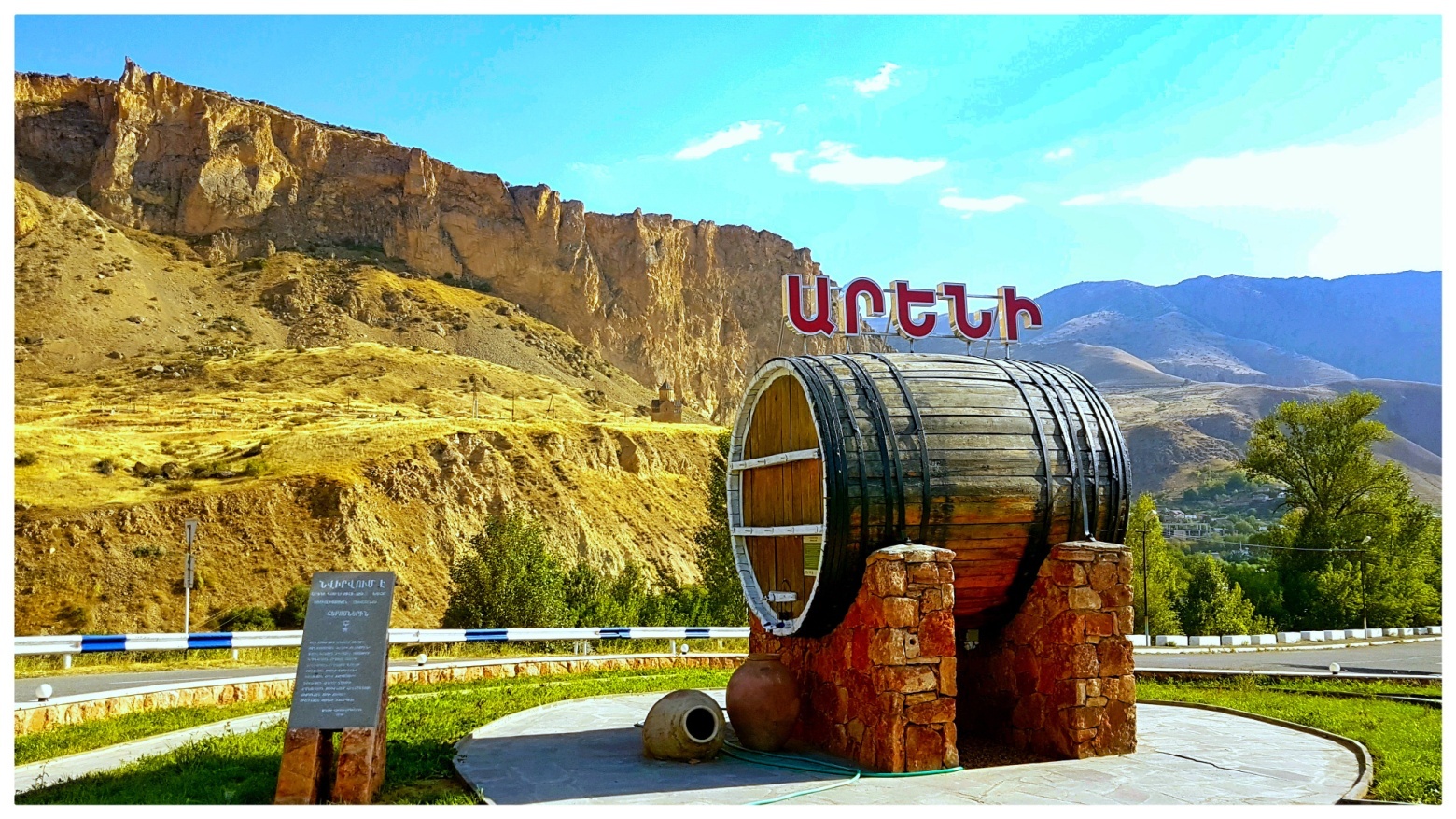 ԱՐԵՆԻ 2023 Թ.ԲովանդակությունՆերածություն	41.	Համայնքի տեսլականը ԵՎ ոլորտային նպատակները	62.	Համայնքի 2023 թ. ծրագրերի ցանկը ԵՎ տրամաբանական հենքերը (ըստ ոլորտների)	103.	Համայնքային գույքի կառավարման 2023թ. ծրագիրը	284.	Համայնքի ՏԱՊ-ի ֆինանսավորման պլանը	305.	Համայնքի ՏԱՊ-ի մոնիթորինգի ԵՎ գնահատման պլանը	32Ներածություն2017 թվականի հունիսին «Վարչատարածքային բաժանման մասին» օրենքի պահանջով ձևավորվեց Արենի համայնքը՝ իր մեջ ներառելով 9 բնակավայրեր: Համայնքը հարուստ է պատմամշակութային  հուշարձաններով, բնական և իրենցից պատմական մեծ արժեք ներկայացնող քարանձավներով, բազմաշերտ և գեղատեսիլ բնությամբ: Ունի գինեգործության հարուստ ավանդույթ, 	որը վերջին տարիներին մեծ թափով սկսել է զարգանալ: Արենի համայնքի բնակչությունը ունի հետևյալ նկարագիրը՝ բնակչության ընդհանուր թիվը կազմում է 11272հոգի, որից կանայք՝ 5 702Համայնքում 0-5 տարեկան երեխաների թիվը՝ 709, որից աղջիկ՝328                                                                                                                                            մանկապարտեզահասակ  /3-5 տարեկան/ երեխաների թիվը ՝ 447, որից   աղջիկ՝211դպրոց հաճախող երեխաների թիվը  1 254    19-45 տարեկաններ ՝ 4502  /2358 կին/,   46-63 տարեկաններ՝ 2949  /1369  կին/, 63+ տարեկաններ՝ 1407 /820 կին/: Արենի համայնքի բնակչության կազմի մեջ կան նաև հատուկ կարիքներ ունեցող անձինք և ընտանիքներ.Հաշմանդամություն ունեցող անձինք՝  581  /277 կին, 304 տղամարդ/,Միայնակ ծնողներ՝ 9հոգի, Նպաստառու ընտանիքները 316 են,որից 80-ը՝կին գլխավորով  ընտանիքներ ,Ժամանակավոր կացարաններում բնակվող ընտանիքներ՝17, Երեք և ավել երեխա ունեցող ընտանիքները՝ 88: Համայնքում գործում  է  4 ՆՈՒՀ, մանկապարտեզ կարող  են հաճախել 270 երեխա, որից՝ Ագարակաձոր բնակավայրում 40 երեխա, Աղավնաձոր բնակավայրում 50 երեխա, Արփի բնակավայրում 80 երեխա, Ռինդ բնակավայրում 100 երեխա: Արենի համայնքի 2023թ. տարեկան աշխատանքային պլանը (ՏԱՊ-ը) նպատակ ունի արդյունավետ պլանավորման միջոցով բարելավել համայնքում կայացվող որոշումների որակը: Հիմք ունենալով համայնքի հնգամյա զարգացման ծրագիրը, ՏԱՊ-ը ուղղված է հստակեցնելու տարեկան կտրվածքով համայնքի զարգացմանն ուղղված ծրագրերը և միջոցառումները, դրանց իրականացման համար ներդրվող ռեսուրսներն ու ժամկետները: Որպես համայնքի տարեկան ծրագրային փաստաթուղթ, այն նպատակ ունի ներգրավել համայնքի ներքին և արտաքին ներդրողների հնարավորությունները՝ համայնքային խնդիրներն առավել արդյունավետ լուծելու գործում:Արենի համայնքի 2023թ. ՏԱՊ-ը բաղկացած է 5 հիմնական բաժիններից, որոնք կառուցված են ծրագրերի նպատակներից արդյունքներին հասնելու տրամաբանական հենքի վրա: Համայնքի տեսլականը և ոլորտային նպատակները սահմանում են 2023թ. Արենի համայնքում ՏԻՄ-երի լիազորությունների շրջանակներում սահմանված նպատակները, զարգացման հիմնական ուղղությունները և խթանները։ 2023թ. նախատեսված ծրագրերի ցանկը և տրամաբանական հենքերը ներկայացված են ըստ բնակավայրերի ու դրանց արժեքների: ՏԱՊ-ում ներկայացվում է նաև համայնքային սեփականություն հանդիսացող գույքի կառավարման տարեկան ծրագիրը՝ պլանավորված գործընթացները և գործողությունները: ՏԱՊ-ում նախատեսված ծրագրերի ֆինանսավորման պլանը սահմանում է ֆինանսավորման այն աղբյուրները, որոնք պետք է ապահովեն դրանց իրականացումը: ՏԱՊ-ի իրականացման արդյունավետությունը նախատեսվում է իրագործել ըստ մոնիթորինգի և գնահատման պլանի՝ կիսամյակային և տարեկան կտրվածքով:Արենի համայնքի բնակչությունը հիմնականում զբաղվում է անասնապահությամբ և այգեգործությամբ, ինչը ոչ բոլոր դեպքերում է ապահովում բավարար եկամուտներ, նպաստելով համայնքի բնակչության միգրացիայի աճին, հետևաբար համայնքում առաջնային անհրաժեշտությունը՝ աշխատատեղերի ստեղծումն է:Համայնքի  որոշ  բնակավայրերում չկան մշակութային օջախներ, մարզադահլիճներ, երիտասարդական կենտրոններ, ինչն էլ երիտասարդ ընտանիքների համար բնակավայրերը լքելու պատճառ է դառնում:Հետևաբար, ելնելով վերոնշյալ խնդիրներից, համայնքը առաջիկա մեկ տարում նախատեսում է իրականացնել հետևյալ ծրագրերը՝ Ագարակաձոր բնակավայրում արտաքին փողոցային լուսավորման համակարգերի կառուցումԱգարակաձոր բնակավայրում էքստրեմալ զբոսաշրջության հիմնումԱրենի  բնակավայրում մանկապարտեզի կառուցումԱրենի բնակավայրում փառատոնի  կազմակերպումԱրփի բնակավայրում  երիտասարդական կենտրոնի հիմնանորոգումԱրփի բնակավայրում մանկապարտեզի գազաֆիկացում և ջեռուցման համակարգի կառուցումՀամայնքապետարանում և ենթակա կառույցներում/ ՀՈԱԿ-ներ/ արևային ֆոտովոլտային կայանների տեղադրումԱրփի բնակավայրում հանդիսությունների սրահի գազաֆիկացումԵլփին բնակավայրում արտաքին լուսավորման համակարգի կառուցումՉիվա բնակավայրում արտաքին լուսավորման համակարգերի կառուցումՌինդ բնակավայրում ենթակառուցվածքների բարեկարգումՌինդ բնակավայրում արտաքին լուսավորման համակարգի կառուցումՀամայնքում բնակչության կենսամակարդակի բարձրացման, սոցիալ-տնտեսական խնդիրների լուծման, ենթակառուցվածքների բարելավման համար նախատեսվում է իրականացնել նաև հետևյալ ծրագրերը:Բնակավայրերում (Արենի, Արփի, Խաչիկ, Չիվա) խմելու ջրի  արտաքին և ներքին ցանցերի  կառուցում, հիմնանորոգում :Բնակավայրերում(Աղավնաձոր, Արենի, Ելփին, Խաչիկ, Չիվա) համայնքային ենթակայության ոռոգման ջրատարների արտաքին և ներքին ցանցերի կառուցում, հիմնանորոգում:Բնակավայրերում(Ագարակաձոր, Ելփին, Խաչիկ,  Չիվա) փողոցների  լուսավորության ապահովում  և լուսավորման խնայողական լեդ համակարգի ներդրում:Բոլոր բնակավայրերում ներբնակավայրային  և հանդամիջյան ճանապարհների բարեկարգում, Աղավնաձոր, Արփի բնակավայրերում   ճանապարհների ասֆալտապատում:Ենթակառուցվածքների զարգացում ՝ արևային ֆոտովոլտային կայանի տեղադրում համայնքապետարանի, մանկապարտեզների շենքերի տանիքին:Զբոսաշրջության զարգացում :Համագործակցություն միկրոբիզնեսով զբաղվողների և  մասնավոր հատվածի հետ:Համայնքի սեփականություն հանդիսացող գույքի կառավարում:Համայնքապետարան,վարչական  շենքեր, մշակութային օջախներ, մանկապարտեզներ հաշմանդամների մուտքը ապահովելու համար թեքահարթակների կառուցում:Աջակցություն համայնքում գործող բուժհաստատություններին, կրթական օջախներին: Բնակավայրերում երիտասարդական կենտրոնների հիմնում, կահավորում:Կրթական, վերապատրաստման ծրագրերի իրականացում:Համայնք-դոնոր-մասնավոր հատված համատեղ ծրագրերի իրականացում:Ընթացիկ խնդիրների լուծում:Համայնքի բնակչության մասնակցայնությունը ապահովելու, երիտասարդների ներգրավածությունը  բարձրացնելու, խոցելի խմբերին տարբեր ծրագրերում ընդգրկելու նպատակով  նախատեսվում է  օգտագործել համայնքի կարողությունները, դոնոր կազմակերպությունների, միջազգային կառույցների ներդրումները և աջակցությունը:  Համայնքում ծրագրեր  իրականացնելիս  հաշվի  է առնվելու համայնքի բնակչության խոցելի խմբերի, կանանց և երեխաների կարիքները:Վերոնշյալ ծրագրերը նախատեսվում է իրականացնել օգտագործելով համայնքի ուժեղ կողմերը, համայնքային բյուջեի միջոցները, ինչպես նաև ՀՀ Կառավարության, միջազգային կառույցների և մասնավոր ներդրողների աջակցությունը: Համայնքի տեսլականը և ոլորտային նպատակներըՀամայնքի տեսլականը 2030թվականի դրությամբ՝Արենին  զարգացած գյուղատնտեսությամբ, փոքր և միջին ձեռնարկատիրությամբ ,զարգացած ենթակառուցվածքներով  բարեկարգ բազմաբնակավայր համայնք է, որտեղ հնարավորինս ապահովված է  բնակիչների զբաղվածությունը և բարեկեցիկ կյանքը: Համայնք,  որտեղ  պահպանվում  են կանանց, երեխաների  և հաշմանդամների  իրավունքները: Համայնքը հայկական գինեգործության ավանդույթները ներկայացնող հայտնի զբոսաշրջության կենտրոն է:Աղյուսակ 1․Համայնքի կայուն զարգացման ցուցանիշները     Աղյուսակ 2․Համայնքի ոլորտային նպատակներըՀամայնքի2020 թ. ծրագրերի ցանկը և տրամաբանական հենքերը (ըստ ոլորտների)Աղյուսակ 3․ՏԱՊ-ի ծրագրերը, որոնք ապահովված են համապատասխան ֆինանսական միջոցներով Աղյուսակ 4.ՏԱՊ-ի ծրագրերը, որոնք ապահովված չեն համապատասխան ֆինանսական միջոցներով               Աղյուսակ 5.ՏԱՊ-ով նախատեսված ծրագրերի տրամաբանական հենքերը՝ ըստ համայնքի ղեկավարի                                 լիազորությունների ոլորտներիՀամայնքային գույքի կառավարման 2023թ.ծրագիրըԱղյուսակ 6․ Համայնքի գույքի կառավարման  2023թ. ծրագիրըՀամայնքի ՏԱՊ-ի ֆինանսավորման պլանըԱղյուսակ 7․ՏԱՊ-ի ֆինանսավորման պլանը՝ ըստ համայնքի ղեկավարի լիազորությունների ոլորտների                         5. Համայնքի ՏԱՊ-ի մոնիթորինգի և գնահատման պլանը                Աղյուսակ 8․Համայնքի ՏԱՊ-ում ներառված ծրագրի արդյունքային ցուցանիշների մոնիթորինգի և գնահատման վերաբերյալ                                տեղեկատվության  ներկայացման ձևանմուշըՑուցանիշԵլակետային արժեքԹիրախային արժեքԱղքատության շեմից ցածր գտնվող ընտանիքների թվի տեսակարար կշիռը համայնքի ընտանիքների ընդհանուր թվի մեջ (%)2215Համայնքի բյուջեի սեփական եկամուտների տեսակարար կշիռն ընդհանուր եկամուտների մեջ (%)5155Համայնքում հաշվառված բնակիչների ընդհանուր թիվը (մարդ)1139011400Համայնքում տվյալ տարվա ընթացքում ներդրումների ծավալը (հազ. դրամ)300.000.000XՀամայնքում գործող ՓՄՁ-ների քանակը / դրանցում աշխատատեղերի թիվը (հատ)15/7218/104Պաշտոնապես գրանցված Գործազրկության մակարդակ, այդ թվում՝ԿինՏղամարդ924547854243Գյուղատնտեսական ոլորտում ինքնազբաղվածներ, այդթվում՝ԿինՏղամարդ49672300                    2667494122902651Գյուղատնտեսական ոլորտում վարձատրվող աշխատողներ, այդթվում՝ԿինՏղամարդ3114                        17572433Ոչ գյուղատնտեսական ոլորտում զբաղվածներ, այդ թվում՝ԿինՏղամարդ813417                              396825422403Ոչ գյուղատնտեսական ոլորտում վարձու աշխատողներ, այդ թվում`ԿինՏղամարդ62                          21                             41Ոլորտային նպատակՎերջնական արդյունքիՎերջնական արդյունքիՎերջնական արդյունքիՈլորտային նպատակՑուցանիշԵլակետային արժեքԹիրախային արժեքՈլորտ 1. Ընդհանուր:Ապահովել տեղական ինքնակառավարումը  Արենի բազմաբնակավայր համայնքում, ունենալ բնակչությանը մատուցվող համայնքային ծառայությունների արդյունավետ  և թափանցիկ կառավարման համակարգԿազմակերպել համայնքային գույքի կառավարումը, նպատակային օգտագործումըՏԻ մարմինների կողմից ընդունված որոշումների հասանելիությունը բնակիչներին %Սեփական եկամուտների տեսակարար կշիռը համայնքի բյուջեի ընդհանուր մուտքերի կազմում  %Համայնքային գույքի կառավարումից առաջացած եկամուտների տեսակարար կշիռը սեփական եկամուտների կազմում %9851151005525Ոլորտ 2. Քաղաքաշինություն և կոմունալտնտեսություն: Կազմակերպել համայնքի քաղաքաշինական նորմերի, համայնքային գույքի և ենթակառուցվածքների, հանրային վայրերի պահպանումն ու զարգացումը Գույքի և տեխնիկայի ձեռք  բերում,տեխնոպարկի ստեղծումԱղբահանության ծառայությունից օգտվող բնակավայրերի տեսակարար կշիռը ընդհանուրի կազմում %Լուսավորության և ջրամատակարարման համակարգերում խափանումների թվի նվազեցում % Համայնքի գույքի համալրվածության ապահովում,մատուցվող ծառայությունների որակի բարձրացում9820201009050Ոլորտ 3. Կրթություն:  Կազմակերպել  նախադպրոցական կրթության  և  արտադպրոցական դաստիարակության հասանելիությունըՆախադպրոցական կրթության և դաստիարակության ծառայության հասանելիությունը նախադպրոցական տարիքի երեխաների շրջանում - %Արտադպրոցական կրթության ծառայությունից օգտվող բնակավայրերի տեսակարար կշիռը ընդհանուր բնակավայրերի մեջ%75159025Ոլորտ 4. Մշակույթ և երիտասարդության հետ տարվող աշխատանքներԿազմակերպել համայնքում մշակութային միջոցառումներ, փառատոներ, տոնավաճառներ, սեմինարների կազմակերպումՀամայնքի մշակութային նախաձեռնություններին  բնակիչների մասնակցությունը %4580Ոլորտ 5. Գյուղատնտեսություն:  Նպաստել համայնքում գյուղատնտեսության զարգացմանը, ձեռք բերել գյուղտեխնիկա  /կոմբայն, տրակտոր և այլն/Մեծացնել ներդրումների ծավալը, որիցՊետական  Մասնավոր հատվածՄիջազգային կառույցներԲարերարներ1020201020403015Ոլորտ 6. Տրանսպորտ:  Ապահովել համայնքային ճանապարհների, կամուրջների ու ինժեներական այլ կառույցների պահպանումը և շահագործումըՀամայնքի տարածքում գտնվող կամուրջների շահագործման անվտանգության մակարդակը-%95100Նոր տրանսպորտի ձեռքբերում/միավոր/310Ոլորտ 7. Սոցիալական պաշտպանություն: Աջակցել համայնքի սոցիալապես անապահով ընտանիքներինՀամայնքի կողմից սոցիալական աջակցություն ստացող ընտանիքների տեսակարար կշիռը համայնքում առկա սոցիալապես անապահով ընտանիքների մեջ, %, որից
Կին գլխավորով ընտանիքներ/քանակ/տղամարդ գլխավորով ընտանքիներ/քանակ/30 Ոլորտ 8.  ԶբոսաշրջությունԽթանել համայնքում զբոսաշրջության զարգացումը (բարեկարգել ճանապարհները, կառուցել լուսավորման համակարգեր,  խմելու ջրագծերը, բարձացնել փառատոնների կազմակերպման որակը) Բարեկարգ ենթակառուցվածքների առկայություն1220Հ/հԾրագրիանվանումըԾրագրի արժեքը(հազ. Դրամ)ԲնակավայրըՈլորտ 1. ԸնդհանուրՈլորտ 1. ԸնդհանուրՈլորտ 1. ԸնդհանուրՈլորտ 1. Ընդհանուր1Ընդհանուր բնույթի համայնքային ծառայությունների արդյունավետ կառավարում Բոլոր բնակավայրերում2Համայնքային գույքի կառավարում Բոլոր բնակավայրերումԸնդամենըԸնդամենըՈլորտ 2. Քաղաքաշինություն և կոմունալ տնտեսությունՈլորտ 2. Քաղաքաշինություն և կոմունալ տնտեսությունՈլորտ 2. Քաղաքաշինություն և կոմունալ տնտեսությունՈլորտ 2. Քաղաքաշինություն և կոմունալ տնտեսություն1Աղբահանության  և սանիտարական մաքրման իրականացում4.000.0008/Ագարակաձոր,Աղավնաձոր, Արենի,Արփի,Ելփին,Խաչիկ,Չիվա,Ռինդ, Խաչիկ բնակավայրեր/3Համայնքի ենթակառուցվածքների պահպանում և զարգացում2.000.0009/Ագարակաձոր,Աղավնաձոր, Արենի,Արփի,Գնիշիկ,Ելփին,Խաչիկ,Չիվա,Ռինդ բնակավայրեր/ԸնդամենըԸնդամենը6.000.000Ոլորտ3. ԿրթությունՈլորտ3. ԿրթությունՈլորտ3. ԿրթությունՈլորտ3. Կրթություն1Նախադպրոցական կրթության ծառայության մատուցման հասանելիության մեծացում, ՆՈՒՀ-երի կառուցում՝Արենի բնակավայրԵլփին բնակավայրԽաչիկ բնակավայրԱրփի բնակավայր839.000.000Կառուցում՝ Արենի  բնակավայր                                                                    Ելփին բնակավայրՇենքի բարեկարգում՝                         Խաչիկ բնակավայրԳազատարի կառուցում,ջեռուցման համակարգի կառուցում՝Արփի բնակավայր2Արտադպրոցական կրթության ծառայության մատուցում համայնքումԱյլընտրանքային արտադպրոցական կրթության մատուցում16.110.00020.000.000Աղավնաձոր բնակավայրԲոլոր բնակավայրերումԸնդամենըԸնդամենըՈլորտ4. Մշակույթ և երիտասարդության հետ տարվող աշխատանքներՈլորտ4. Մշակույթ և երիտասարդության հետ տարվող աշխատանքներՈլորտ4. Մշակույթ և երիտասարդության հետ տարվող աշխատանքներՈլորտ4. Մշակույթ և երիտասարդության հետ տարվող աշխատանքներ1Մշակութային միջոցառումների կազմակերպումԴասընթացների, վերապատրաստումների կազմակերպում6.800.000            20.000.000Բոլոր բնակավայրերումԸնդամենըԸնդամենըՈլորտ 5. ԳյուղատնտեսությունՈլորտ 5. ԳյուղատնտեսությունՈլորտ 5. ԳյուղատնտեսությունՈլորտ 5. Գյուղատնտեսություն1Բարձրացնել համայնքի կողմից մատուցվող անասնաբուժական ծառայությունների որակըԲոլոր բնակավայրերում2Խթանել բուսաբուծության զարգացումը3.444.000Բոլոր բնակավայրերումԸնդամենըԸնդամենը3.444.000Ոլորտ 6. ՏրանսպորտՈլորտ 6. ՏրանսպորտՈլորտ 6. ՏրանսպորտՈլորտ 6. Տրանսպորտ1Ճանապարհների պահպանում և շահագործումՄիկրոավտոբուսով ծառայության մատոցում/Մանկապարտեզ հաճախող երեխաների անվճար տեղափոխումԱյլ համայնքներում կազմակերպվող մրցույթների, միջոցառումների մասնակցող երեխաների անվճար տեղափոխում/4.000.000             3.000.000                900.000Բոլոր բնակավայրերումՆՈՒՀ ունեցող բնակավայրերԲոլոր բնակավայրերումԸնդամենըԸնդամենը7.900.000Ոլորտ 7. Սոցիալական պաշտպանությունՈլորտ 7. Սոցիալական պաշտպանությունՈլորտ 7. Սոցիալական պաշտպանությունՈլորտ 7. Սոցիալական պաշտպանություն1Սոցիալական աջակցություն անապահով ընտանիքներին10.000.000Բոլոր բնակավայրերումԸնդամենըԸնդամենը10.000.000Ոլորտ 8.  ԶբոսաշրջությունՈլորտ 8.  ԶբոսաշրջությունՈլորտ 8.  ԶբոսաշրջությունՈլորտ 8.  Զբոսաշրջություն1Զբոսաշրջության զարգացման ծրագրերի իրականացում բնակավայրերումԶբոսաշրջային վայրերի քարտեզագրումՔայլուղիների կառուցումՑուցանակների պատրաստում և տեղադրումԼուսավորման համակարգերի կառուցում471262505բնակավայրերումԲոլոր բնակավայրերումՌինդ բնակավայրԲոլոր բնակավայրերումԱգարակաձոր, Ելփին, Չիվա բնակավայրերԸնդհանուրըԸնդհանուրը47126250հ/հԾրագրիանվանումըԾրագրիարժեքը (հազ.դրամ)ԲԲՀ-ի բնակավայրըՈլորտ 1. Քաղաքաշինություն և կոմունալ տնտեսությունՈլորտ 1. Քաղաքաշինություն և կոմունալ տնտեսությունՈլորտ 1. Քաղաքաշինություն և կոմունալ տնտեսությունՈլորտ 1. Քաղաքաշինություն և կոմունալ տնտեսություն1.Փողոցների հիմնանորոգում195 մլն.Աղավնաձոր, Արփի բնակավայրեր2.Կոյուղագծերի բարեկարգում1.8մլնԱրփի, Արենի, Չիվա3.Մշակույթի կենտրոն ստեղծելու նպատակով Արփի բնակավայրի նախկին  ճաշարանի շենքի մի հատվածի վերանորոգում15մլնԱրփի4.Գույքի կառավարում10.00.0005.Գերեզմանատների քարտեզագրում5.000.000Ոլորտ 2. ԿրթությունՈլորտ 2. ԿրթությունՈլորտ 2. ԿրթությունՈլորտ 2. Կրթություն1.Մանկապարտեզների կառուցում840190687Արենի, Ելփին2.Մանկապարտեզի  ենթակառուցվածքների զարգացում3.000.000ԽաչիկԸնդհանուրըԸնդհանուրը840.190.678ԱմփոփնկարագիրԱմփոփնկարագիրԱմփոփնկարագիրԱմփոփնկարագիրԱմփոփնկարագիրԱմփոփնկարագիրԱմփոփնկարագիրԱմփոփնկարագիրԱրդյունքային ցուցանիշներՏեղեկատվությանաղբյուրներՏեղեկատվությանաղբյուրներՏեղեկատվությանաղբյուրներՏեղեկատվությանաղբյուրներՏեղեկատվությանաղբյուրներՏեղեկատվությանաղբյուրներՊատասխանատուՊատասխանատուՊատասխանատուՊատասխանատուՊատասխանատուՊատասխանատուՊատասխանատուՊատասխանատուՊատասխանատուՊատասխանատուՊատասխանատուԺամկետՌիսկերՌիսկերՌիսկերՈլորտ 1. ԸնդհանուրՈլորտ 1. ԸնդհանուրՈլորտ 1. ԸնդհանուրՈլորտ 1. ԸնդհանուրՈլորտ 1. ԸնդհանուրՈլորտ 1. ԸնդհանուրՈլորտ 1. ԸնդհանուրՈլորտ 1. ԸնդհանուրՈլորտ 1. ԸնդհանուրՈլորտ 1. ԸնդհանուրՈլորտ 1. ԸնդհանուրՈլորտ 1. ԸնդհանուրՈլորտ 1. ԸնդհանուրՈլորտ 1. ԸնդհանուրՈլորտ 1. ԸնդհանուրՈլորտ 1. ԸնդհանուրՈլորտ 1. ԸնդհանուրՈլորտ 1. ԸնդհանուրՈլորտ 1. ԸնդհանուրՈլորտ 1. ԸնդհանուրՈլորտ 1. ԸնդհանուրՈլորտ 1. ԸնդհանուրՈլորտ 1. ԸնդհանուրՈլորտ 1. ԸնդհանուրՈլորտ 1. ԸնդհանուրՈլորտ 1. ԸնդհանուրՈլորտի նպատակ.ՆՈւՀ, Մշակույթենթակառուցվածքներկազմակերպել համայնքային գույքի կառավարումը, նպատակային օգտագործումըՈլորտի նպատակ.ՆՈւՀ, Մշակույթենթակառուցվածքներկազմակերպել համայնքային գույքի կառավարումը, նպատակային օգտագործումըՈլորտի նպատակ.ՆՈւՀ, Մշակույթենթակառուցվածքներկազմակերպել համայնքային գույքի կառավարումը, նպատակային օգտագործումըՈլորտի նպատակ.ՆՈւՀ, Մշակույթենթակառուցվածքներկազմակերպել համայնքային գույքի կառավարումը, նպատակային օգտագործումըՈլորտի նպատակ.ՆՈւՀ, Մշակույթենթակառուցվածքներկազմակերպել համայնքային գույքի կառավարումը, նպատակային օգտագործումըՈլորտի նպատակ.ՆՈւՀ, Մշակույթենթակառուցվածքներկազմակերպել համայնքային գույքի կառավարումը, նպատակային օգտագործումըՈլորտի նպատակ.ՆՈւՀ, Մշակույթենթակառուցվածքներկազմակերպել համայնքային գույքի կառավարումը, նպատակային օգտագործումըՈլորտի նպատակ.ՆՈւՀ, Մշակույթենթակառուցվածքներկազմակերպել համայնքային գույքի կառավարումը, նպատակային օգտագործումըՍեփական եկամուտների տեսակարար կշիռը համայնքի բյուջեի ընդհանուր մուտքերի կազմում  50.69%Համայնքային գույքի կառավարումից առաջացած եկամուտների տեսակարար կշիռը սեփական եկամուտների կազմում 13% Համայնքի ղեկավարի հաշվետվություններՄոնիթորինգի և գնահատման արդյունքներՀամայնքի ղեկավարի հաշվետվություններՄոնիթորինգի և գնահատման արդյունքներՀամայնքի ղեկավարի հաշվետվություններՄոնիթորինգի և գնահատման արդյունքներՀամայնքի ղեկավարի հաշվետվություններՄոնիթորինգի և գնահատման արդյունքներՀամայնքի ղեկավարի հաշվետվություններՄոնիթորինգի և գնահատման արդյունքներՀամայնքի ղեկավարի հաշվետվություններՄոնիթորինգի և գնահատման արդյունքներՀամայնքի ղեկավարՀամայնքի ղեկավարՀամայնքի ղեկավարՀամայնքի ղեկավարՀամայնքի ղեկավարՀամայնքի ղեկավարՀամայնքի ղեկավարՀամայնքի ղեկավարՀամայնքի ղեկավարՀամայնքի ղեկավարՀամայնքի ղեկավար 1 տարիՀամապատասխան մարդկային, նյութական և ֆինանսական ռեսուրսների անբավարարությունՀամապատասխան մարդկային, նյութական և ֆինանսական ռեսուրսների անբավարարությունՀամապատասխան մարդկային, նյութական և ֆինանսական ռեսուրսների անբավարարությունԾրագիր 1.Ընդհանուր բնույթի համայնքային ծառայությունների արդյունավետ կառավարումԾրագիր 1.Ընդհանուր բնույթի համայնքային ծառայությունների արդյունավետ կառավարումԾրագիր 1.Ընդհանուր բնույթի համայնքային ծառայությունների արդյունավետ կառավարումԾրագիր 1.Ընդհանուր բնույթի համայնքային ծառայությունների արդյունավետ կառավարումԾրագիր 1.Ընդհանուր բնույթի համայնքային ծառայությունների արդյունավետ կառավարումԾրագիր 1.Ընդհանուր բնույթի համայնքային ծառայությունների արդյունավետ կառավարումԾրագիր 1.Ընդհանուր բնույթի համայնքային ծառայությունների արդյունավետ կառավարումԾրագիր 1.Ընդհանուր բնույթի համայնքային ծառայությունների արդյունավետ կառավարումԾրագիր 1.Ընդհանուր բնույթի համայնքային ծառայությունների արդյունավետ կառավարումԾրագիր 1.Ընդհանուր բնույթի համայնքային ծառայությունների արդյունավետ կառավարումԾրագիր 1.Ընդհանուր բնույթի համայնքային ծառայությունների արդյունավետ կառավարումԾրագիր 1.Ընդհանուր բնույթի համայնքային ծառայությունների արդյունավետ կառավարումԾրագիր 1.Ընդհանուր բնույթի համայնքային ծառայությունների արդյունավետ կառավարումԾրագիր 1.Ընդհանուր բնույթի համայնքային ծառայությունների արդյունավետ կառավարումԾրագիր 1.Ընդհանուր բնույթի համայնքային ծառայությունների արդյունավետ կառավարումԾրագիր 1.Ընդհանուր բնույթի համայնքային ծառայությունների արդյունավետ կառավարումԾրագիր 1.Ընդհանուր բնույթի համայնքային ծառայությունների արդյունավետ կառավարումԾրագիր 1.Ընդհանուր բնույթի համայնքային ծառայությունների արդյունավետ կառավարումԾրագիր 1.Ընդհանուր բնույթի համայնքային ծառայությունների արդյունավետ կառավարումԾրագիր 1.Ընդհանուր բնույթի համայնքային ծառայությունների արդյունավետ կառավարումԾրագիր 1.Ընդհանուր բնույթի համայնքային ծառայությունների արդյունավետ կառավարումԾրագիր 1.Ընդհանուր բնույթի համայնքային ծառայությունների արդյունավետ կառավարումԾրագիր 1.Ընդհանուր բնույթի համայնքային ծառայությունների արդյունավետ կառավարումԾրագիր 1.Ընդհանուր բնույթի համայնքային ծառայությունների արդյունավետ կառավարումԾրագիր 1.Ընդհանուր բնույթի համայնքային ծառայությունների արդյունավետ կառավարումԾրագիր 1.Ընդհանուր բնույթի համայնքային ծառայությունների արդյունավետ կառավարումԾրագիր 1.Ընդհանուր բնույթի համայնքային ծառայությունների արդյունավետ կառավարումԾրագիր 1.Ընդհանուր բնույթի համայնքային ծառայությունների արդյունավետ կառավարումԾրագիր 1.Ընդհանուր բնույթի համայնքային ծառայությունների արդյունավետ կառավարումԾրագիր 1.Ընդհանուր բնույթի համայնքային ծառայությունների արդյունավետ կառավարումԾրագիր 1.Ընդհանուր բնույթի համայնքային ծառայությունների արդյունավետ կառավարումԾրագրի նպատակ.Ապահովել որակյալ համայնքային ծառայությունների մատուցումըԾրագրի նպատակ.Ապահովել որակյալ համայնքային ծառայությունների մատուցումըԾրագրի նպատակ.Ապահովել որակյալ համայնքային ծառայությունների մատուցումըԾրագրի նպատակ.Ապահովել որակյալ համայնքային ծառայությունների մատուցումըԾրագրի նպատակ.Ապահովել որակյալ համայնքային ծառայությունների մատուցումըԾրագրի նպատակ.Ապահովել որակյալ համայնքային ծառայությունների մատուցումըԾրագրի նպատակ.Ապահովել որակյալ համայնքային ծառայությունների մատուցումըԾրագրի նպատակ.Ապահովել որակյալ համայնքային ծառայությունների մատուցումըՀամայնքապետարանի աշխատակազմի և համայնքային կազմակերպությունների կողմից մատուցվող ծառայությունների որակը  Համայնքապետարանի աշխատակազմի և համայնքային կազմակերպությունների կողմից մատուցվող ծառայությունների որակը  Համայնքապետարանի աշխատակազմի և համայնքային կազմակերպությունների կողմից մատուցվող ծառայությունների որակը  Համայնքապետարանի աշխատակազմի և համայնքային կազմակերպությունների կողմից մատուցվող ծառայությունների որակը  Համայնքապետարանի աշխատակազմի և համայնքային կազմակերպությունների կողմից մատուցվող ծառայությունների որակը  Համայնքի ղեկավարի հաշվետվություններ, համայնքի համացանցային կայքՀամայնքի ղեկավարի հաշվետվություններ, համայնքի համացանցային կայքՀամայնքի ղեկավարի հաշվետվություններ, համայնքի համացանցային կայքՀամայնքի ղեկավարի հաշվետվություններ, համայնքի համացանցային կայքՀամայնքի ղեկավարի հաշվետվություններ, համայնքի համացանցային կայքՀամայնքի ղեկավարի հաշվետվություններ, համայնքի համացանցային կայքՀամայնքի ղեկավարի հաշվետվություններ, համայնքի համացանցային կայքՀամայնքի ղեկավարի հաշվետվություններ, համայնքի համացանցային կայքԱշխատակազմի քարտուղարԱշխատակազմի քարտուղարԱշխատակազմի քարտուղարԱշխատակազմի քարտուղարԱշխատակազմի քարտուղար1 տարիՀամապատասխան մարդկային, նյութական և ֆինանսական ռեսուրսների անբավարարությունՀամապատասխան մարդկային, նյութական և ֆինանսական ռեսուրսների անբավարարությունՀամապատասխան մարդկային, նյութական և ֆինանսական ռեսուրսների անբավարարությունՄիջոցառումներ.1.Համակարգչային և մասնագիտական,այլ ծառայությունների ձեռք բերում2.ՔՍԳ աշխատանքների կազմակերպում3. Արենի համայնքի կենտրոնի աշխատակազմի և 9 բնակավայրերի վարչական ղեկավարների գործունեության ապահովում4.Աշխատակազմերում տեխնիկական կարողությունների ավելացումՄիջոցառումներ.1.Համակարգչային և մասնագիտական,այլ ծառայությունների ձեռք բերում2.ՔՍԳ աշխատանքների կազմակերպում3. Արենի համայնքի կենտրոնի աշխատակազմի և 9 բնակավայրերի վարչական ղեկավարների գործունեության ապահովում4.Աշխատակազմերում տեխնիկական կարողությունների ավելացումՄիջոցառումներ.1.Համակարգչային և մասնագիտական,այլ ծառայությունների ձեռք բերում2.ՔՍԳ աշխատանքների կազմակերպում3. Արենի համայնքի կենտրոնի աշխատակազմի և 9 բնակավայրերի վարչական ղեկավարների գործունեության ապահովում4.Աշխատակազմերում տեխնիկական կարողությունների ավելացումՄիջոցառումներ.1.Համակարգչային և մասնագիտական,այլ ծառայությունների ձեռք բերում2.ՔՍԳ աշխատանքների կազմակերպում3. Արենի համայնքի կենտրոնի աշխատակազմի և 9 բնակավայրերի վարչական ղեկավարների գործունեության ապահովում4.Աշխատակազմերում տեխնիկական կարողությունների ավելացումՄիջոցառումներ.1.Համակարգչային և մասնագիտական,այլ ծառայությունների ձեռք բերում2.ՔՍԳ աշխատանքների կազմակերպում3. Արենի համայնքի կենտրոնի աշխատակազմի և 9 բնակավայրերի վարչական ղեկավարների գործունեության ապահովում4.Աշխատակազմերում տեխնիկական կարողությունների ավելացումՄիջոցառումներ.1.Համակարգչային և մասնագիտական,այլ ծառայությունների ձեռք բերում2.ՔՍԳ աշխատանքների կազմակերպում3. Արենի համայնքի կենտրոնի աշխատակազմի և 9 բնակավայրերի վարչական ղեկավարների գործունեության ապահովում4.Աշխատակազմերում տեխնիկական կարողությունների ավելացումՄիջոցառումներ.1.Համակարգչային և մասնագիտական,այլ ծառայությունների ձեռք բերում2.ՔՍԳ աշխատանքների կազմակերպում3. Արենի համայնքի կենտրոնի աշխատակազմի և 9 բնակավայրերի վարչական ղեկավարների գործունեության ապահովում4.Աշխատակազմերում տեխնիկական կարողությունների ավելացումՄիջոցառումներ.1.Համակարգչային և մասնագիտական,այլ ծառայությունների ձեռք բերում2.ՔՍԳ աշխատանքների կազմակերպում3. Արենի համայնքի կենտրոնի աշխատակազմի և 9 բնակավայրերի վարչական ղեկավարների գործունեության ապահովում4.Աշխատակազմերում տեխնիկական կարողությունների ավելացումԵլքի ցուցանիշներՉափագրվող և պետական գրանցման ենթակա գույքային միավորների թիվը-12Հարկերի հաշվարկման բազաներում անճշտությունների նվազեցում 10%ՀԿՏ համակարգի, պաշտոնական կայքի շահագործում –այոՀամայնքի պաշտոնական կայքի այցելուների թիվը –65Սեփական եկամուտների հավաքագրման մակարդակը –100% ՔՍԳ կողմից մատուցվող ծառայությունների թիվը –11  Ավագանունիստերի թիվը - 15Վերապատրաստված աշխատակիցների թիվը - 4Ծառայություններ մատուցող համայնքային կառույցների թիվը-1Մուտքի ցուցանիշներԱշխատակիցների թիվը համայնքի կենտրոնում-29Աշխատակիցների թիվը բնակավայրերում - 38ՔՍ գրասենյակների թիվը-1Միջոցառումների իրականացման ընդհանուր ծախսերը՝ XXXհազ.  դրամ, համայնքի բյուջեԵլքի ցուցանիշներՉափագրվող և պետական գրանցման ենթակա գույքային միավորների թիվը-12Հարկերի հաշվարկման բազաներում անճշտությունների նվազեցում 10%ՀԿՏ համակարգի, պաշտոնական կայքի շահագործում –այոՀամայնքի պաշտոնական կայքի այցելուների թիվը –65Սեփական եկամուտների հավաքագրման մակարդակը –100% ՔՍԳ կողմից մատուցվող ծառայությունների թիվը –11  Ավագանունիստերի թիվը - 15Վերապատրաստված աշխատակիցների թիվը - 4Ծառայություններ մատուցող համայնքային կառույցների թիվը-1Մուտքի ցուցանիշներԱշխատակիցների թիվը համայնքի կենտրոնում-29Աշխատակիցների թիվը բնակավայրերում - 38ՔՍ գրասենյակների թիվը-1Միջոցառումների իրականացման ընդհանուր ծախսերը՝ XXXհազ.  դրամ, համայնքի բյուջեԵլքի ցուցանիշներՉափագրվող և պետական գրանցման ենթակա գույքային միավորների թիվը-12Հարկերի հաշվարկման բազաներում անճշտությունների նվազեցում 10%ՀԿՏ համակարգի, պաշտոնական կայքի շահագործում –այոՀամայնքի պաշտոնական կայքի այցելուների թիվը –65Սեփական եկամուտների հավաքագրման մակարդակը –100% ՔՍԳ կողմից մատուցվող ծառայությունների թիվը –11  Ավագանունիստերի թիվը - 15Վերապատրաստված աշխատակիցների թիվը - 4Ծառայություններ մատուցող համայնքային կառույցների թիվը-1Մուտքի ցուցանիշներԱշխատակիցների թիվը համայնքի կենտրոնում-29Աշխատակիցների թիվը բնակավայրերում - 38ՔՍ գրասենյակների թիվը-1Միջոցառումների իրականացման ընդհանուր ծախսերը՝ XXXհազ.  դրամ, համայնքի բյուջեԵլքի ցուցանիշներՉափագրվող և պետական գրանցման ենթակա գույքային միավորների թիվը-12Հարկերի հաշվարկման բազաներում անճշտությունների նվազեցում 10%ՀԿՏ համակարգի, պաշտոնական կայքի շահագործում –այոՀամայնքի պաշտոնական կայքի այցելուների թիվը –65Սեփական եկամուտների հավաքագրման մակարդակը –100% ՔՍԳ կողմից մատուցվող ծառայությունների թիվը –11  Ավագանունիստերի թիվը - 15Վերապատրաստված աշխատակիցների թիվը - 4Ծառայություններ մատուցող համայնքային կառույցների թիվը-1Մուտքի ցուցանիշներԱշխատակիցների թիվը համայնքի կենտրոնում-29Աշխատակիցների թիվը բնակավայրերում - 38ՔՍ գրասենյակների թիվը-1Միջոցառումների իրականացման ընդհանուր ծախսերը՝ XXXհազ.  դրամ, համայնքի բյուջեԵլքի ցուցանիշներՉափագրվող և պետական գրանցման ենթակա գույքային միավորների թիվը-12Հարկերի հաշվարկման բազաներում անճշտությունների նվազեցում 10%ՀԿՏ համակարգի, պաշտոնական կայքի շահագործում –այոՀամայնքի պաշտոնական կայքի այցելուների թիվը –65Սեփական եկամուտների հավաքագրման մակարդակը –100% ՔՍԳ կողմից մատուցվող ծառայությունների թիվը –11  Ավագանունիստերի թիվը - 15Վերապատրաստված աշխատակիցների թիվը - 4Ծառայություններ մատուցող համայնքային կառույցների թիվը-1Մուտքի ցուցանիշներԱշխատակիցների թիվը համայնքի կենտրոնում-29Աշխատակիցների թիվը բնակավայրերում - 38ՔՍ գրասենյակների թիվը-1Միջոցառումների իրականացման ընդհանուր ծախսերը՝ XXXհազ.  դրամ, համայնքի բյուջեԱրենիի համայնքապետարան,,,ՏՀԶՎԿ,, ՀԿ, ,,Վեկտոր պլյուս,, ՍՊԸԱրենիի համայնքապետարան,,,ՏՀԶՎԿ,, ՀԿ, ,,Վեկտոր պլյուս,, ՍՊԸԱրենիի համայնքապետարան,,,ՏՀԶՎԿ,, ՀԿ, ,,Վեկտոր պլյուս,, ՍՊԸԱրենիի համայնքապետարան,,,ՏՀԶՎԿ,, ՀԿ, ,,Վեկտոր պլյուս,, ՍՊԸԱրենիի համայնքապետարան,,,ՏՀԶՎԿ,, ՀԿ, ,,Վեկտոր պլյուս,, ՍՊԸԱրենիի համայնքապետարան,,,ՏՀԶՎԿ,, ՀԿ, ,,Վեկտոր պլյուս,, ՍՊԸԱրենիի համայնքապետարան,,,ՏՀԶՎԿ,, ՀԿ, ,,Վեկտոր պլյուս,, ՍՊԸԱրենիի համայնքապետարան,,,ՏՀԶՎԿ,, ՀԿ, ,,Վեկտոր պլյուս,, ՍՊԸԱշխատակազմի քարտուղարԱշխատակազմի քարտուղարԱշխատակազմի քարտուղարԱշխատակազմի քարտուղարԱշխատակազմի քարտուղար1 տարիՀամապատասխան մարդկային, նյութական և ֆինանսական ռեսուրսների անբավարարությունՀամապատասխան մարդկային, նյութական և ֆինանսական ռեսուրսների անբավարարությունՀամապատասխան մարդկային, նյութական և ֆինանսական ռեսուրսների անբավարարությունԾրագիր2. Համայնքային գույքի կառավարումԾրագիր2. Համայնքային գույքի կառավարումԾրագիր2. Համայնքային գույքի կառավարումԾրագիր2. Համայնքային գույքի կառավարումԾրագիր2. Համայնքային գույքի կառավարումԾրագիր2. Համայնքային գույքի կառավարումԾրագիր2. Համայնքային գույքի կառավարումԾրագիր2. Համայնքային գույքի կառավարումԾրագիր2. Համայնքային գույքի կառավարումԾրագիր2. Համայնքային գույքի կառավարումԾրագիր2. Համայնքային գույքի կառավարումԾրագիր2. Համայնքային գույքի կառավարումԾրագիր2. Համայնքային գույքի կառավարումԾրագիր2. Համայնքային գույքի կառավարումԾրագիր2. Համայնքային գույքի կառավարումԾրագիր2. Համայնքային գույքի կառավարումԾրագիր2. Համայնքային գույքի կառավարումԾրագիր2. Համայնքային գույքի կառավարումԾրագիր2. Համայնքային գույքի կառավարումԾրագիր2. Համայնքային գույքի կառավարումԾրագիր2. Համայնքային գույքի կառավարումԾրագիր2. Համայնքային գույքի կառավարումԾրագիր2. Համայնքային գույքի կառավարումԾրագիր2. Համայնքային գույքի կառավարումԾրագիր2. Համայնքային գույքի կառավարումԾրագիր2. Համայնքային գույքի կառավարումԾրագիր2. Համայնքային գույքի կառավարումԾրագիր2. Համայնքային գույքի կառավարումԾրագիր2. Համայնքային գույքի կառավարումԾրագրի նպատակՀամայնքային գույքի արդյունավետ և նպատակային կառավարումԾրագրի նպատակՀամայնքային գույքի արդյունավետ և նպատակային կառավարումԾրագրի նպատակՀամայնքային գույքի արդյունավետ և նպատակային կառավարումԾրագրի նպատակՀամայնքային գույքի արդյունավետ և նպատակային կառավարումԾրագրի նպատակՀամայնքային գույքի արդյունավետ և նպատակային կառավարումԾրագրի նպատակՀամայնքային գույքի արդյունավետ և նպատակային կառավարումԾրագրի նպատակՀամայնքային գույքի արդյունավետ և նպատակային կառավարումՀամայնքի գույքի կառավարումից առաջացած եկամուտների ավելացում- 5%Համայնքի գույքի կառավարումից առաջացած եկամուտների ավելացում- 5%Համայնքի գույքի կառավարումից առաջացած եկամուտների ավելացում- 5%Համայնքի գույքի կառավարումից առաջացած եկամուտների ավելացում- 5%Համայնքի գույքի կառավարումից առաջացած եկամուտների ավելացում- 5%Համայնքի գույքի կառավարումից առաջացած եկամուտների ավելացում- 5%Մրցույթների և աճուրդների մասին հայտարարություններ,  արձանագրություններ,մոնիթորինգի և գնահատման արդյունքներՄրցույթների և աճուրդների մասին հայտարարություններ,  արձանագրություններ,մոնիթորինգի և գնահատման արդյունքներՄրցույթների և աճուրդների մասին հայտարարություններ,  արձանագրություններ,մոնիթորինգի և գնահատման արդյունքներՄրցույթների և աճուրդների մասին հայտարարություններ,  արձանագրություններ,մոնիթորինգի և գնահատման արդյունքներՄրցույթների և աճուրդների մասին հայտարարություններ,  արձանագրություններ,մոնիթորինգի և գնահատման արդյունքներՄրցույթների և աճուրդների մասին հայտարարություններ,  արձանագրություններ,մոնիթորինգի և գնահատման արդյունքներՄրցույթների և աճուրդների մասին հայտարարություններ,  արձանագրություններ,մոնիթորինգի և գնահատման արդյունքներՄրցույթների և աճուրդների մասին հայտարարություններ,  արձանագրություններ,մոնիթորինգի և գնահատման արդյունքներՄրցույթների և աճուրդների մասին հայտարարություններ,  արձանագրություններ,մոնիթորինգի և գնահատման արդյունքներՀամայնքի ղեկավարի տեղակալՀամայնքի ղեկավարի տեղակալՀամայնքի ղեկավարի տեղակալՀամայնքի ղեկավարի տեղակալ1 տարիԱճուրդների,  մրցույթների մասնակիցների բացակայությունԱճուրդների,  մրցույթների մասնակիցների բացակայությունԱճուրդների,  մրցույթների մասնակիցների բացակայությունՄիջոցառումներ.1.Համայնքի հողատարածքների վարձակալության մրցույթների   և աճուրդ վաճառքի կազմակերպում համաձայն գույքի օտարման 2023թ. ծրագրիՄիջոցառումներ.1.Համայնքի հողատարածքների վարձակալության մրցույթների   և աճուրդ վաճառքի կազմակերպում համաձայն գույքի օտարման 2023թ. ծրագրիՄիջոցառումներ.1.Համայնքի հողատարածքների վարձակալության մրցույթների   և աճուրդ վաճառքի կազմակերպում համաձայն գույքի օտարման 2023թ. ծրագրիՄիջոցառումներ.1.Համայնքի հողատարածքների վարձակալության մրցույթների   և աճուրդ վաճառքի կազմակերպում համաձայն գույքի օտարման 2023թ. ծրագրիՄիջոցառումներ.1.Համայնքի հողատարածքների վարձակալության մրցույթների   և աճուրդ վաճառքի կազմակերպում համաձայն գույքի օտարման 2023թ. ծրագրիՄիջոցառումներ.1.Համայնքի հողատարածքների վարձակալության մրցույթների   և աճուրդ վաճառքի կազմակերպում համաձայն գույքի օտարման 2023թ. ծրագրիՄիջոցառումներ.1.Համայնքի հողատարածքների վարձակալության մրցույթների   և աճուրդ վաճառքի կազմակերպում համաձայն գույքի օտարման 2023թ. ծրագրիԵլքի ցուցանիշներԱկնկալվող եկամուտ–10 .000.000 դրամՀամայնքի գույքի կառավարման թափանցիկության ապահովում –առկա էՀամայնքի գույքի օտարման 2023թ. Ծրագիր – առկա էՄուտքի ցուցանիշներՕտարվող համայնքային հողեր –3240հաԵլքի ցուցանիշներԱկնկալվող եկամուտ–10 .000.000 դրամՀամայնքի գույքի կառավարման թափանցիկության ապահովում –առկա էՀամայնքի գույքի օտարման 2023թ. Ծրագիր – առկա էՄուտքի ցուցանիշներՕտարվող համայնքային հողեր –3240հաԵլքի ցուցանիշներԱկնկալվող եկամուտ–10 .000.000 դրամՀամայնքի գույքի կառավարման թափանցիկության ապահովում –առկա էՀամայնքի գույքի օտարման 2023թ. Ծրագիր – առկա էՄուտքի ցուցանիշներՕտարվող համայնքային հողեր –3240հաԵլքի ցուցանիշներԱկնկալվող եկամուտ–10 .000.000 դրամՀամայնքի գույքի կառավարման թափանցիկության ապահովում –առկա էՀամայնքի գույքի օտարման 2023թ. Ծրագիր – առկա էՄուտքի ցուցանիշներՕտարվող համայնքային հողեր –3240հաԵլքի ցուցանիշներԱկնկալվող եկամուտ–10 .000.000 դրամՀամայնքի գույքի կառավարման թափանցիկության ապահովում –առկա էՀամայնքի գույքի օտարման 2023թ. Ծրագիր – առկա էՄուտքի ցուցանիշներՕտարվող համայնքային հողեր –3240հաԵլքի ցուցանիշներԱկնկալվող եկամուտ–10 .000.000 դրամՀամայնքի գույքի կառավարման թափանցիկության ապահովում –առկա էՀամայնքի գույքի օտարման 2023թ. Ծրագիր – առկա էՄուտքի ցուցանիշներՕտարվող համայնքային հողեր –3240հաԱրենիի համայնքապետարանԱրենիի համայնքապետարանԱրենիի համայնքապետարանԱրենիի համայնքապետարանԱրենիի համայնքապետարանԱրենիի համայնքապետարանԱրենիի համայնքապետարանԱրենիի համայնքապետարանԱրենիի համայնքապետարանՀամայնքի ղեկավարի տեղակալՀամայնքի ղեկավարի տեղակալՀամայնքի ղեկավարի տեղակալՀամայնքի ղեկավարի տեղակալ1 տարիԱճուրդների,  մրցույթների մասնակիցների բացակայությունԱճուրդների,  մրցույթների մասնակիցների բացակայությունԱճուրդների,  մրցույթների մասնակիցների բացակայությունՈլորտ 2. Քաղաքաշինություն  և  կոմունալ  տնտեսությունՈլորտ 2. Քաղաքաշինություն  և  կոմունալ  տնտեսությունՈլորտ 2. Քաղաքաշինություն  և  կոմունալ  տնտեսությունՈլորտ 2. Քաղաքաշինություն  և  կոմունալ  տնտեսությունՈլորտ 2. Քաղաքաշինություն  և  կոմունալ  տնտեսությունՈլորտ 2. Քաղաքաշինություն  և  կոմունալ  տնտեսությունՈլորտ 2. Քաղաքաշինություն  և  կոմունալ  տնտեսությունՈլորտ 2. Քաղաքաշինություն  և  կոմունալ  տնտեսությունՈլորտ 2. Քաղաքաշինություն  և  կոմունալ  տնտեսությունՈլորտ 2. Քաղաքաշինություն  և  կոմունալ  տնտեսությունՈլորտ 2. Քաղաքաշինություն  և  կոմունալ  տնտեսությունՈլորտ 2. Քաղաքաշինություն  և  կոմունալ  տնտեսությունՈլորտ 2. Քաղաքաշինություն  և  կոմունալ  տնտեսությունՈլորտ 2. Քաղաքաշինություն  և  կոմունալ  տնտեսությունՈլորտ 2. Քաղաքաշինություն  և  կոմունալ  տնտեսությունՈլորտ 2. Քաղաքաշինություն  և  կոմունալ  տնտեսությունՈլորտ 2. Քաղաքաշինություն  և  կոմունալ  տնտեսությունՈլորտ 2. Քաղաքաշինություն  և  կոմունալ  տնտեսությունՈլորտ 2. Քաղաքաշինություն  և  կոմունալ  տնտեսությունՈլորտ 2. Քաղաքաշինություն  և  կոմունալ  տնտեսությունՈլորտ 2. Քաղաքաշինություն  և  կոմունալ  տնտեսությունՈլորտ 2. Քաղաքաշինություն  և  կոմունալ  տնտեսությունՈլորտ 2. Քաղաքաշինություն  և  կոմունալ  տնտեսությունՈլորտ 2. Քաղաքաշինություն  և  կոմունալ  տնտեսությունՈլորտ 2. Քաղաքաշինություն  և  կոմունալ  տնտեսությունՈլորտ 2. Քաղաքաշինություն  և  կոմունալ  տնտեսությունՈլորտ 2. Քաղաքաշինություն  և  կոմունալ  տնտեսությունՈլորտ 2. Քաղաքաշինություն  և  կոմունալ  տնտեսությունՈլորտ 2. Քաղաքաշինություն  և  կոմունալ  տնտեսությունՈլորտի նպատակներ.Կազմակերպել համայնքի քաղաքաշինական նորմերի, համայնքային գույքի և ենթակառուցվածքների, հանրային վայրերի պահպանումն ու զարգացումը Ոլորտի նպատակներ.Կազմակերպել համայնքի քաղաքաշինական նորմերի, համայնքային գույքի և ենթակառուցվածքների, հանրային վայրերի պահպանումն ու զարգացումը Ոլորտի նպատակներ.Կազմակերպել համայնքի քաղաքաշինական նորմերի, համայնքային գույքի և ենթակառուցվածքների, հանրային վայրերի պահպանումն ու զարգացումը Ոլորտի նպատակներ.Կազմակերպել համայնքի քաղաքաշինական նորմերի, համայնքային գույքի և ենթակառուցվածքների, հանրային վայրերի պահպանումն ու զարգացումը Ոլորտի նպատակներ.Կազմակերպել համայնքի քաղաքաշինական նորմերի, համայնքային գույքի և ենթակառուցվածքների, հանրային վայրերի պահպանումն ու զարգացումը Ոլորտի նպատակներ.Կազմակերպել համայնքի քաղաքաշինական նորմերի, համայնքային գույքի և ենթակառուցվածքների, հանրային վայրերի պահպանումն ու զարգացումը Աղբահանության ծառայությունից օգտվող բնակավայրերի տեսակարար կշիռը ընդհանուրի կազմում 90%Լուսավորության և ջրամատակարարման համակարգերում խափանումների թվի նվազեցում 20% Աղբահանության ծառայությունից օգտվող բնակավայրերի տեսակարար կշիռը ընդհանուրի կազմում 90%Լուսավորության և ջրամատակարարման համակարգերում խափանումների թվի նվազեցում 20% Աղբահանության ծառայությունից օգտվող բնակավայրերի տեսակարար կշիռը ընդհանուրի կազմում 90%Լուսավորության և ջրամատակարարման համակարգերում խափանումների թվի նվազեցում 20% Աղբահանության ծառայությունից օգտվող բնակավայրերի տեսակարար կշիռը ընդհանուրի կազմում 90%Լուսավորության և ջրամատակարարման համակարգերում խափանումների թվի նվազեցում 20% Աղբահանության ծառայությունից օգտվող բնակավայրերի տեսակարար կշիռը ընդհանուրի կազմում 90%Լուսավորության և ջրամատակարարման համակարգերում խափանումների թվի նվազեցում 20% Աղբահանության ծառայությունից օգտվող բնակավայրերի տեսակարար կշիռը ընդհանուրի կազմում 90%Լուսավորության և ջրամատակարարման համակարգերում խափանումների թվի նվազեցում 20% Աղբահանության ծառայությունից օգտվող բնակավայրերի տեսակարար կշիռը ընդհանուրի կազմում 90%Լուսավորության և ջրամատակարարման համակարգերում խափանումների թվի նվազեցում 20% Աղբահանության ծառայությունից օգտվող բնակավայրերի տեսակարար կշիռը ընդհանուրի կազմում 90%Լուսավորության և ջրամատակարարման համակարգերում խափանումների թվի նվազեցում 20% Համայնքի ղեկավարի հաշվետվություններ,Մոնիթորինգի և գնահատման արդյունքներՀամայնքի ղեկավարի հաշվետվություններ,Մոնիթորինգի և գնահատման արդյունքներՀամայնքի ղեկավարի հաշվետվություններ,Մոնիթորինգի և գնահատման արդյունքներՀամայնքի ղեկավարի հաշվետվություններ,Մոնիթորինգի և գնահատման արդյունքներՀամայնքի ղեկավարի հաշվետվություններ,Մոնիթորինգի և գնահատման արդյունքներՀամայնքի ղեկավարի հաշվետվություններ,Մոնիթորինգի և գնահատման արդյունքներՀամայնքի ղեկավարի հաշվետվություններ,Մոնիթորինգի և գնահատման արդյունքներՀամայնքի ղեկավարի հաշվետվություններ,Մոնիթորինգի և գնահատման արդյունքներՀամայնքի ղեկավարի հաշվետվություններ,Մոնիթորինգի և գնահատման արդյունքներՀամայնքի ղեկավարՀամայնքի ղեկավարՀամայնքի ղեկավար 1 տարիՀամապատասխան մարդկային, նյութական և ֆինանսական ռեսուրսների անբավարարությունՀամապատասխան մարդկային, նյութական և ֆինանսական ռեսուրսների անբավարարությունՀամապատասխան մարդկային, նյութական և ֆինանսական ռեսուրսների անբավարարությունԾրագիր1. Աղբահանության  և  սանիտարականմաքրմանիրականացումԾրագիր1. Աղբահանության  և  սանիտարականմաքրմանիրականացումԾրագիր1. Աղբահանության  և  սանիտարականմաքրմանիրականացումԾրագիր1. Աղբահանության  և  սանիտարականմաքրմանիրականացումԾրագիր1. Աղբահանության  և  սանիտարականմաքրմանիրականացումԾրագիր1. Աղբահանության  և  սանիտարականմաքրմանիրականացումԾրագիր1. Աղբահանության  և  սանիտարականմաքրմանիրականացումԾրագիր1. Աղբահանության  և  սանիտարականմաքրմանիրականացումԾրագիր1. Աղբահանության  և  սանիտարականմաքրմանիրականացումԾրագիր1. Աղբահանության  և  սանիտարականմաքրմանիրականացումԾրագիր1. Աղբահանության  և  սանիտարականմաքրմանիրականացումԾրագիր1. Աղբահանության  և  սանիտարականմաքրմանիրականացումԾրագիր1. Աղբահանության  և  սանիտարականմաքրմանիրականացումԾրագիր1. Աղբահանության  և  սանիտարականմաքրմանիրականացումԾրագիր1. Աղբահանության  և  սանիտարականմաքրմանիրականացումԾրագիր1. Աղբահանության  և  սանիտարականմաքրմանիրականացումԾրագիր1. Աղբահանության  և  սանիտարականմաքրմանիրականացումԾրագիր1. Աղբահանության  և  սանիտարականմաքրմանիրականացումԾրագիր1. Աղբահանության  և  սանիտարականմաքրմանիրականացումԾրագիր1. Աղբահանության  և  սանիտարականմաքրմանիրականացումԾրագիր1. Աղբահանության  և  սանիտարականմաքրմանիրականացումԾրագիր1. Աղբահանության  և  սանիտարականմաքրմանիրականացումԾրագիր1. Աղբահանության  և  սանիտարականմաքրմանիրականացումԾրագիր1. Աղբահանության  և  սանիտարականմաքրմանիրականացումԾրագիր1. Աղբահանության  և  սանիտարականմաքրմանիրականացումԾրագիր1. Աղբահանության  և  սանիտարականմաքրմանիրականացումԾրագիր1. Աղբահանության  և  սանիտարականմաքրմանիրականացումԾրագիր1. Աղբահանության  և  սանիտարականմաքրմանիրականացումԾրագիր1. Աղբահանության  և  սանիտարականմաքրմանիրականացումԾրագիր1. Աղբահանության  և  սանիտարականմաքրմանիրականացումԾրագիր1. Աղբահանության  և  սանիտարականմաքրմանիրականացումԾրագիր1. Աղբահանության  և  սանիտարականմաքրմանիրականացումԾրագրի նպատակ.Ապահովել համայնքի բոլոր բնակավայրերում բնակչությանը մատուցվող աղբահանության որակյալ և մատչելի ծառայությունների մատուցումը և շրջակա միջավայրի մաքրությունըԾրագրի նպատակ.Ապահովել համայնքի բոլոր բնակավայրերում բնակչությանը մատուցվող աղբահանության որակյալ և մատչելի ծառայությունների մատուցումը և շրջակա միջավայրի մաքրությունըԾրագրի նպատակ.Ապահովել համայնքի բոլոր բնակավայրերում բնակչությանը մատուցվող աղբահանության որակյալ և մատչելի ծառայությունների մատուցումը և շրջակա միջավայրի մաքրությունըԾրագրի նպատակ.Ապահովել համայնքի բոլոր բնակավայրերում բնակչությանը մատուցվող աղբահանության որակյալ և մատչելի ծառայությունների մատուցումը և շրջակա միջավայրի մաքրությունըԾրագրի նպատակ.Ապահովել համայնքի բոլոր բնակավայրերում բնակչությանը մատուցվող աղբահանության որակյալ և մատչելի ծառայությունների մատուցումը և շրջակա միջավայրի մաքրությունըԾրագրի նպատակ.Ապահովել համայնքի բոլոր բնակավայրերում բնակչությանը մատուցվող աղբահանության որակյալ և մատչելի ծառայությունների մատուցումը և շրջակա միջավայրի մաքրությունըԾրագրի նպատակ.Ապահովել համայնքի բոլոր բնակավայրերում բնակչությանը մատուցվող աղբահանության որակյալ և մատչելի ծառայությունների մատուցումը և շրջակա միջավայրի մաքրությունըԱղբահանության իրականացում ըստ հաստատված սխեմաների և ժամանակացույցի – առկա էԱղբահանության իրականացում ըստ հաստատված սխեմաների և ժամանակացույցի – առկա էԱղբահանության իրականացում ըստ հաստատված սխեմաների և ժամանակացույցի – առկա էԱղբահանության իրականացում ըստ հաստատված սխեմաների և ժամանակացույցի – առկա էԱղբահանության իրականացում ըստ հաստատված սխեմաների և ժամանակացույցի – առկա էԱղբահանության իրականացում ըստ հաստատված սխեմաների և ժամանակացույցի – առկա էՀամայնքի ղեկավարի հաշվետվություններ,մոնիթորինգի և գնահատման արդյունքներՀամայնքի ղեկավարի հաշվետվություններ,մոնիթորինգի և գնահատման արդյունքներՀամայնքի ղեկավարի հաշվետվություններ,մոնիթորինգի և գնահատման արդյունքներՀամայնքի ղեկավարի տեղակալՀամայնքի ղեկավարի տեղակալՀամայնքի ղեկավարի տեղակալՀամայնքի ղեկավարի տեղակալՀամայնքի ղեկավարի տեղակալՀամայնքի ղեկավարի տեղակալՀամայնքի ղեկավարի տեղակալՀամայնքի ղեկավարի տեղակալՀամայնքի ղեկավարի տեղակալՀամայնքի ղեկավարի տեղակալ 1 տարիՀամապատասխան մարդկային, նյութական և ֆինանսական ռեսուրսների անբավարարությունՀամապատասխան մարդկային, նյութական և ֆինանսական ռեսուրսների անբավարարությունՀամապատասխան մարդկային, նյութական և ֆինանսական ռեսուրսների անբավարարությունՄիջոցառումներ.Աղբահանության ծառայության մատուցում «Արենի» ՀՈԱԿ -ի միջոցովԱղբահանության և սանիտարական մաքրման տարածքների սխեմաների, ժամանակացույցի կազմում և հաստատումՄիջոցառումներ.Աղբահանության ծառայության մատուցում «Արենի» ՀՈԱԿ -ի միջոցովԱղբահանության և սանիտարական մաքրման տարածքների սխեմաների, ժամանակացույցի կազմում և հաստատումՄիջոցառումներ.Աղբահանության ծառայության մատուցում «Արենի» ՀՈԱԿ -ի միջոցովԱղբահանության և սանիտարական մաքրման տարածքների սխեմաների, ժամանակացույցի կազմում և հաստատումՄիջոցառումներ.Աղբահանության ծառայության մատուցում «Արենի» ՀՈԱԿ -ի միջոցովԱղբահանության և սանիտարական մաքրման տարածքների սխեմաների, ժամանակացույցի կազմում և հաստատումՄիջոցառումներ.Աղբահանության ծառայության մատուցում «Արենի» ՀՈԱԿ -ի միջոցովԱղբահանության և սանիտարական մաքրման տարածքների սխեմաների, ժամանակացույցի կազմում և հաստատումՄիջոցառումներ.Աղբահանության ծառայության մատուցում «Արենի» ՀՈԱԿ -ի միջոցովԱղբահանության և սանիտարական մաքրման տարածքների սխեմաների, ժամանակացույցի կազմում և հաստատումՄիջոցառումներ.Աղբահանության ծառայության մատուցում «Արենի» ՀՈԱԿ -ի միջոցովԱղբահանության և սանիտարական մաքրման տարածքների սխեմաների, ժամանակացույցի կազմում և հաստատումԵլքի ցուցանիշներԱղբահանությունից օգտվող  բնակիչների թիվը -10462Աղբահանության հաստատված սխեմաներ և ժամանակացույց-առկա էԱղբահանությունից օգտվող բնակավայրերի թիվը - 8 բնակավայրԱղբահանության իրականացման նվազագույն հաճախականությունը -1 անգամ (շաբաթվա կտրվածքով)Մուտքի ցուցանիշներՄիջոցառումներում ընդգրկված աշխատակիցների թիվը – 8Տեխնիկական միջոցներ – 2Աղբամաններ-288հատՄիջոցառման իրականացման ընդհանուր ծախսերը՝ 13.000.000 դրամ, որից համայնքային բյուջե՝ 13.000.000, Ելքի ցուցանիշներԱղբահանությունից օգտվող  բնակիչների թիվը -10462Աղբահանության հաստատված սխեմաներ և ժամանակացույց-առկա էԱղբահանությունից օգտվող բնակավայրերի թիվը - 8 բնակավայրԱղբահանության իրականացման նվազագույն հաճախականությունը -1 անգամ (շաբաթվա կտրվածքով)Մուտքի ցուցանիշներՄիջոցառումներում ընդգրկված աշխատակիցների թիվը – 8Տեխնիկական միջոցներ – 2Աղբամաններ-288հատՄիջոցառման իրականացման ընդհանուր ծախսերը՝ 13.000.000 դրամ, որից համայնքային բյուջե՝ 13.000.000, Ելքի ցուցանիշներԱղբահանությունից օգտվող  բնակիչների թիվը -10462Աղբահանության հաստատված սխեմաներ և ժամանակացույց-առկա էԱղբահանությունից օգտվող բնակավայրերի թիվը - 8 բնակավայրԱղբահանության իրականացման նվազագույն հաճախականությունը -1 անգամ (շաբաթվա կտրվածքով)Մուտքի ցուցանիշներՄիջոցառումներում ընդգրկված աշխատակիցների թիվը – 8Տեխնիկական միջոցներ – 2Աղբամաններ-288հատՄիջոցառման իրականացման ընդհանուր ծախսերը՝ 13.000.000 դրամ, որից համայնքային բյուջե՝ 13.000.000, Ելքի ցուցանիշներԱղբահանությունից օգտվող  բնակիչների թիվը -10462Աղբահանության հաստատված սխեմաներ և ժամանակացույց-առկա էԱղբահանությունից օգտվող բնակավայրերի թիվը - 8 բնակավայրԱղբահանության իրականացման նվազագույն հաճախականությունը -1 անգամ (շաբաթվա կտրվածքով)Մուտքի ցուցանիշներՄիջոցառումներում ընդգրկված աշխատակիցների թիվը – 8Տեխնիկական միջոցներ – 2Աղբամաններ-288հատՄիջոցառման իրականացման ընդհանուր ծախսերը՝ 13.000.000 դրամ, որից համայնքային բյուջե՝ 13.000.000, Ելքի ցուցանիշներԱղբահանությունից օգտվող  բնակիչների թիվը -10462Աղբահանության հաստատված սխեմաներ և ժամանակացույց-առկա էԱղբահանությունից օգտվող բնակավայրերի թիվը - 8 բնակավայրԱղբահանության իրականացման նվազագույն հաճախականությունը -1 անգամ (շաբաթվա կտրվածքով)Մուտքի ցուցանիշներՄիջոցառումներում ընդգրկված աշխատակիցների թիվը – 8Տեխնիկական միջոցներ – 2Աղբամաններ-288հատՄիջոցառման իրականացման ընդհանուր ծախսերը՝ 13.000.000 դրամ, որից համայնքային բյուջե՝ 13.000.000, Ելքի ցուցանիշներԱղբահանությունից օգտվող  բնակիչների թիվը -10462Աղբահանության հաստատված սխեմաներ և ժամանակացույց-առկա էԱղբահանությունից օգտվող բնակավայրերի թիվը - 8 բնակավայրԱղբահանության իրականացման նվազագույն հաճախականությունը -1 անգամ (շաբաթվա կտրվածքով)Մուտքի ցուցանիշներՄիջոցառումներում ընդգրկված աշխատակիցների թիվը – 8Տեխնիկական միջոցներ – 2Աղբամաններ-288հատՄիջոցառման իրականացման ընդհանուր ծախսերը՝ 13.000.000 դրամ, որից համայնքային բյուջե՝ 13.000.000, «Արենի» ՀՈԱԿ«Արենի» ՀՈԱԿ«Արենի» ՀՈԱԿ Համայնքի ղեկավարի տեղակալ, «Արենի» ՀՈԱԿ-ի տնօրեն Համայնքի ղեկավարի տեղակալ, «Արենի» ՀՈԱԿ-ի տնօրեն Համայնքի ղեկավարի տեղակալ, «Արենի» ՀՈԱԿ-ի տնօրեն Համայնքի ղեկավարի տեղակալ, «Արենի» ՀՈԱԿ-ի տնօրեն Համայնքի ղեկավարի տեղակալ, «Արենի» ՀՈԱԿ-ի տնօրեն Համայնքի ղեկավարի տեղակալ, «Արենի» ՀՈԱԿ-ի տնօրեն Համայնքի ղեկավարի տեղակալ, «Արենի» ՀՈԱԿ-ի տնօրեն Համայնքի ղեկավարի տեղակալ, «Արենի» ՀՈԱԿ-ի տնօրեն Համայնքի ղեկավարի տեղակալ, «Արենի» ՀՈԱԿ-ի տնօրեն Համայնքի ղեկավարի տեղակալ, «Արենի» ՀՈԱԿ-ի տնօրեն 1 տարիՀամապատասխան մարդկային, նյութական և ֆինանսական ռեսուրսների անբավարարությունՀամապատասխան մարդկային, նյութական և ֆինանսական ռեսուրսների անբավարարությունՀամապատասխան մարդկային, նյութական և ֆինանսական ռեսուրսների անբավարարությունԾրագիր 2.  Համայնքի  ենթակառուցվածքների  պահպանում  և  զարգացումԾրագիր 2.  Համայնքի  ենթակառուցվածքների  պահպանում  և  զարգացումԾրագիր 2.  Համայնքի  ենթակառուցվածքների  պահպանում  և  զարգացումԾրագիր 2.  Համայնքի  ենթակառուցվածքների  պահպանում  և  զարգացումԾրագիր 2.  Համայնքի  ենթակառուցվածքների  պահպանում  և  զարգացումԾրագիր 2.  Համայնքի  ենթակառուցվածքների  պահպանում  և  զարգացումԾրագիր 2.  Համայնքի  ենթակառուցվածքների  պահպանում  և  զարգացումԾրագիր 2.  Համայնքի  ենթակառուցվածքների  պահպանում  և  զարգացումԾրագիր 2.  Համայնքի  ենթակառուցվածքների  պահպանում  և  զարգացումԾրագիր 2.  Համայնքի  ենթակառուցվածքների  պահպանում  և  զարգացումԾրագիր 2.  Համայնքի  ենթակառուցվածքների  պահպանում  և  զարգացումԾրագիր 2.  Համայնքի  ենթակառուցվածքների  պահպանում  և  զարգացումԾրագիր 2.  Համայնքի  ենթակառուցվածքների  պահպանում  և  զարգացումԾրագիր 2.  Համայնքի  ենթակառուցվածքների  պահպանում  և  զարգացումԾրագիր 2.  Համայնքի  ենթակառուցվածքների  պահպանում  և  զարգացումԾրագիր 2.  Համայնքի  ենթակառուցվածքների  պահպանում  և  զարգացումԾրագիր 2.  Համայնքի  ենթակառուցվածքների  պահպանում  և  զարգացումԾրագիր 2.  Համայնքի  ենթակառուցվածքների  պահպանում  և  զարգացումԾրագիր 2.  Համայնքի  ենթակառուցվածքների  պահպանում  և  զարգացումԾրագիր 2.  Համայնքի  ենթակառուցվածքների  պահպանում  և  զարգացումԾրագիր 2.  Համայնքի  ենթակառուցվածքների  պահպանում  և  զարգացումԾրագիր 2.  Համայնքի  ենթակառուցվածքների  պահպանում  և  զարգացումԾրագիր 2.  Համայնքի  ենթակառուցվածքների  պահպանում  և  զարգացումԾրագիր 2.  Համայնքի  ենթակառուցվածքների  պահպանում  և  զարգացումԾրագիր 2.  Համայնքի  ենթակառուցվածքների  պահպանում  և  զարգացումԾրագիր 2.  Համայնքի  ենթակառուցվածքների  պահպանում  և  զարգացումԾրագիր 2.  Համայնքի  ենթակառուցվածքների  պահպանում  և  զարգացումԾրագիր 2.  Համայնքի  ենթակառուցվածքների  պահպանում  և  զարգացումԾրագիր 2.  Համայնքի  ենթակառուցվածքների  պահպանում  և  զարգացումԾրագիր 2.  Համայնքի  ենթակառուցվածքների  պահպանում  և  զարգացումԾրագրի նպատակ.Համայնքային ենթակառուցվածքների  զարգացումԾրագրի նպատակ.Համայնքային ենթակառուցվածքների  զարգացումԾրագրի նպատակ.Համայնքային ենթակառուցվածքների  զարգացումԾրագրի նպատակ.Համայնքային ենթակառուցվածքների  զարգացումԼուսավորության համակարգի պահպանման շնորհիվ երթևեկության անվտանգության աճ - 30% Ջրամատակարարման գրաֆիկը բնակավայրերում-24 ժամԼուսավորության համակարգի պահպանման շնորհիվ երթևեկության անվտանգության աճ - 30% Ջրամատակարարման գրաֆիկը բնակավայրերում-24 ժամԼուսավորության համակարգի պահպանման շնորհիվ երթևեկության անվտանգության աճ - 30% Ջրամատակարարման գրաֆիկը բնակավայրերում-24 ժամԼուսավորության համակարգի պահպանման շնորհիվ երթևեկության անվտանգության աճ - 30% Ջրամատակարարման գրաֆիկը բնակավայրերում-24 ժամԼուսավորության համակարգի պահպանման շնորհիվ երթևեկության անվտանգության աճ - 30% Ջրամատակարարման գրաֆիկը բնակավայրերում-24 ժամԼուսավորության համակարգի պահպանման շնորհիվ երթևեկության անվտանգության աճ - 30% Ջրամատակարարման գրաֆիկը բնակավայրերում-24 ժամԼուսավորության համակարգի պահպանման շնորհիվ երթևեկության անվտանգության աճ - 30% Ջրամատակարարման գրաֆիկը բնակավայրերում-24 ժամԼուսավորության համակարգի պահպանման շնորհիվ երթևեկության անվտանգության աճ - 30% Ջրամատակարարման գրաֆիկը բնակավայրերում-24 ժամԼուսավորության համակարգի պահպանման շնորհիվ երթևեկության անվտանգության աճ - 30% Ջրամատակարարման գրաֆիկը բնակավայրերում-24 ժամՀամայնքի ղեկավարի հաշվետվություններ,մոնիթորինգի և գնահատման արդյունքներՀամայնքի ղեկավարի հաշվետվություններ,մոնիթորինգի և գնահատման արդյունքներՀամայնքի ղեկավարի հաշվետվություններ,մոնիթորինգի և գնահատման արդյունքներՀամայնքի ղեկավարի հաշվետվություններ,մոնիթորինգի և գնահատման արդյունքներՀամայնքի ղեկավարի տեղակալՀամայնքի ղեկավարի տեղակալՀամայնքի ղեկավարի տեղակալՀամայնքի ղեկավարի տեղակալՀամայնքի ղեկավարի տեղակալՀամայնքի ղեկավարի տեղակալՀամայնքի ղեկավարի տեղակալՀամայնքի ղեկավարի տեղակալՀամայնքի ղեկավարի տեղակալ 1 տարիԴոնոր կազմակերպության ֆինանսավորման ուշացումԴոնոր կազմակերպության ֆինանսավորման ուշացումԴոնոր կազմակերպության ֆինանսավորման ուշացումՄիջոցառումներ.1.Փողոցային լուսավորության ցանցի սպասարկում և ընդլայնում 2. Բնակավայրերի ոռոգման ցանցերի հիմնանորոգում3. Բնակավայրերում խմելու ջրի կապտաժների և ջրագծերի նորոգում, կառուցում4.Ճանապարհների բարեկարգում և  կառուցումՄիջոցառումներ.1.Փողոցային լուսավորության ցանցի սպասարկում և ընդլայնում 2. Բնակավայրերի ոռոգման ցանցերի հիմնանորոգում3. Բնակավայրերում խմելու ջրի կապտաժների և ջրագծերի նորոգում, կառուցում4.Ճանապարհների բարեկարգում և  կառուցումՄիջոցառումներ.1.Փողոցային լուսավորության ցանցի սպասարկում և ընդլայնում 2. Բնակավայրերի ոռոգման ցանցերի հիմնանորոգում3. Բնակավայրերում խմելու ջրի կապտաժների և ջրագծերի նորոգում, կառուցում4.Ճանապարհների բարեկարգում և  կառուցումՄիջոցառումներ.1.Փողոցային լուսավորության ցանցի սպասարկում և ընդլայնում 2. Բնակավայրերի ոռոգման ցանցերի հիմնանորոգում3. Բնակավայրերում խմելու ջրի կապտաժների և ջրագծերի նորոգում, կառուցում4.Ճանապարհների բարեկարգում և  կառուցումԵլքի ցուցանիշներԼուսավորված փողոցների քանակը – 17Նոր 280 հատ լուսատուների տեղադրում բնակավայրերում –  Ագարակաձոր, Ելփին, Չիվա  բնակավայրերումՋրամատակարարումից օգտվող բնակիչների թիվը Արենի բնակավայրում-1968 մարդԱրենի բնակավայրում ոռոգման ջրամատակարարման գրաֆիկը –շուրջօրյաՋրամատակարարումից օգտվող բնակիչների թիվը Խաչիկ բնակավայրում-980մարդՄուտքի ցուցանիշներՄիջոցառումներում ընդգրկված աշխատակիցների թիվը – 14Պայմանագիր կապալառու կազմակերպությունների հետ – 3 հատՄիջոցառումների իրականացման ընդհանուր ծախսերը՝ 134մլն.դրամ, որից համայնքի բյուջե՝ 40մլն դրամ, Ելքի ցուցանիշներԼուսավորված փողոցների քանակը – 17Նոր 280 հատ լուսատուների տեղադրում բնակավայրերում –  Ագարակաձոր, Ելփին, Չիվա  բնակավայրերումՋրամատակարարումից օգտվող բնակիչների թիվը Արենի բնակավայրում-1968 մարդԱրենի բնակավայրում ոռոգման ջրամատակարարման գրաֆիկը –շուրջօրյաՋրամատակարարումից օգտվող բնակիչների թիվը Խաչիկ բնակավայրում-980մարդՄուտքի ցուցանիշներՄիջոցառումներում ընդգրկված աշխատակիցների թիվը – 14Պայմանագիր կապալառու կազմակերպությունների հետ – 3 հատՄիջոցառումների իրականացման ընդհանուր ծախսերը՝ 134մլն.դրամ, որից համայնքի բյուջե՝ 40մլն դրամ, Ելքի ցուցանիշներԼուսավորված փողոցների քանակը – 17Նոր 280 հատ լուսատուների տեղադրում բնակավայրերում –  Ագարակաձոր, Ելփին, Չիվա  բնակավայրերումՋրամատակարարումից օգտվող բնակիչների թիվը Արենի բնակավայրում-1968 մարդԱրենի բնակավայրում ոռոգման ջրամատակարարման գրաֆիկը –շուրջօրյաՋրամատակարարումից օգտվող բնակիչների թիվը Խաչիկ բնակավայրում-980մարդՄուտքի ցուցանիշներՄիջոցառումներում ընդգրկված աշխատակիցների թիվը – 14Պայմանագիր կապալառու կազմակերպությունների հետ – 3 հատՄիջոցառումների իրականացման ընդհանուր ծախսերը՝ 134մլն.դրամ, որից համայնքի բյուջե՝ 40մլն դրամ, Ելքի ցուցանիշներԼուսավորված փողոցների քանակը – 17Նոր 280 հատ լուսատուների տեղադրում բնակավայրերում –  Ագարակաձոր, Ելփին, Չիվա  բնակավայրերումՋրամատակարարումից օգտվող բնակիչների թիվը Արենի բնակավայրում-1968 մարդԱրենի բնակավայրում ոռոգման ջրամատակարարման գրաֆիկը –շուրջօրյաՋրամատակարարումից օգտվող բնակիչների թիվը Խաչիկ բնակավայրում-980մարդՄուտքի ցուցանիշներՄիջոցառումներում ընդգրկված աշխատակիցների թիվը – 14Պայմանագիր կապալառու կազմակերպությունների հետ – 3 հատՄիջոցառումների իրականացման ընդհանուր ծախսերը՝ 134մլն.դրամ, որից համայնքի բյուջե՝ 40մլն դրամ, Ելքի ցուցանիշներԼուսավորված փողոցների քանակը – 17Նոր 280 հատ լուսատուների տեղադրում բնակավայրերում –  Ագարակաձոր, Ելփին, Չիվա  բնակավայրերումՋրամատակարարումից օգտվող բնակիչների թիվը Արենի բնակավայրում-1968 մարդԱրենի բնակավայրում ոռոգման ջրամատակարարման գրաֆիկը –շուրջօրյաՋրամատակարարումից օգտվող բնակիչների թիվը Խաչիկ բնակավայրում-980մարդՄուտքի ցուցանիշներՄիջոցառումներում ընդգրկված աշխատակիցների թիվը – 14Պայմանագիր կապալառու կազմակերպությունների հետ – 3 հատՄիջոցառումների իրականացման ընդհանուր ծախսերը՝ 134մլն.դրամ, որից համայնքի բյուջե՝ 40մլն դրամ, Ելքի ցուցանիշներԼուսավորված փողոցների քանակը – 17Նոր 280 հատ լուսատուների տեղադրում բնակավայրերում –  Ագարակաձոր, Ելփին, Չիվա  բնակավայրերումՋրամատակարարումից օգտվող բնակիչների թիվը Արենի բնակավայրում-1968 մարդԱրենի բնակավայրում ոռոգման ջրամատակարարման գրաֆիկը –շուրջօրյաՋրամատակարարումից օգտվող բնակիչների թիվը Խաչիկ բնակավայրում-980մարդՄուտքի ցուցանիշներՄիջոցառումներում ընդգրկված աշխատակիցների թիվը – 14Պայմանագիր կապալառու կազմակերպությունների հետ – 3 հատՄիջոցառումների իրականացման ընդհանուր ծախսերը՝ 134մլն.դրամ, որից համայնքի բյուջե՝ 40մլն դրամ, Ելքի ցուցանիշներԼուսավորված փողոցների քանակը – 17Նոր 280 հատ լուսատուների տեղադրում բնակավայրերում –  Ագարակաձոր, Ելփին, Չիվա  բնակավայրերումՋրամատակարարումից օգտվող բնակիչների թիվը Արենի բնակավայրում-1968 մարդԱրենի բնակավայրում ոռոգման ջրամատակարարման գրաֆիկը –շուրջօրյաՋրամատակարարումից օգտվող բնակիչների թիվը Խաչիկ բնակավայրում-980մարդՄուտքի ցուցանիշներՄիջոցառումներում ընդգրկված աշխատակիցների թիվը – 14Պայմանագիր կապալառու կազմակերպությունների հետ – 3 հատՄիջոցառումների իրականացման ընդհանուր ծախսերը՝ 134մլն.դրամ, որից համայնքի բյուջե՝ 40մլն դրամ, Ելքի ցուցանիշներԼուսավորված փողոցների քանակը – 17Նոր 280 հատ լուսատուների տեղադրում բնակավայրերում –  Ագարակաձոր, Ելփին, Չիվա  բնակավայրերումՋրամատակարարումից օգտվող բնակիչների թիվը Արենի բնակավայրում-1968 մարդԱրենի բնակավայրում ոռոգման ջրամատակարարման գրաֆիկը –շուրջօրյաՋրամատակարարումից օգտվող բնակիչների թիվը Խաչիկ բնակավայրում-980մարդՄուտքի ցուցանիշներՄիջոցառումներում ընդգրկված աշխատակիցների թիվը – 14Պայմանագիր կապալառու կազմակերպությունների հետ – 3 հատՄիջոցառումների իրականացման ընդհանուր ծախսերը՝ 134մլն.դրամ, որից համայնքի բյուջե՝ 40մլն դրամ, Ելքի ցուցանիշներԼուսավորված փողոցների քանակը – 17Նոր 280 հատ լուսատուների տեղադրում բնակավայրերում –  Ագարակաձոր, Ելփին, Չիվա  բնակավայրերումՋրամատակարարումից օգտվող բնակիչների թիվը Արենի բնակավայրում-1968 մարդԱրենի բնակավայրում ոռոգման ջրամատակարարման գրաֆիկը –շուրջօրյաՋրամատակարարումից օգտվող բնակիչների թիվը Խաչիկ բնակավայրում-980մարդՄուտքի ցուցանիշներՄիջոցառումներում ընդգրկված աշխատակիցների թիվը – 14Պայմանագիր կապալառու կազմակերպությունների հետ – 3 հատՄիջոցառումների իրականացման ընդհանուր ծախսերը՝ 134մլն.դրամ, որից համայնքի բյուջե՝ 40մլն դրամ,  Արենիի համայնքապետարան Արենիի համայնքապետարան Արենիի համայնքապետարան Արենիի համայնքապետարան «Արենի» ՀՈԱԿ-ի տնօրեն «Արենի» ՀՈԱԿ-ի տնօրեն «Արենի» ՀՈԱԿ-ի տնօրեն «Արենի» ՀՈԱԿ-ի տնօրեն «Արենի» ՀՈԱԿ-ի տնօրեն «Արենի» ՀՈԱԿ-ի տնօրեն «Արենի» ՀՈԱԿ-ի տնօրեն «Արենի» ՀՈԱԿ-ի տնօրեն «Արենի» ՀՈԱԿ-ի տնօրեն 1 տարիԴոնոր կազմակերպության ֆինանսավորման ուշացումԴոնոր կազմակերպության ֆինանսավորման ուշացումԴոնոր կազմակերպության ֆինանսավորման ուշացումՈլորտ  3.  ԿրթությունՈլորտ  3.  ԿրթությունՈլորտ  3.  ԿրթությունՈլորտ  3.  ԿրթությունՈլորտ  3.  ԿրթությունՈլորտ  3.  ԿրթությունՈլորտ  3.  ԿրթությունՈլորտ  3.  ԿրթությունՈլորտ  3.  ԿրթությունՈլորտ  3.  ԿրթությունՈլորտ  3.  ԿրթությունՈլորտ  3.  ԿրթությունՈլորտ  3.  ԿրթությունՈլորտ  3.  ԿրթությունՈլորտ  3.  ԿրթությունՈլորտ  3.  ԿրթությունՈլորտ  3.  ԿրթությունՈլորտ  3.  ԿրթությունՈլորտ  3.  ԿրթությունՈլորտ  3.  ԿրթությունՈլորտ  3.  ԿրթությունՈլորտ  3.  ԿրթությունՈլորտ  3.  ԿրթությունՈլորտ  3.  ԿրթությունՈլորտ  3.  ԿրթությունՈլորտ  3.  ԿրթությունՈլորտ  3.  ԿրթությունՈլորտ  3.  ԿրթությունՈլորտ  3.  ԿրթությունՈլորտ  3.  ԿրթությունՈլորտ  3.  ԿրթությունՈլորտ  3.  ԿրթությունՈլորտի նպատակ.Ապահովել  նախադպրոցական կրթության  և  արտադպրոցական դաստիարակության  հասանելիությունըՈլորտի նպատակ.Ապահովել  նախադպրոցական կրթության  և  արտադպրոցական դաստիարակության  հասանելիությունըՆախադպրոցական կրթության և դաստիարակության ծառայությունների հասանելիությունը Արենի, Ելփին և Չիվա բնակավայրերի նախադպրոցական տարիքի երեխաների շրջանում –100 %Արտադպրոցական կրթության ծառայությունից օգտվող բնակավայրերի տեսակարար կշիռը ընդհանուրբնակավայրերի մեջ - 11%Նախադպրոցական կրթության և դաստիարակության ծառայությունների հասանելիությունը Արենի, Ելփին և Չիվա բնակավայրերի նախադպրոցական տարիքի երեխաների շրջանում –100 %Արտադպրոցական կրթության ծառայությունից օգտվող բնակավայրերի տեսակարար կշիռը ընդհանուրբնակավայրերի մեջ - 11%Նախադպրոցական կրթության և դաստիարակության ծառայությունների հասանելիությունը Արենի, Ելփին և Չիվա բնակավայրերի նախադպրոցական տարիքի երեխաների շրջանում –100 %Արտադպրոցական կրթության ծառայությունից օգտվող բնակավայրերի տեսակարար կշիռը ընդհանուրբնակավայրերի մեջ - 11%Նախադպրոցական կրթության և դաստիարակության ծառայությունների հասանելիությունը Արենի, Ելփին և Չիվա բնակավայրերի նախադպրոցական տարիքի երեխաների շրջանում –100 %Արտադպրոցական կրթության ծառայությունից օգտվող բնակավայրերի տեսակարար կշիռը ընդհանուրբնակավայրերի մեջ - 11%Նախադպրոցական կրթության և դաստիարակության ծառայությունների հասանելիությունը Արենի, Ելփին և Չիվա բնակավայրերի նախադպրոցական տարիքի երեխաների շրջանում –100 %Արտադպրոցական կրթության ծառայությունից օգտվող բնակավայրերի տեսակարար կշիռը ընդհանուրբնակավայրերի մեջ - 11%Նախադպրոցական կրթության և դաստիարակության ծառայությունների հասանելիությունը Արենի, Ելփին և Չիվա բնակավայրերի նախադպրոցական տարիքի երեխաների շրջանում –100 %Արտադպրոցական կրթության ծառայությունից օգտվող բնակավայրերի տեսակարար կշիռը ընդհանուրբնակավայրերի մեջ - 11%Նախադպրոցական կրթության և դաստիարակության ծառայությունների հասանելիությունը Արենի, Ելփին և Չիվա բնակավայրերի նախադպրոցական տարիքի երեխաների շրջանում –100 %Արտադպրոցական կրթության ծառայությունից օգտվող բնակավայրերի տեսակարար կշիռը ընդհանուրբնակավայրերի մեջ - 11%Նախադպրոցական կրթության և դաստիարակության ծառայությունների հասանելիությունը Արենի, Ելփին և Չիվա բնակավայրերի նախադպրոցական տարիքի երեխաների շրջանում –100 %Արտադպրոցական կրթության ծառայությունից օգտվող բնակավայրերի տեսակարար կշիռը ընդհանուրբնակավայրերի մեջ - 11%Համայնքի  ղեկավարի հաշվետվություններ,մոնիթորինգի և գնահատման արդյունքներՀամայնքի  ղեկավարի հաշվետվություններ,մոնիթորինգի և գնահատման արդյունքներՀամայնքի  ղեկավարի հաշվետվություններ,մոնիթորինգի և գնահատման արդյունքներՀամայնքի  ղեկավարի հաշվետվություններ,մոնիթորինգի և գնահատման արդյունքներՀամայնքի  ղեկավարի հաշվետվություններ,մոնիթորինգի և գնահատման արդյունքներՀամայնքի  ղեկավարի հաշվետվություններ,մոնիթորինգի և գնահատման արդյունքներՀամայնքի  ղեկավարի հաշվետվություններ,մոնիթորինգի և գնահատման արդյունքներՀամայնքի  ղեկավարի հաշվետվություններ,մոնիթորինգի և գնահատման արդյունքներՀամայնքի ղեկավարՀամայնքի ղեկավարՀամայնքի ղեկավարՀամայնքի ղեկավարՀամայնքի ղեկավարՀամայնքի ղեկավար 1 տարի 1 տարի 1 տարիՀամապատասխան մարդկային, նյութական և ֆինանսական ռեսուրսների անբավարարությունՀամապատասխան մարդկային, նյութական և ֆինանսական ռեսուրսների անբավարարությունՀամապատասխան մարդկային, նյութական և ֆինանսական ռեսուրսների անբավարարությունՀամապատասխան մարդկային, նյութական և ֆինանսական ռեսուրսների անբավարարությունՀամապատասխան մարդկային, նյութական և ֆինանսական ռեսուրսների անբավարարությունԾրագիր 1.Նախադպրոցական կրթության ծառայության մատուցում համայնքումԾրագիր 1.Նախադպրոցական կրթության ծառայության մատուցում համայնքումԾրագիր 1.Նախադպրոցական կրթության ծառայության մատուցում համայնքումԾրագիր 1.Նախադպրոցական կրթության ծառայության մատուցում համայնքումԾրագիր 1.Նախադպրոցական կրթության ծառայության մատուցում համայնքումԾրագիր 1.Նախադպրոցական կրթության ծառայության մատուցում համայնքումԾրագիր 1.Նախադպրոցական կրթության ծառայության մատուցում համայնքումԾրագիր 1.Նախադպրոցական կրթության ծառայության մատուցում համայնքումԾրագիր 1.Նախադպրոցական կրթության ծառայության մատուցում համայնքումԾրագիր 1.Նախադպրոցական կրթության ծառայության մատուցում համայնքումԾրագիր 1.Նախադպրոցական կրթության ծառայության մատուցում համայնքումԾրագիր 1.Նախադպրոցական կրթության ծառայության մատուցում համայնքումԾրագիր 1.Նախադպրոցական կրթության ծառայության մատուցում համայնքումԾրագիր 1.Նախադպրոցական կրթության ծառայության մատուցում համայնքումԾրագիր 1.Նախադպրոցական կրթության ծառայության մատուցում համայնքումԾրագիր 1.Նախադպրոցական կրթության ծառայության մատուցում համայնքումԾրագիր 1.Նախադպրոցական կրթության ծառայության մատուցում համայնքումԾրագիր 1.Նախադպրոցական կրթության ծառայության մատուցում համայնքումԾրագիր 1.Նախադպրոցական կրթության ծառայության մատուցում համայնքումԾրագիր 1.Նախադպրոցական կրթության ծառայության մատուցում համայնքումԾրագիր 1.Նախադպրոցական կրթության ծառայության մատուցում համայնքումԾրագիր 1.Նախադպրոցական կրթության ծառայության մատուցում համայնքումԾրագիր 1.Նախադպրոցական կրթության ծառայության մատուցում համայնքումԾրագիր 1.Նախադպրոցական կրթության ծառայության մատուցում համայնքումԾրագիր 1.Նախադպրոցական կրթության ծառայության մատուցում համայնքումԾրագիր 1.Նախադպրոցական կրթության ծառայության մատուցում համայնքումԾրագիր 1.Նախադպրոցական կրթության ծառայության մատուցում համայնքումԾրագիր 1.Նախադպրոցական կրթության ծառայության մատուցում համայնքումԾրագիր 1.Նախադպրոցական կրթության ծառայության մատուցում համայնքումԾրագիր 1.Նախադպրոցական կրթության ծառայության մատուցում համայնքումԾրագիր 1.Նախադպրոցական կրթության ծառայության մատուցում համայնքումԾրագիր 1.Նախադպրոցական կրթության ծառայության մատուցում համայնքումԾրագրինպատակ.Ապհովել  նախադպրոցական կրթության դաստիարակությանհասանելիությունըԱրենի համայնքում 2 նորակառույց ՆՈՒՀ-ի գործունեության ապահովումԱրենի և Ելփին բնակավայրերում գործում է նոր՝ ժամանակակից ստանդարտներին համապատասխան մանկապարտեզԱրենի և Ելփին  գյուղերի 3-6 տարեկան երեխաները հաճախում են տեղի մանկապարտեզ՝ այլ բնակավայրերի մանկապարտեզներ հաճախելու փոխարենՍտեղծվելու  է շուրջ 32 նոր աշխատատեղ3-6 տարեկան երեխաների մայր ծնողները հնարավորություն ունեն կատարելու վարձու այլ աշխատանքներ Արենի և Ելփին բնակավայրերում գործում է նոր՝ ժամանակակից ստանդարտներին համապատասխան մանկապարտեզԱրենի և Ելփին  գյուղերի 3-6 տարեկան երեխաները հաճախում են տեղի մանկապարտեզ՝ այլ բնակավայրերի մանկապարտեզներ հաճախելու փոխարենՍտեղծվելու  է շուրջ 32 նոր աշխատատեղ3-6 տարեկան երեխաների մայր ծնողները հնարավորություն ունեն կատարելու վարձու այլ աշխատանքներ Արենի և Ելփին բնակավայրերում գործում է նոր՝ ժամանակակից ստանդարտներին համապատասխան մանկապարտեզԱրենի և Ելփին  գյուղերի 3-6 տարեկան երեխաները հաճախում են տեղի մանկապարտեզ՝ այլ բնակավայրերի մանկապարտեզներ հաճախելու փոխարենՍտեղծվելու  է շուրջ 32 նոր աշխատատեղ3-6 տարեկան երեխաների մայր ծնողները հնարավորություն ունեն կատարելու վարձու այլ աշխատանքներ Արենի և Ելփին բնակավայրերում գործում է նոր՝ ժամանակակից ստանդարտներին համապատասխան մանկապարտեզԱրենի և Ելփին  գյուղերի 3-6 տարեկան երեխաները հաճախում են տեղի մանկապարտեզ՝ այլ բնակավայրերի մանկապարտեզներ հաճախելու փոխարենՍտեղծվելու  է շուրջ 32 նոր աշխատատեղ3-6 տարեկան երեխաների մայր ծնողները հնարավորություն ունեն կատարելու վարձու այլ աշխատանքներ Արենի և Ելփին բնակավայրերում գործում է նոր՝ ժամանակակից ստանդարտներին համապատասխան մանկապարտեզԱրենի և Ելփին  գյուղերի 3-6 տարեկան երեխաները հաճախում են տեղի մանկապարտեզ՝ այլ բնակավայրերի մանկապարտեզներ հաճախելու փոխարենՍտեղծվելու  է շուրջ 32 նոր աշխատատեղ3-6 տարեկան երեխաների մայր ծնողները հնարավորություն ունեն կատարելու վարձու այլ աշխատանքներ Արենի և Ելփին բնակավայրերում գործում է նոր՝ ժամանակակից ստանդարտներին համապատասխան մանկապարտեզԱրենի և Ելփին  գյուղերի 3-6 տարեկան երեխաները հաճախում են տեղի մանկապարտեզ՝ այլ բնակավայրերի մանկապարտեզներ հաճախելու փոխարենՍտեղծվելու  է շուրջ 32 նոր աշխատատեղ3-6 տարեկան երեխաների մայր ծնողները հնարավորություն ունեն կատարելու վարձու այլ աշխատանքներ Արենի և Ելփին բնակավայրերում գործում է նոր՝ ժամանակակից ստանդարտներին համապատասխան մանկապարտեզԱրենի և Ելփին  գյուղերի 3-6 տարեկան երեխաները հաճախում են տեղի մանկապարտեզ՝ այլ բնակավայրերի մանկապարտեզներ հաճախելու փոխարենՍտեղծվելու  է շուրջ 32 նոր աշխատատեղ3-6 տարեկան երեխաների մայր ծնողները հնարավորություն ունեն կատարելու վարձու այլ աշխատանքներ Արենի և Ելփին բնակավայրերում գործում է նոր՝ ժամանակակից ստանդարտներին համապատասխան մանկապարտեզԱրենի և Ելփին  գյուղերի 3-6 տարեկան երեխաները հաճախում են տեղի մանկապարտեզ՝ այլ բնակավայրերի մանկապարտեզներ հաճախելու փոխարենՍտեղծվելու  է շուրջ 32 նոր աշխատատեղ3-6 տարեկան երեխաների մայր ծնողները հնարավորություն ունեն կատարելու վարձու այլ աշխատանքներ Արենի և Ելփին բնակավայրերում գործում է նոր՝ ժամանակակից ստանդարտներին համապատասխան մանկապարտեզԱրենի և Ելփին  գյուղերի 3-6 տարեկան երեխաները հաճախում են տեղի մանկապարտեզ՝ այլ բնակավայրերի մանկապարտեզներ հաճախելու փոխարենՍտեղծվելու  է շուրջ 32 նոր աշխատատեղ3-6 տարեկան երեխաների մայր ծնողները հնարավորություն ունեն կատարելու վարձու այլ աշխատանքներ Արենի և Ելփին բնակավայրերում գործում է նոր՝ ժամանակակից ստանդարտներին համապատասխան մանկապարտեզԱրենի և Ելփին  գյուղերի 3-6 տարեկան երեխաները հաճախում են տեղի մանկապարտեզ՝ այլ բնակավայրերի մանկապարտեզներ հաճախելու փոխարենՍտեղծվելու  է շուրջ 32 նոր աշխատատեղ3-6 տարեկան երեխաների մայր ծնողները հնարավորություն ունեն կատարելու վարձու այլ աշխատանքներ Համայնքի ղեկավարի հաշվետվություններ, մոնիթորինգի և գնահատման արդյունքներՀանրային քննարկումներSMS հարցումԱշխատանքային պայմանագրերՀամայնքի ղեկավարի հաշվետվություններ, մոնիթորինգի և գնահատման արդյունքներՀանրային քննարկումներSMS հարցումԱշխատանքային պայմանագրերՀամայնքի ղեկավարի հաշվետվություններ, մոնիթորինգի և գնահատման արդյունքներՀանրային քննարկումներSMS հարցումԱշխատանքային պայմանագրերՀամայնքի ղեկավարի հաշվետվություններ, մոնիթորինգի և գնահատման արդյունքներՀանրային քննարկումներSMS հարցումԱշխատանքային պայմանագրերՀամայնքի ղեկավարի հաշվետվություններ, մոնիթորինգի և գնահատման արդյունքներՀանրային քննարկումներSMS հարցումԱշխատանքային պայմանագրերՀամայնքի ղեկավարի հաշվետվություններ, մոնիթորինգի և գնահատման արդյունքներՀանրային քննարկումներSMS հարցումԱշխատանքային պայմանագրերՀամայնքի ղեկավարի հաշվետվություններ, մոնիթորինգի և գնահատման արդյունքներՀանրային քննարկումներSMS հարցումԱշխատանքային պայմանագրերՀամայնքի ղեկավարի հաշվետվություններ, մոնիթորինգի և գնահատման արդյունքներՀանրային քննարկումներSMS հարցումԱշխատանքային պայմանագրերԱրենի համայնքի ղեկավար, Արենի համայնքի ղեկավարի օգնականԱրենի համայնքի ղեկավար, Արենի համայնքի ղեկավարի օգնականԱրենի համայնքի ղեկավար, Արենի համայնքի ղեկավարի օգնականԱրենի համայնքի ղեկավար, Արենի համայնքի ղեկավարի օգնականԱրենի համայնքի ղեկավար, Արենի համայնքի ղեկավարի օգնականԱրենի համայնքի ղեկավար, Արենի համայնքի ղեկավարի օգնականԱնորոշԱնորոշԴոնոր կազմակերպության կողմից նախկինում ձեռքբերվածպ այմանավորվածությունների չկատարումԴոնոր կազմակերպությունների բացակայությունԴոնոր կազմակերպության կողմից նախկինում ձեռքբերվածպ այմանավորվածությունների չկատարումԴոնոր կազմակերպությունների բացակայությունԴոնոր կազմակերպության կողմից նախկինում ձեռքբերվածպ այմանավորվածությունների չկատարումԴոնոր կազմակերպությունների բացակայությունԴոնոր կազմակերպության կողմից նախկինում ձեռքբերվածպ այմանավորվածությունների չկատարումԴոնոր կազմակերպությունների բացակայությունԴոնոր կազմակերպության կողմից նախկինում ձեռքբերվածպ այմանավորվածությունների չկատարումԴոնոր կազմակերպությունների բացակայությունՄիջոցառումներ.Արենի բնակավայրում 4 խմբասենյակ ունեցող մանկապարտեզի  կառուցումԵլփին բնակավայրում 2 խմբանոց մանկապարտեզի կառուցումԽաչիկ բնակավայրում մեկ խմբանոց նախակրթարանի գործունեության ապահովումԵլքի ցուցանիշներՄատուցվող նախադպրոցական դաստիարակության ծառայությունից օգտվողների թիվը Արենի բնակավայրում - 100% , Ելփին բնակավայրում-100%Տեղում մանկապարտեզի առկայության արդյունքում շուրջ 65 ծնող գումար և ժամանակ կխնայի, որը ծախսվում է երեխաների տեղափոխության վրա:Վարձու աշխատանք կատարելու հնարավորություն ունեցող կին ծնողների թվի աճ - 18 %Մանկավարժական կրթություն ունեցող, բայց զբաղվածություն չունեցող բնակիչներին աշխատատեղերով ապահովում - 15 աշխատատեղԳործազուրկ կանանց աշխատանքով ապահովում-15աշխատատեղՄուտքի ցուցանիշներՄանկապարտեզների կառուցման շինաշխատանքների մեջ ընդգրկված աշխատակիցների թիվը -48 տղամարդՆՈՒՀ-երի թիվը -6Ծրագրի իրականացման ընդհանուր ծախսերը՝ 846 մլն ՀՀ դրամ, համայնքի բյուջե 48 մլն դրամ, Ելքի ցուցանիշներՄատուցվող նախադպրոցական դաստիարակության ծառայությունից օգտվողների թիվը Արենի բնակավայրում - 100% , Ելփին բնակավայրում-100%Տեղում մանկապարտեզի առկայության արդյունքում շուրջ 65 ծնող գումար և ժամանակ կխնայի, որը ծախսվում է երեխաների տեղափոխության վրա:Վարձու աշխատանք կատարելու հնարավորություն ունեցող կին ծնողների թվի աճ - 18 %Մանկավարժական կրթություն ունեցող, բայց զբաղվածություն չունեցող բնակիչներին աշխատատեղերով ապահովում - 15 աշխատատեղԳործազուրկ կանանց աշխատանքով ապահովում-15աշխատատեղՄուտքի ցուցանիշներՄանկապարտեզների կառուցման շինաշխատանքների մեջ ընդգրկված աշխատակիցների թիվը -48 տղամարդՆՈՒՀ-երի թիվը -6Ծրագրի իրականացման ընդհանուր ծախսերը՝ 846 մլն ՀՀ դրամ, համայնքի բյուջե 48 մլն դրամ, Ելքի ցուցանիշներՄատուցվող նախադպրոցական դաստիարակության ծառայությունից օգտվողների թիվը Արենի բնակավայրում - 100% , Ելփին բնակավայրում-100%Տեղում մանկապարտեզի առկայության արդյունքում շուրջ 65 ծնող գումար և ժամանակ կխնայի, որը ծախսվում է երեխաների տեղափոխության վրա:Վարձու աշխատանք կատարելու հնարավորություն ունեցող կին ծնողների թվի աճ - 18 %Մանկավարժական կրթություն ունեցող, բայց զբաղվածություն չունեցող բնակիչներին աշխատատեղերով ապահովում - 15 աշխատատեղԳործազուրկ կանանց աշխատանքով ապահովում-15աշխատատեղՄուտքի ցուցանիշներՄանկապարտեզների կառուցման շինաշխատանքների մեջ ընդգրկված աշխատակիցների թիվը -48 տղամարդՆՈՒՀ-երի թիվը -6Ծրագրի իրականացման ընդհանուր ծախսերը՝ 846 մլն ՀՀ դրամ, համայնքի բյուջե 48 մլն դրամ, Ելքի ցուցանիշներՄատուցվող նախադպրոցական դաստիարակության ծառայությունից օգտվողների թիվը Արենի բնակավայրում - 100% , Ելփին բնակավայրում-100%Տեղում մանկապարտեզի առկայության արդյունքում շուրջ 65 ծնող գումար և ժամանակ կխնայի, որը ծախսվում է երեխաների տեղափոխության վրա:Վարձու աշխատանք կատարելու հնարավորություն ունեցող կին ծնողների թվի աճ - 18 %Մանկավարժական կրթություն ունեցող, բայց զբաղվածություն չունեցող բնակիչներին աշխատատեղերով ապահովում - 15 աշխատատեղԳործազուրկ կանանց աշխատանքով ապահովում-15աշխատատեղՄուտքի ցուցանիշներՄանկապարտեզների կառուցման շինաշխատանքների մեջ ընդգրկված աշխատակիցների թիվը -48 տղամարդՆՈՒՀ-երի թիվը -6Ծրագրի իրականացման ընդհանուր ծախսերը՝ 846 մլն ՀՀ դրամ, համայնքի բյուջե 48 մլն դրամ, Ելքի ցուցանիշներՄատուցվող նախադպրոցական դաստիարակության ծառայությունից օգտվողների թիվը Արենի բնակավայրում - 100% , Ելփին բնակավայրում-100%Տեղում մանկապարտեզի առկայության արդյունքում շուրջ 65 ծնող գումար և ժամանակ կխնայի, որը ծախսվում է երեխաների տեղափոխության վրա:Վարձու աշխատանք կատարելու հնարավորություն ունեցող կին ծնողների թվի աճ - 18 %Մանկավարժական կրթություն ունեցող, բայց զբաղվածություն չունեցող բնակիչներին աշխատատեղերով ապահովում - 15 աշխատատեղԳործազուրկ կանանց աշխատանքով ապահովում-15աշխատատեղՄուտքի ցուցանիշներՄանկապարտեզների կառուցման շինաշխատանքների մեջ ընդգրկված աշխատակիցների թիվը -48 տղամարդՆՈՒՀ-երի թիվը -6Ծրագրի իրականացման ընդհանուր ծախսերը՝ 846 մլն ՀՀ դրամ, համայնքի բյուջե 48 մլն դրամ, Ելքի ցուցանիշներՄատուցվող նախադպրոցական դաստիարակության ծառայությունից օգտվողների թիվը Արենի բնակավայրում - 100% , Ելփին բնակավայրում-100%Տեղում մանկապարտեզի առկայության արդյունքում շուրջ 65 ծնող գումար և ժամանակ կխնայի, որը ծախսվում է երեխաների տեղափոխության վրա:Վարձու աշխատանք կատարելու հնարավորություն ունեցող կին ծնողների թվի աճ - 18 %Մանկավարժական կրթություն ունեցող, բայց զբաղվածություն չունեցող բնակիչներին աշխատատեղերով ապահովում - 15 աշխատատեղԳործազուրկ կանանց աշխատանքով ապահովում-15աշխատատեղՄուտքի ցուցանիշներՄանկապարտեզների կառուցման շինաշխատանքների մեջ ընդգրկված աշխատակիցների թիվը -48 տղամարդՆՈՒՀ-երի թիվը -6Ծրագրի իրականացման ընդհանուր ծախսերը՝ 846 մլն ՀՀ դրամ, համայնքի բյուջե 48 մլն դրամ, Ելքի ցուցանիշներՄատուցվող նախադպրոցական դաստիարակության ծառայությունից օգտվողների թիվը Արենի բնակավայրում - 100% , Ելփին բնակավայրում-100%Տեղում մանկապարտեզի առկայության արդյունքում շուրջ 65 ծնող գումար և ժամանակ կխնայի, որը ծախսվում է երեխաների տեղափոխության վրա:Վարձու աշխատանք կատարելու հնարավորություն ունեցող կին ծնողների թվի աճ - 18 %Մանկավարժական կրթություն ունեցող, բայց զբաղվածություն չունեցող բնակիչներին աշխատատեղերով ապահովում - 15 աշխատատեղԳործազուրկ կանանց աշխատանքով ապահովում-15աշխատատեղՄուտքի ցուցանիշներՄանկապարտեզների կառուցման շինաշխատանքների մեջ ընդգրկված աշխատակիցների թիվը -48 տղամարդՆՈՒՀ-երի թիվը -6Ծրագրի իրականացման ընդհանուր ծախսերը՝ 846 մլն ՀՀ դրամ, համայնքի բյուջե 48 մլն դրամ, Ելքի ցուցանիշներՄատուցվող նախադպրոցական դաստիարակության ծառայությունից օգտվողների թիվը Արենի բնակավայրում - 100% , Ելփին բնակավայրում-100%Տեղում մանկապարտեզի առկայության արդյունքում շուրջ 65 ծնող գումար և ժամանակ կխնայի, որը ծախսվում է երեխաների տեղափոխության վրա:Վարձու աշխատանք կատարելու հնարավորություն ունեցող կին ծնողների թվի աճ - 18 %Մանկավարժական կրթություն ունեցող, բայց զբաղվածություն չունեցող բնակիչներին աշխատատեղերով ապահովում - 15 աշխատատեղԳործազուրկ կանանց աշխատանքով ապահովում-15աշխատատեղՄուտքի ցուցանիշներՄանկապարտեզների կառուցման շինաշխատանքների մեջ ընդգրկված աշխատակիցների թիվը -48 տղամարդՆՈՒՀ-երի թիվը -6Ծրագրի իրականացման ընդհանուր ծախսերը՝ 846 մլն ՀՀ դրամ, համայնքի բյուջե 48 մլն դրամ, Ելքի ցուցանիշներՄատուցվող նախադպրոցական դաստիարակության ծառայությունից օգտվողների թիվը Արենի բնակավայրում - 100% , Ելփին բնակավայրում-100%Տեղում մանկապարտեզի առկայության արդյունքում շուրջ 65 ծնող գումար և ժամանակ կխնայի, որը ծախսվում է երեխաների տեղափոխության վրա:Վարձու աշխատանք կատարելու հնարավորություն ունեցող կին ծնողների թվի աճ - 18 %Մանկավարժական կրթություն ունեցող, բայց զբաղվածություն չունեցող բնակիչներին աշխատատեղերով ապահովում - 15 աշխատատեղԳործազուրկ կանանց աշխատանքով ապահովում-15աշխատատեղՄուտքի ցուցանիշներՄանկապարտեզների կառուցման շինաշխատանքների մեջ ընդգրկված աշխատակիցների թիվը -48 տղամարդՆՈՒՀ-երի թիվը -6Ծրագրի իրականացման ընդհանուր ծախսերը՝ 846 մլն ՀՀ դրամ, համայնքի բյուջե 48 մլն դրամ, Ելքի ցուցանիշներՄատուցվող նախադպրոցական դաստիարակության ծառայությունից օգտվողների թիվը Արենի բնակավայրում - 100% , Ելփին բնակավայրում-100%Տեղում մանկապարտեզի առկայության արդյունքում շուրջ 65 ծնող գումար և ժամանակ կխնայի, որը ծախսվում է երեխաների տեղափոխության վրա:Վարձու աշխատանք կատարելու հնարավորություն ունեցող կին ծնողների թվի աճ - 18 %Մանկավարժական կրթություն ունեցող, բայց զբաղվածություն չունեցող բնակիչներին աշխատատեղերով ապահովում - 15 աշխատատեղԳործազուրկ կանանց աշխատանքով ապահովում-15աշխատատեղՄուտքի ցուցանիշներՄանկապարտեզների կառուցման շինաշխատանքների մեջ ընդգրկված աշխատակիցների թիվը -48 տղամարդՆՈՒՀ-երի թիվը -6Ծրագրի իրականացման ընդհանուր ծախսերը՝ 846 մլն ՀՀ դրամ, համայնքի բյուջե 48 մլն դրամ, Հանրային քննարկումներԱրենիի համայնքապետարանի պաշտոնական կայքՀանրային քննարկումներԱրենիի համայնքապետարանի պաշտոնական կայքՀանրային քննարկումներԱրենիի համայնքապետարանի պաշտոնական կայքՀանրային քննարկումներԱրենիի համայնքապետարանի պաշտոնական կայքՀանրային քննարկումներԱրենիի համայնքապետարանի պաշտոնական կայքՀանրային քննարկումներԱրենիի համայնքապետարանի պաշտոնական կայքՀանրային քննարկումներԱրենիի համայնքապետարանի պաշտոնական կայքՀանրային քննարկումներԱրենիի համայնքապետարանի պաշտոնական կայքԱրենի համայնքի ղեկավար, Արենի համայնքի ղեկավարի օգնականԱրենի համայնքի ղեկավար, Արենի համայնքի ղեկավարի օգնականԱրենի համայնքի ղեկավար, Արենի համայնքի ղեկավարի օգնականԱրենի համայնքի ղեկավար, Արենի համայնքի ղեկավարի օգնականԱրենի համայնքի ղեկավար, Արենի համայնքի ղեկավարի օգնականԱրենի համայնքի ղեկավար, Արենի համայնքի ղեկավարի օգնականԱնորոշԱնորոշԿապալառու կազմակերպությունների կողմից աշխատանքների  կատարման ժամկետների խախտումներՄրցույթում հաղթող ճանաչված կազմակերպության կողմից ներկայացված՝ նախահաշվային արժեքից ավելի քան 30 տոկոսով ցածր գինԿապալառու կազմակերպությունների կողմից աշխատանքների  կատարման ժամկետների խախտումներՄրցույթում հաղթող ճանաչված կազմակերպության կողմից ներկայացված՝ նախահաշվային արժեքից ավելի քան 30 տոկոսով ցածր գինԿապալառու կազմակերպությունների կողմից աշխատանքների  կատարման ժամկետների խախտումներՄրցույթում հաղթող ճանաչված կազմակերպության կողմից ներկայացված՝ նախահաշվային արժեքից ավելի քան 30 տոկոսով ցածր գինԿապալառու կազմակերպությունների կողմից աշխատանքների  կատարման ժամկետների խախտումներՄրցույթում հաղթող ճանաչված կազմակերպության կողմից ներկայացված՝ նախահաշվային արժեքից ավելի քան 30 տոկոսով ցածր գինԿապալառու կազմակերպությունների կողմից աշխատանքների  կատարման ժամկետների խախտումներՄրցույթում հաղթող ճանաչված կազմակերպության կողմից ներկայացված՝ նախահաշվային արժեքից ավելի քան 30 տոկոսով ցածր գինԾրագիր 2.  Արտադպրոցական  դաստիարակության  ծառայության մատուցում համայնքումԾրագիր 2.  Արտադպրոցական  դաստիարակության  ծառայության մատուցում համայնքումԾրագիր 2.  Արտադպրոցական  դաստիարակության  ծառայության մատուցում համայնքումԾրագիր 2.  Արտադպրոցական  դաստիարակության  ծառայության մատուցում համայնքումԾրագիր 2.  Արտադպրոցական  դաստիարակության  ծառայության մատուցում համայնքումԾրագիր 2.  Արտադպրոցական  դաստիարակության  ծառայության մատուցում համայնքումԾրագիր 2.  Արտադպրոցական  դաստիարակության  ծառայության մատուցում համայնքումԾրագիր 2.  Արտադպրոցական  դաստիարակության  ծառայության մատուցում համայնքումԾրագիր 2.  Արտադպրոցական  դաստիարակության  ծառայության մատուցում համայնքումԾրագիր 2.  Արտադպրոցական  դաստիարակության  ծառայության մատուցում համայնքումԾրագիր 2.  Արտադպրոցական  դաստիարակության  ծառայության մատուցում համայնքումԾրագիր 2.  Արտադպրոցական  դաստիարակության  ծառայության մատուցում համայնքումԾրագիր 2.  Արտադպրոցական  դաստիարակության  ծառայության մատուցում համայնքումԾրագիր 2.  Արտադպրոցական  դաստիարակության  ծառայության մատուցում համայնքումԾրագիր 2.  Արտադպրոցական  դաստիարակության  ծառայության մատուցում համայնքումԾրագիր 2.  Արտադպրոցական  դաստիարակության  ծառայության մատուցում համայնքումԾրագիր 2.  Արտադպրոցական  դաստիարակության  ծառայության մատուցում համայնքումԾրագիր 2.  Արտադպրոցական  դաստիարակության  ծառայության մատուցում համայնքումԾրագիր 2.  Արտադպրոցական  դաստիարակության  ծառայության մատուցում համայնքումԾրագիր 2.  Արտադպրոցական  դաստիարակության  ծառայության մատուցում համայնքումԾրագիր 2.  Արտադպրոցական  դաստիարակության  ծառայության մատուցում համայնքումԾրագիր 2.  Արտադպրոցական  դաստիարակության  ծառայության մատուցում համայնքումԾրագիր 2.  Արտադպրոցական  դաստիարակության  ծառայության մատուցում համայնքումԾրագիր 2.  Արտադպրոցական  դաստիարակության  ծառայության մատուցում համայնքումԾրագիր 2.  Արտադպրոցական  դաստիարակության  ծառայության մատուցում համայնքումԾրագիր 2.  Արտադպրոցական  դաստիարակության  ծառայության մատուցում համայնքումԾրագիր 2.  Արտադպրոցական  դաստիարակության  ծառայության մատուցում համայնքումԾրագիր 2.  Արտադպրոցական  դաստիարակության  ծառայության մատուցում համայնքումԾրագիր 2.  Արտադպրոցական  դաստիարակության  ծառայության մատուցում համայնքումԾրագիր 2.  Արտադպրոցական  դաստիարակության  ծառայության մատուցում համայնքումԾրագիր 2.  Արտադպրոցական  դաստիարակության  ծառայության մատուցում համայնքումԾրագիր 2.  Արտադպրոցական  դաստիարակության  ծառայության մատուցում համայնքումԾրագրի նպատակ.   Արտադպրոցական որակյալ դաստիարակության  կազմակերպումԾրագրի նպատակ.   Արտադպրոցական որակյալ դաստիարակության  կազմակերպումԾրագրի նպատակ.   Արտադպրոցական որակյալ դաստիարակության  կազմակերպումՄատուցվող արտադպրոցական դաստիարակության ծառայությունից օգտվողների թվի ավելացում, 10%Մատուցվող արտադպրոցական դաստիարակության ծառայությունից օգտվողների թվի ավելացում, 10%Մատուցվող արտադպրոցական դաստիարակության ծառայությունից օգտվողների թվի ավելացում, 10%Մատուցվող արտադպրոցական դաստիարակության ծառայությունից օգտվողների թվի ավելացում, 10%Մատուցվող արտադպրոցական դաստիարակության ծառայությունից օգտվողների թվի ավելացում, 10%Մատուցվող արտադպրոցական դաստիարակության ծառայությունից օգտվողների թվի ավելացում, 10%Մատուցվող արտադպրոցական դաստիարակության ծառայությունից օգտվողների թվի ավելացում, 10%Մատուցվող արտադպրոցական դաստիարակության ծառայությունից օգտվողների թվի ավելացում, 10%Մատուցվող արտադպրոցական դաստիարակության ծառայությունից օգտվողների թվի ավելացում, 10%Մատուցվող արտադպրոցական դաստիարակության ծառայությունից օգտվողների թվի ավելացում, 10%Համայնքի ղեկավարի հաշվետվություններ,մոնիթորինգի և գնահատման արդյունքներՀամայնքի ղեկավարի հաշվետվություններ,մոնիթորինգի և գնահատման արդյունքներՀամայնքի ղեկավարի հաշվետվություններ,մոնիթորինգի և գնահատման արդյունքներՀամայնքի ղեկավարի հաշվետվություններ,մոնիթորինգի և գնահատման արդյունքներՀամայնքի ղեկավարի տեղակալՀամայնքի ղեկավարի տեղակալՀամայնքի ղեկավարի տեղակալՀամայնքի ղեկավարի տեղակալՀամայնքի ղեկավարի տեղակալՀամայնքի ղեկավարի տեղակալՀամայնքի ղեկավարի տեղակալՀամայնքի ղեկավարի տեղակալՀամայնքի ղեկավարի տեղակալ1 տարիՀամապատասխան մարդկային, նյութական և ֆինանսական ռեսուրսների անբավարարությունՀամապատասխան մարդկային, նյութական և ֆինանսական ռեսուրսների անբավարարությունՀամապատասխան մարդկային, նյութական և ֆինանսական ռեսուրսների անբավարարությունՀամապատասխան մարդկային, նյութական և ֆինանսական ռեսուրսների անբավարարությունՀամապատասխան մարդկային, նյութական և ֆինանսական ռեսուրսների անբավարարությունՄիջոցառումներԱրտադպրոցական  դաստիարակության ապահովում Աղավնաձորի «Արվեստի դպրոց» ՀՈԱԿ-ի միջոցովՄիջոցառումներԱրտադպրոցական  դաստիարակության ապահովում Աղավնաձորի «Արվեստի դպրոց» ՀՈԱԿ-ի միջոցովՄիջոցառումներԱրտադպրոցական  դաստիարակության ապահովում Աղավնաձորի «Արվեստի դպրոց» ՀՈԱԿ-ի միջոցովԵլքի ցուցանիշներԾառայությունից օգտվող երեխաների թիվը – 102Դասավանդվող առարկաների թիվը –5առարկաԱրտադպրոցական հաստատություններում ընդգրկված երեխաների թվի հարաբերությունը համայնքի դպրոցական տարիքի երեխաների ընդհանուր թվին -8.9 %Մուտքի ցուցանիշներՀՈԱԿ-ի աշխատակիցներիթիվը – 17ՀՈԱԿ-ների թիվը-1Միջոցառման իրականացման ընդհանուր ծախսերը՝ 2մլն. դրամ, համայնքի բյուջե՝ 2մլն. դրամԵլքի ցուցանիշներԾառայությունից օգտվող երեխաների թիվը – 102Դասավանդվող առարկաների թիվը –5առարկաԱրտադպրոցական հաստատություններում ընդգրկված երեխաների թվի հարաբերությունը համայնքի դպրոցական տարիքի երեխաների ընդհանուր թվին -8.9 %Մուտքի ցուցանիշներՀՈԱԿ-ի աշխատակիցներիթիվը – 17ՀՈԱԿ-ների թիվը-1Միջոցառման իրականացման ընդհանուր ծախսերը՝ 2մլն. դրամ, համայնքի բյուջե՝ 2մլն. դրամԵլքի ցուցանիշներԾառայությունից օգտվող երեխաների թիվը – 102Դասավանդվող առարկաների թիվը –5առարկաԱրտադպրոցական հաստատություններում ընդգրկված երեխաների թվի հարաբերությունը համայնքի դպրոցական տարիքի երեխաների ընդհանուր թվին -8.9 %Մուտքի ցուցանիշներՀՈԱԿ-ի աշխատակիցներիթիվը – 17ՀՈԱԿ-ների թիվը-1Միջոցառման իրականացման ընդհանուր ծախսերը՝ 2մլն. դրամ, համայնքի բյուջե՝ 2մլն. դրամԵլքի ցուցանիշներԾառայությունից օգտվող երեխաների թիվը – 102Դասավանդվող առարկաների թիվը –5առարկաԱրտադպրոցական հաստատություններում ընդգրկված երեխաների թվի հարաբերությունը համայնքի դպրոցական տարիքի երեխաների ընդհանուր թվին -8.9 %Մուտքի ցուցանիշներՀՈԱԿ-ի աշխատակիցներիթիվը – 17ՀՈԱԿ-ների թիվը-1Միջոցառման իրականացման ընդհանուր ծախսերը՝ 2մլն. դրամ, համայնքի բյուջե՝ 2մլն. դրամԵլքի ցուցանիշներԾառայությունից օգտվող երեխաների թիվը – 102Դասավանդվող առարկաների թիվը –5առարկաԱրտադպրոցական հաստատություններում ընդգրկված երեխաների թվի հարաբերությունը համայնքի դպրոցական տարիքի երեխաների ընդհանուր թվին -8.9 %Մուտքի ցուցանիշներՀՈԱԿ-ի աշխատակիցներիթիվը – 17ՀՈԱԿ-ների թիվը-1Միջոցառման իրականացման ընդհանուր ծախսերը՝ 2մլն. դրամ, համայնքի բյուջե՝ 2մլն. դրամԵլքի ցուցանիշներԾառայությունից օգտվող երեխաների թիվը – 102Դասավանդվող առարկաների թիվը –5առարկաԱրտադպրոցական հաստատություններում ընդգրկված երեխաների թվի հարաբերությունը համայնքի դպրոցական տարիքի երեխաների ընդհանուր թվին -8.9 %Մուտքի ցուցանիշներՀՈԱԿ-ի աշխատակիցներիթիվը – 17ՀՈԱԿ-ների թիվը-1Միջոցառման իրականացման ընդհանուր ծախսերը՝ 2մլն. դրամ, համայնքի բյուջե՝ 2մլն. դրամԵլքի ցուցանիշներԾառայությունից օգտվող երեխաների թիվը – 102Դասավանդվող առարկաների թիվը –5առարկաԱրտադպրոցական հաստատություններում ընդգրկված երեխաների թվի հարաբերությունը համայնքի դպրոցական տարիքի երեխաների ընդհանուր թվին -8.9 %Մուտքի ցուցանիշներՀՈԱԿ-ի աշխատակիցներիթիվը – 17ՀՈԱԿ-ների թիվը-1Միջոցառման իրականացման ընդհանուր ծախսերը՝ 2մլն. դրամ, համայնքի բյուջե՝ 2մլն. դրամԵլքի ցուցանիշներԾառայությունից օգտվող երեխաների թիվը – 102Դասավանդվող առարկաների թիվը –5առարկաԱրտադպրոցական հաստատություններում ընդգրկված երեխաների թվի հարաբերությունը համայնքի դպրոցական տարիքի երեխաների ընդհանուր թվին -8.9 %Մուտքի ցուցանիշներՀՈԱԿ-ի աշխատակիցներիթիվը – 17ՀՈԱԿ-ների թիվը-1Միջոցառման իրականացման ընդհանուր ծախսերը՝ 2մլն. դրամ, համայնքի բյուջե՝ 2մլն. դրամԵլքի ցուցանիշներԾառայությունից օգտվող երեխաների թիվը – 102Դասավանդվող առարկաների թիվը –5առարկաԱրտադպրոցական հաստատություններում ընդգրկված երեխաների թվի հարաբերությունը համայնքի դպրոցական տարիքի երեխաների ընդհանուր թվին -8.9 %Մուտքի ցուցանիշներՀՈԱԿ-ի աշխատակիցներիթիվը – 17ՀՈԱԿ-ների թիվը-1Միջոցառման իրականացման ընդհանուր ծախսերը՝ 2մլն. դրամ, համայնքի բյուջե՝ 2մլն. դրամԵլքի ցուցանիշներԾառայությունից օգտվող երեխաների թիվը – 102Դասավանդվող առարկաների թիվը –5առարկաԱրտադպրոցական հաստատություններում ընդգրկված երեխաների թվի հարաբերությունը համայնքի դպրոցական տարիքի երեխաների ընդհանուր թվին -8.9 %Մուտքի ցուցանիշներՀՈԱԿ-ի աշխատակիցներիթիվը – 17ՀՈԱԿ-ների թիվը-1Միջոցառման իրականացման ընդհանուր ծախսերը՝ 2մլն. դրամ, համայնքի բյուջե՝ 2մլն. դրամԱղավնաձորի «Արվեստիդպրոց» ՀՈԱԿԱղավնաձորի «Արվեստիդպրոց» ՀՈԱԿԱղավնաձորի «Արվեստիդպրոց» ՀՈԱԿԱղավնաձորի «Արվեստիդպրոց» ՀՈԱԿԱղավնաձորի «Արվեստի դպրոց» ՀՈԱԿ-ի տնօրենԱղավնաձորի «Արվեստի դպրոց» ՀՈԱԿ-ի տնօրենԱղավնաձորի «Արվեստի դպրոց» ՀՈԱԿ-ի տնօրենԱղավնաձորի «Արվեստի դպրոց» ՀՈԱԿ-ի տնօրենԱղավնաձորի «Արվեստի դպրոց» ՀՈԱԿ-ի տնօրենԱղավնաձորի «Արվեստի դպրոց» ՀՈԱԿ-ի տնօրենԱղավնաձորի «Արվեստի դպրոց» ՀՈԱԿ-ի տնօրենԱղավնաձորի «Արվեստի դպրոց» ՀՈԱԿ-ի տնօրենԱղավնաձորի «Արվեստի դպրոց» ՀՈԱԿ-ի տնօրեն1 տարիՀամապատասխան մարդկային, նյութական և ֆինանսական ռեսուրսների անբավարարությունՀամապատասխան մարդկային, նյութական և ֆինանսական ռեսուրսների անբավարարությունՀամապատասխան մարդկային, նյութական և ֆինանսական ռեսուրսների անբավարարությունՀամապատասխան մարդկային, նյութական և ֆինանսական ռեսուրսների անբավարարությունՀամապատասխան մարդկային, նյութական և ֆինանսական ռեսուրսների անբավարարությունՈլորտ 4.  Մշակույթ  և  երիտասարդության հետ տարվող աշխատանքներՈլորտ 4.  Մշակույթ  և  երիտասարդության հետ տարվող աշխատանքներՈլորտ 4.  Մշակույթ  և  երիտասարդության հետ տարվող աշխատանքներՈլորտ 4.  Մշակույթ  և  երիտասարդության հետ տարվող աշխատանքներՈլորտ 4.  Մշակույթ  և  երիտասարդության հետ տարվող աշխատանքներՈլորտ 4.  Մշակույթ  և  երիտասարդության հետ տարվող աշխատանքներՈլորտ 4.  Մշակույթ  և  երիտասարդության հետ տարվող աշխատանքներՈլորտ 4.  Մշակույթ  և  երիտասարդության հետ տարվող աշխատանքներՈլորտ 4.  Մշակույթ  և  երիտասարդության հետ տարվող աշխատանքներՈլորտ 4.  Մշակույթ  և  երիտասարդության հետ տարվող աշխատանքներՈլորտ 4.  Մշակույթ  և  երիտասարդության հետ տարվող աշխատանքներՈլորտ 4.  Մշակույթ  և  երիտասարդության հետ տարվող աշխատանքներՈլորտ 4.  Մշակույթ  և  երիտասարդության հետ տարվող աշխատանքներՈլորտ 4.  Մշակույթ  և  երիտասարդության հետ տարվող աշխատանքներՈլորտ 4.  Մշակույթ  և  երիտասարդության հետ տարվող աշխատանքներՈլորտ 4.  Մշակույթ  և  երիտասարդության հետ տարվող աշխատանքներՈլորտ 4.  Մշակույթ  և  երիտասարդության հետ տարվող աշխատանքներՈլորտ 4.  Մշակույթ  և  երիտասարդության հետ տարվող աշխատանքներՈլորտ 4.  Մշակույթ  և  երիտասարդության հետ տարվող աշխատանքներՈլորտ 4.  Մշակույթ  և  երիտասարդության հետ տարվող աշխատանքներՈլորտ 4.  Մշակույթ  և  երիտասարդության հետ տարվող աշխատանքներՈլորտ 4.  Մշակույթ  և  երիտասարդության հետ տարվող աշխատանքներՈլորտ 4.  Մշակույթ  և  երիտասարդության հետ տարվող աշխատանքներՈլորտ 4.  Մշակույթ  և  երիտասարդության հետ տարվող աշխատանքներՈլորտ 4.  Մշակույթ  և  երիտասարդության հետ տարվող աշխատանքներՈլորտ 4.  Մշակույթ  և  երիտասարդության հետ տարվող աշխատանքներՈլորտ 4.  Մշակույթ  և  երիտասարդության հետ տարվող աշխատանքներՈլորտ 4.  Մշակույթ  և  երիտասարդության հետ տարվող աշխատանքներՈլորտ 4.  Մշակույթ  և  երիտասարդության հետ տարվող աշխատանքներՈլորտ 4.  Մշակույթ  և  երիտասարդության հետ տարվող աշխատանքներՈլորտ 4.  Մշակույթ  և  երիտասարդության հետ տարվող աշխատանքներՈլորտ 4.  Մշակույթ  և  երիտասարդության հետ տարվող աշխատանքներՈլորտի նպատակ.կազմակերպել համայնքի մշակութային կյանքը, խթանել միջոցառումներին բնակիչների ակտիվ մասնակցությունը , Ոլորտի նպատակ.կազմակերպել համայնքի մշակութային կյանքը, խթանել միջոցառումներին բնակիչների ակտիվ մասնակցությունը , Ոլորտի նպատակ.կազմակերպել համայնքի մշակութային կյանքը, խթանել միջոցառումներին բնակիչների ակտիվ մասնակցությունը , Ոլորտի նպատակ.կազմակերպել համայնքի մշակութային կյանքը, խթանել միջոցառումներին բնակիչների ակտիվ մասնակցությունը , Ոլորտի նպատակ.կազմակերպել համայնքի մշակութային կյանքը, խթանել միջոցառումներին բնակիչների ակտիվ մասնակցությունը , Համայնքի մշակութային նախաձեռնություններին  բնակիչների մասնակցությունը, 35%Համայնքի մշակութային նախաձեռնություններին  բնակիչների մասնակցությունը, 35%Համայնքի մշակութային նախաձեռնություններին  բնակիչների մասնակցությունը, 35%Համայնքի մշակութային նախաձեռնություններին  բնակիչների մասնակցությունը, 35%Համայնքի մշակութային նախաձեռնություններին  բնակիչների մասնակցությունը, 35%Համայնքի մշակութային նախաձեռնություններին  բնակիչների մասնակցությունը, 35%Համայնքի մշակութային նախաձեռնություններին  բնակիչների մասնակցությունը, 35%Համայնքի մշակութային նախաձեռնություններին  բնակիչների մասնակցությունը, 35%Համայնքի ղեկավարի հաշվետվություններ,մոնիթորինգի և գնահատման արդյունքներՀամայնքի ղեկավարի հաշվետվություններ,մոնիթորինգի և գնահատման արդյունքներՀամայնքի ղեկավարի հաշվետվություններ,մոնիթորինգի և գնահատման արդյունքներՀամայնքի ղեկավարՀամայնքի ղեկավարՀամայնքի ղեկավարՀամայնքի ղեկավարՀամայնքի ղեկավարՀամայնքի ղեկավարՀամայնքի ղեկավարՀամայնքի ղեկավարՀամայնքի ղեկավարՀամայնքի ղեկավար 1 տարիՀամապատասխան մարդկային, նյութական և ֆինանսական ռեսուրսների անբավարարությունՀամապատասխան մարդկային, նյութական և ֆինանսական ռեսուրսների անբավարարությունՀամապատասխան մարդկային, նյութական և ֆինանսական ռեսուրսների անբավարարությունՀամապատասխան մարդկային, նյութական և ֆինանսական ռեսուրսների անբավարարությունՀամապատասխան մարդկային, նյութական և ֆինանսական ռեսուրսների անբավարարությունԾրագիր 1.Մշակութային կյանքի կազմակերպումԾրագիր 1.Մշակութային կյանքի կազմակերպումԾրագիր 1.Մշակութային կյանքի կազմակերպումԾրագիր 1.Մշակութային կյանքի կազմակերպումԾրագիր 1.Մշակութային կյանքի կազմակերպումԾրագիր 1.Մշակութային կյանքի կազմակերպումԾրագիր 1.Մշակութային կյանքի կազմակերպումԾրագիր 1.Մշակութային կյանքի կազմակերպումԾրագիր 1.Մշակութային կյանքի կազմակերպումԾրագիր 1.Մշակութային կյանքի կազմակերպումԾրագիր 1.Մշակութային կյանքի կազմակերպումԾրագիր 1.Մշակութային կյանքի կազմակերպումԾրագիր 1.Մշակութային կյանքի կազմակերպումԾրագիր 1.Մշակութային կյանքի կազմակերպումԾրագիր 1.Մշակութային կյանքի կազմակերպումԾրագիր 1.Մշակութային կյանքի կազմակերպումԾրագիր 1.Մշակութային կյանքի կազմակերպումԾրագիր 1.Մշակութային կյանքի կազմակերպումԾրագիր 1.Մշակութային կյանքի կազմակերպումԾրագիր 1.Մշակութային կյանքի կազմակերպումԾրագիր 1.Մշակութային կյանքի կազմակերպումԾրագիր 1.Մշակութային կյանքի կազմակերպումԾրագիր 1.Մշակութային կյանքի կազմակերպումԾրագիր 1.Մշակութային կյանքի կազմակերպումԾրագիր 1.Մշակութային կյանքի կազմակերպումԾրագիր 1.Մշակութային կյանքի կազմակերպումԾրագիր 1.Մշակութային կյանքի կազմակերպումԾրագիր 1.Մշակութային կյանքի կազմակերպումԾրագիր 1.Մշակութային կյանքի կազմակերպումԾրագիր 1.Մշակութային կյանքի կազմակերպումԾրագիր 1.Մշակութային կյանքի կազմակերպումԾրագիր 1.Մշակութային կյանքի կազմակերպումԾրագրինպատակ.Ակտիվացնել համայնքի մշակութային կյանքըԾրագրինպատակ.Ակտիվացնել համայնքի մշակութային կյանքըԾրագրինպատակ.Ակտիվացնել համայնքի մշակութային կյանքըԾրագրինպատակ.Ակտիվացնել համայնքի մշակութային կյանքըԾրագրինպատակ.Ակտիվացնել համայնքի մշակութային կյանքըԱպահովված է համայնքի բնակիչների ակտիվ մասնակցությունը մշակութային միջոցառումներում և փառատոնների կազմակերպման գործում -այոԱպահովված է համայնքի բնակիչների ակտիվ մասնակցությունը մշակութային միջոցառումներում և փառատոնների կազմակերպման գործում -այոԱպահովված է համայնքի բնակիչների ակտիվ մասնակցությունը մշակութային միջոցառումներում և փառատոնների կազմակերպման գործում -այոԱպահովված է համայնքի բնակիչների ակտիվ մասնակցությունը մշակութային միջոցառումներում և փառատոնների կազմակերպման գործում -այոԱպահովված է համայնքի բնակիչների ակտիվ մասնակցությունը մշակութային միջոցառումներում և փառատոնների կազմակերպման գործում -այոԱպահովված է համայնքի բնակիչների ակտիվ մասնակցությունը մշակութային միջոցառումներում և փառատոնների կազմակերպման գործում -այոԱպահովված է համայնքի բնակիչների ակտիվ մասնակցությունը մշակութային միջոցառումներում և փառատոնների կազմակերպման գործում -այոԱպահովված է համայնքի բնակիչների ակտիվ մասնակցությունը մշակութային միջոցառումներում և փառատոնների կազմակերպման գործում -այոՀամայնքի ղեկավարի հաշվետվություններ,մոնիթորինգի և գնահատման արդյունքներՀամայնքի ղեկավարի հաշվետվություններ,մոնիթորինգի և գնահատման արդյունքներՄշակութային միջոցառումների կազմակերպիչՄշակութային միջոցառումների կազմակերպիչՄշակութային միջոցառումների կազմակերպիչՄշակութային միջոցառումների կազմակերպիչՄշակութային միջոցառումների կազմակերպիչՄշակութային միջոցառումների կազմակերպիչՄշակութային միջոցառումների կազմակերպիչՄշակութային միջոցառումների կազմակերպիչՄշակութային միջոցառումների կազմակերպիչՄշակութային միջոցառումների կազմակերպիչՄշակութային միջոցառումների կազմակերպիչ 1 տարիՀամապատասխան մարդկային, նյութական և ֆինանսական ռեսուրսների անբավարարությունՀամապատասխան մարդկային, նյութական և ֆինանսական ռեսուրսների անբավարարությունՀամապատասխան մարդկային, նյութական և ֆինանսական ռեսուրսների անբավարարությունՀամապատասխան մարդկային, նյութական և ֆինանսական ռեսուրսների անբավարարությունՀամապատասխան մարդկային, նյութական և ֆինանսական ռեսուրսների անբավարարությունՄիջոցառումներԱպահովել համայնքում տոների և հիշատակի օրերի միջոցառումների կազմակերպումըՄիջոցառումներԱպահովել համայնքում տոների և հիշատակի օրերի միջոցառումների կազմակերպումըՄիջոցառումներԱպահովել համայնքում տոների և հիշատակի օրերի միջոցառումների կազմակերպումըՄիջոցառումներԱպահովել համայնքում տոների և հիշատակի օրերի միջոցառումների կազմակերպումըՄիջոցառումներԱպահովել համայնքում տոների և հիշատակի օրերի միջոցառումների կազմակերպումըԵլքի ցուցանիշներՄշակութային միջոցառումների թիվը – 10Միջոցառումների մասնակիցների թիվը – 4500Մուտքի ցուցանիշներՄիջոցառումների կազմակերպմանը ներգրավված աշխատակիցների թիվը –14Միջոցառման իրականացման ընդհանուր ծախսերը՝ 15մլն. դրամ, համայնքի բյուջե՝ 6.8մլն դրամԵլքի ցուցանիշներՄշակութային միջոցառումների թիվը – 10Միջոցառումների մասնակիցների թիվը – 4500Մուտքի ցուցանիշներՄիջոցառումների կազմակերպմանը ներգրավված աշխատակիցների թիվը –14Միջոցառման իրականացման ընդհանուր ծախսերը՝ 15մլն. դրամ, համայնքի բյուջե՝ 6.8մլն դրամԵլքի ցուցանիշներՄշակութային միջոցառումների թիվը – 10Միջոցառումների մասնակիցների թիվը – 4500Մուտքի ցուցանիշներՄիջոցառումների կազմակերպմանը ներգրավված աշխատակիցների թիվը –14Միջոցառման իրականացման ընդհանուր ծախսերը՝ 15մլն. դրամ, համայնքի բյուջե՝ 6.8մլն դրամԵլքի ցուցանիշներՄշակութային միջոցառումների թիվը – 10Միջոցառումների մասնակիցների թիվը – 4500Մուտքի ցուցանիշներՄիջոցառումների կազմակերպմանը ներգրավված աշխատակիցների թիվը –14Միջոցառման իրականացման ընդհանուր ծախսերը՝ 15մլն. դրամ, համայնքի բյուջե՝ 6.8մլն դրամԵլքի ցուցանիշներՄշակութային միջոցառումների թիվը – 10Միջոցառումների մասնակիցների թիվը – 4500Մուտքի ցուցանիշներՄիջոցառումների կազմակերպմանը ներգրավված աշխատակիցների թիվը –14Միջոցառման իրականացման ընդհանուր ծախսերը՝ 15մլն. դրամ, համայնքի բյուջե՝ 6.8մլն դրամԵլքի ցուցանիշներՄշակութային միջոցառումների թիվը – 10Միջոցառումների մասնակիցների թիվը – 4500Մուտքի ցուցանիշներՄիջոցառումների կազմակերպմանը ներգրավված աշխատակիցների թիվը –14Միջոցառման իրականացման ընդհանուր ծախսերը՝ 15մլն. դրամ, համայնքի բյուջե՝ 6.8մլն դրամԵլքի ցուցանիշներՄշակութային միջոցառումների թիվը – 10Միջոցառումների մասնակիցների թիվը – 4500Մուտքի ցուցանիշներՄիջոցառումների կազմակերպմանը ներգրավված աշխատակիցների թիվը –14Միջոցառման իրականացման ընդհանուր ծախսերը՝ 15մլն. դրամ, համայնքի բյուջե՝ 6.8մլն դրամԵլքի ցուցանիշներՄշակութային միջոցառումների թիվը – 10Միջոցառումների մասնակիցների թիվը – 4500Մուտքի ցուցանիշներՄիջոցառումների կազմակերպմանը ներգրավված աշխատակիցների թիվը –14Միջոցառման իրականացման ընդհանուր ծախսերը՝ 15մլն. դրամ, համայնքի բյուջե՝ 6.8մլն դրամԱրենիի համայն քապետարանԱրենիի համայն քապետարանՈլորտ 5. Գյուղատնտեսություն:  Ոլորտ 5. Գյուղատնտեսություն:  Ոլորտ 5. Գյուղատնտեսություն:  Ոլորտ 5. Գյուղատնտեսություն:  Ոլորտ 5. Գյուղատնտեսություն:  Ոլորտ 5. Գյուղատնտեսություն:  Ոլորտ 5. Գյուղատնտեսություն:  Ոլորտ 5. Գյուղատնտեսություն:  Ոլորտ 5. Գյուղատնտեսություն:  Ոլորտ 5. Գյուղատնտեսություն:  Ոլորտ 5. Գյուղատնտեսություն:  Ոլորտ 5. Գյուղատնտեսություն:  Ոլորտ 5. Գյուղատնտեսություն:  Ոլորտ 5. Գյուղատնտեսություն:  Ոլորտ 5. Գյուղատնտեսություն:  Ոլորտ 5. Գյուղատնտեսություն:  Ոլորտ 5. Գյուղատնտեսություն:  Ոլորտ 5. Գյուղատնտեսություն:  Ոլորտ 5. Գյուղատնտեսություն:  Ոլորտ 5. Գյուղատնտեսություն:  Ոլորտ 5. Գյուղատնտեսություն:  Ոլորտ 5. Գյուղատնտեսություն:  Ոլորտ 5. Գյուղատնտեսություն:  Ոլորտ 5. Գյուղատնտեսություն:  Ոլորտ 5. Գյուղատնտեսություն:  Ոլորտ 5. Գյուղատնտեսություն:  Ոլորտ 5. Գյուղատնտեսություն:  Ոլորտ 5. Գյուղատնտեսություն:  Ոլորտ 5. Գյուղատնտեսություն:  Ոլորտ 5. Գյուղատնտեսություն:  Ոլորտ 5. Գյուղատնտեսություն:  Ոլորտ 5. Գյուղատնտեսություն:  Ոլորտի նպատակ.Նպաստել համայնքում գյուղատնտեսության զարգացմանըՈլորտի նպատակ.Նպաստել համայնքում գյուղատնտեսության զարգացմանըՈլորտի նպատակ.Նպաստել համայնքում գյուղատնտեսության զարգացմանըՈլորտի նպատակ.Նպաստել համայնքում գյուղատնտեսության զարգացմանըՈլորտի նպատակ.Նպաստել համայնքում գյուղատնտեսության զարգացմանըՊետական և մասնավոր հատվածի ներդրումների տեսակարար կշիռը ընդհանուր ներդրումների ծավալում 27%Պետական և մասնավոր հատվածի ներդրումների տեսակարար կշիռը ընդհանուր ներդրումների ծավալում 27%Պետական և մասնավոր հատվածի ներդրումների տեսակարար կշիռը ընդհանուր ներդրումների ծավալում 27%Պետական և մասնավոր հատվածի ներդրումների տեսակարար կշիռը ընդհանուր ներդրումների ծավալում 27%Պետական և մասնավոր հատվածի ներդրումների տեսակարար կշիռը ընդհանուր ներդրումների ծավալում 27%Պետական և մասնավոր հատվածի ներդրումների տեսակարար կշիռը ընդհանուր ներդրումների ծավալում 27%Պետական և մասնավոր հատվածի ներդրումների տեսակարար կշիռը ընդհանուր ներդրումների ծավալում 27%Պետական և մասնավոր հատվածի ներդրումների տեսակարար կշիռը ընդհանուր ներդրումների ծավալում 27%Համայնքի ղեկավարի հաշվետվություններ,մոնիթորինգի և գնահատման արդյունքներՀամայնքի ղեկավարի հաշվետվություններ,մոնիթորինգի և գնահատման արդյունքներՀամայնքի ղեկավարի հաշվետվություններ,մոնիթորինգի և գնահատման արդյունքներՀամայնքի ղեկավարի հաշվետվություններ,մոնիթորինգի և գնահատման արդյունքներՀամայնքի ղեկավարի հաշվետվություններ,մոնիթորինգի և գնահատման արդյունքներՀամայնքի ղեկավարի հաշվետվություններ,մոնիթորինգի և գնահատման արդյունքներՀամայնքի ղեկավարի հաշվետվություններ,մոնիթորինգի և գնահատման արդյունքներՀամայնքի ղեկավարՀամայնքի ղեկավարՀամայնքի ղեկավարՀամայնքի ղեկավարՀամայնքի ղեկավարՀամայնքի ղեկավար1 տարիԾրագիր 1. Խթանել անասնաբուծության զարգացումըԾրագիր 1. Խթանել անասնաբուծության զարգացումըԾրագիր 1. Խթանել անասնաբուծության զարգացումըԾրագիր 1. Խթանել անասնաբուծության զարգացումըԾրագիր 1. Խթանել անասնաբուծության զարգացումըԾրագիր 1. Խթանել անասնաբուծության զարգացումըԾրագիր 1. Խթանել անասնաբուծության զարգացումըԾրագիր 1. Խթանել անասնաբուծության զարգացումըԾրագիր 1. Խթանել անասնաբուծության զարգացումըԾրագիր 1. Խթանել անասնաբուծության զարգացումըԾրագիր 1. Խթանել անասնաբուծության զարգացումըԾրագիր 1. Խթանել անասնաբուծության զարգացումըԾրագիր 1. Խթանել անասնաբուծության զարգացումըԾրագիր 1. Խթանել անասնաբուծության զարգացումըԾրագիր 1. Խթանել անասնաբուծության զարգացումըԾրագիր 1. Խթանել անասնաբուծության զարգացումըԾրագիր 1. Խթանել անասնաբուծության զարգացումըԾրագիր 1. Խթանել անասնաբուծության զարգացումըԾրագիր 1. Խթանել անասնաբուծության զարգացումըԾրագիր 1. Խթանել անասնաբուծության զարգացումըԾրագիր 1. Խթանել անասնաբուծության զարգացումըԾրագիր 1. Խթանել անասնաբուծության զարգացումըԾրագիր 1. Խթանել անասնաբուծության զարգացումըԾրագիր 1. Խթանել անասնաբուծության զարգացումըԾրագիր 1. Խթանել անասնաբուծության զարգացումըԾրագիր 1. Խթանել անասնաբուծության զարգացումըԾրագիր 1. Խթանել անասնաբուծության զարգացումըԾրագիր 1. Խթանել անասնաբուծության զարգացումըԾրագիր 1. Խթանել անասնաբուծության զարգացումըԾրագիր 1. Խթանել անասնաբուծության զարգացումըԾրագիր 1. Խթանել անասնաբուծության զարգացումըԾրագիր 1. Խթանել անասնաբուծության զարգացումըԾրագրինպատակԱրդյունավետ օգտագործել համայնքի արոտավայրերը և խթանել անասնապահության զարգացմանըԾրագրինպատակԱրդյունավետ օգտագործել համայնքի արոտավայրերը և խթանել անասնապահության զարգացմանըԾրագրինպատակԱրդյունավետ օգտագործել համայնքի արոտավայրերը և խթանել անասնապահության զարգացմանըԾրագրինպատակԱրդյունավետ օգտագործել համայնքի արոտավայրերը և խթանել անասնապահության զարգացմանըԾրագրինպատակԱրդյունավետ օգտագործել համայնքի արոտավայրերը և խթանել անասնապահության զարգացմանըԱնասնաբուժական ծառայությունների հասանելիությունը համայնքում 100%Անասնաբուժական ծառայությունների հասանելիությունը համայնքում 100%Անասնաբուժական ծառայությունների հասանելիությունը համայնքում 100%Անասնաբուժական ծառայությունների հասանելիությունը համայնքում 100%Անասնաբուժական ծառայությունների հասանելիությունը համայնքում 100%Անասնաբուժական ծառայությունների հասանելիությունը համայնքում 100%Անասնաբուժական ծառայությունների հասանելիությունը համայնքում 100%Անասնաբուժական ծառայությունների հասանելիությունը համայնքում 100%Համայնքի ղեկավարի հաշվետվություններ,մոնիթորինգի և գնահատման արդյունքներՀամայնքի ղեկավարի հաշվետվություններ,մոնիթորինգի և գնահատման արդյունքներՀամայնքի ղեկավարի հաշվետվություններ,մոնիթորինգի և գնահատման արդյունքներՀամայնքի ղեկավարի հաշվետվություններ,մոնիթորինգի և գնահատման արդյունքներՀամայնքի ղեկավարի հաշվետվություններ,մոնիթորինգի և գնահատման արդյունքներՀամայնքի ղեկավարի հաշվետվություններ,մոնիթորինգի և գնահատման արդյունքներՀամայնքի ղեկավարի հաշվետվություններ,մոնիթորինգի և գնահատման արդյունքներԳյուղատնտեսականծրագրերիհամակարգողԳյուղատնտեսականծրագրերիհամակարգողԳյուղատնտեսականծրագրերիհամակարգողԳյուղատնտեսականծրագրերիհամակարգողԳյուղատնտեսականծրագրերիհամակարգողԳյուղատնտեսականծրագրերիհամակարգող 1 տարիԴոնորկազմակերպությանկողմիցֆինանսավորմանուշացումԴոնորկազմակերպությանկողմիցֆինանսավորմանուշացումԴոնորկազմակերպությանկողմիցֆինանսավորմանուշացումԴոնորկազմակերպությանկողմիցֆինանսավորմանուշացումԴոնորկազմակերպությանկողմիցֆինանսավորմանուշացումՄիջոցառումներ.Անասնաբուժական պատվաստումների իրականացումՌԶԳ-ի ծրագիրՄիջոցառումներ.Անասնաբուժական պատվաստումների իրականացումՌԶԳ-ի ծրագիրՄիջոցառումներ.Անասնաբուժական պատվաստումների իրականացումՌԶԳ-ի ծրագիրՄիջոցառումներ.Անասնաբուժական պատվաստումների իրականացումՌԶԳ-ի ծրագիրՄիջոցառումներ.Անասնաբուժական պատվաստումների իրականացումՌԶԳ-ի ծրագիրԵլքի ցուցանիշներՊատվաստված գյուղատնտեսական կենդանիների թիվը-ՌԶԳ-ի ցուցանիշ/Աղավնաձոր,Արենի,Գնիշիկ բնակավայրեր,ջրախմոցների,մակատեղիների,հովվի կացարանի կառուցում,արոտ տանող ճանապարհի բարեկարգում/Նոր ձեռքբերված գյուղ. տեխնիկայի թիվը 12 միավոր Գյուղ. տեխնիկայից օգտվող բնակիչների թիվը-3000Մուտքի ցուցանիշներԱնասնաբույժների թիվը-8Դոնոր կազմակերպությունների հետ պայմանագրեր-2 Ելքի ցուցանիշներՊատվաստված գյուղատնտեսական կենդանիների թիվը-ՌԶԳ-ի ցուցանիշ/Աղավնաձոր,Արենի,Գնիշիկ բնակավայրեր,ջրախմոցների,մակատեղիների,հովվի կացարանի կառուցում,արոտ տանող ճանապարհի բարեկարգում/Նոր ձեռքբերված գյուղ. տեխնիկայի թիվը 12 միավոր Գյուղ. տեխնիկայից օգտվող բնակիչների թիվը-3000Մուտքի ցուցանիշներԱնասնաբույժների թիվը-8Դոնոր կազմակերպությունների հետ պայմանագրեր-2 Ելքի ցուցանիշներՊատվաստված գյուղատնտեսական կենդանիների թիվը-ՌԶԳ-ի ցուցանիշ/Աղավնաձոր,Արենի,Գնիշիկ բնակավայրեր,ջրախմոցների,մակատեղիների,հովվի կացարանի կառուցում,արոտ տանող ճանապարհի բարեկարգում/Նոր ձեռքբերված գյուղ. տեխնիկայի թիվը 12 միավոր Գյուղ. տեխնիկայից օգտվող բնակիչների թիվը-3000Մուտքի ցուցանիշներԱնասնաբույժների թիվը-8Դոնոր կազմակերպությունների հետ պայմանագրեր-2 Ելքի ցուցանիշներՊատվաստված գյուղատնտեսական կենդանիների թիվը-ՌԶԳ-ի ցուցանիշ/Աղավնաձոր,Արենի,Գնիշիկ բնակավայրեր,ջրախմոցների,մակատեղիների,հովվի կացարանի կառուցում,արոտ տանող ճանապարհի բարեկարգում/Նոր ձեռքբերված գյուղ. տեխնիկայի թիվը 12 միավոր Գյուղ. տեխնիկայից օգտվող բնակիչների թիվը-3000Մուտքի ցուցանիշներԱնասնաբույժների թիվը-8Դոնոր կազմակերպությունների հետ պայմանագրեր-2 Ելքի ցուցանիշներՊատվաստված գյուղատնտեսական կենդանիների թիվը-ՌԶԳ-ի ցուցանիշ/Աղավնաձոր,Արենի,Գնիշիկ բնակավայրեր,ջրախմոցների,մակատեղիների,հովվի կացարանի կառուցում,արոտ տանող ճանապարհի բարեկարգում/Նոր ձեռքբերված գյուղ. տեխնիկայի թիվը 12 միավոր Գյուղ. տեխնիկայից օգտվող բնակիչների թիվը-3000Մուտքի ցուցանիշներԱնասնաբույժների թիվը-8Դոնոր կազմակերպությունների հետ պայմանագրեր-2 Ելքի ցուցանիշներՊատվաստված գյուղատնտեսական կենդանիների թիվը-ՌԶԳ-ի ցուցանիշ/Աղավնաձոր,Արենի,Գնիշիկ բնակավայրեր,ջրախմոցների,մակատեղիների,հովվի կացարանի կառուցում,արոտ տանող ճանապարհի բարեկարգում/Նոր ձեռքբերված գյուղ. տեխնիկայի թիվը 12 միավոր Գյուղ. տեխնիկայից օգտվող բնակիչների թիվը-3000Մուտքի ցուցանիշներԱնասնաբույժների թիվը-8Դոնոր կազմակերպությունների հետ պայմանագրեր-2 Ելքի ցուցանիշներՊատվաստված գյուղատնտեսական կենդանիների թիվը-ՌԶԳ-ի ցուցանիշ/Աղավնաձոր,Արենի,Գնիշիկ բնակավայրեր,ջրախմոցների,մակատեղիների,հովվի կացարանի կառուցում,արոտ տանող ճանապարհի բարեկարգում/Նոր ձեռքբերված գյուղ. տեխնիկայի թիվը 12 միավոր Գյուղ. տեխնիկայից օգտվող բնակիչների թիվը-3000Մուտքի ցուցանիշներԱնասնաբույժների թիվը-8Դոնոր կազմակերպությունների հետ պայմանագրեր-2 Ելքի ցուցանիշներՊատվաստված գյուղատնտեսական կենդանիների թիվը-ՌԶԳ-ի ցուցանիշ/Աղավնաձոր,Արենի,Գնիշիկ բնակավայրեր,ջրախմոցների,մակատեղիների,հովվի կացարանի կառուցում,արոտ տանող ճանապարհի բարեկարգում/Նոր ձեռքբերված գյուղ. տեխնիկայի թիվը 12 միավոր Գյուղ. տեխնիկայից օգտվող բնակիչների թիվը-3000Մուտքի ցուցանիշներԱնասնաբույժների թիվը-8Դոնոր կազմակերպությունների հետ պայմանագրեր-2 Արենիի համայնքապետարանԱրենիի համայնքապետարանԱրենիի համայնքապետարանԱրենիի համայնքապետարանԱրենիի համայնքապետարանԱրենիի համայնքապետարանԱրենիի համայնքապետարանԱրոտօգտագործողների միությունը» կոոպերատիվի տնօրենԱրոտօգտագործողների միությունը» կոոպերատիվի տնօրենԱրոտօգտագործողների միությունը» կոոպերատիվի տնօրենԱրոտօգտագործողների միությունը» կոոպերատիվի տնօրենԱրոտօգտագործողների միությունը» կոոպերատիվի տնօրենԱրոտօգտագործողների միությունը» կոոպերատիվի տնօրեն1 տարիԴոնոր կազմակերպության կողմից ֆինանսավորման ուշացումԴոնոր կազմակերպության կողմից ֆինանսավորման ուշացումԴոնոր կազմակերպության կողմից ֆինանսավորման ուշացումԴոնոր կազմակերպության կողմից ֆինանսավորման ուշացումԴոնոր կազմակերպության կողմից ֆինանսավորման ուշացումԾրագիր2. Խթանել բուսաբուծության զարգացումըԾրագիր2. Խթանել բուսաբուծության զարգացումըԾրագիր2. Խթանել բուսաբուծության զարգացումըԾրագիր2. Խթանել բուսաբուծության զարգացումըԾրագիր2. Խթանել բուսաբուծության զարգացումըԾրագիր2. Խթանել բուսաբուծության զարգացումըԾրագիր2. Խթանել բուսաբուծության զարգացումըԾրագիր2. Խթանել բուսաբուծության զարգացումըԾրագիր2. Խթանել բուսաբուծության զարգացումըԾրագիր2. Խթանել բուսաբուծության զարգացումըԾրագիր2. Խթանել բուսաբուծության զարգացումըԾրագիր2. Խթանել բուսաբուծության զարգացումըԾրագիր2. Խթանել բուսաբուծության զարգացումըԾրագիր2. Խթանել բուսաբուծության զարգացումըԾրագիր2. Խթանել բուսաբուծության զարգացումըԾրագիր2. Խթանել բուսաբուծության զարգացումըԾրագիր2. Խթանել բուսաբուծության զարգացումըԾրագիր2. Խթանել բուսաբուծության զարգացումըԾրագիր2. Խթանել բուսաբուծության զարգացումըԾրագիր2. Խթանել բուսաբուծության զարգացումըԾրագիր2. Խթանել բուսաբուծության զարգացումըԾրագիր2. Խթանել բուսաբուծության զարգացումըԾրագիր2. Խթանել բուսաբուծության զարգացումըԾրագիր2. Խթանել բուսաբուծության զարգացումըԾրագիր2. Խթանել բուսաբուծության զարգացումըԾրագիր2. Խթանել բուսաբուծության զարգացումըԾրագիր2. Խթանել բուսաբուծության զարգացումըԾրագիր2. Խթանել բուսաբուծության զարգացումըԾրագիր2. Խթանել բուսաբուծության զարգացումըԾրագիր2. Խթանել բուսաբուծության զարգացումըԾրագիր2. Խթանել բուսաբուծության զարգացումըԾրագիր2. Խթանել բուսաբուծության զարգացումըԾրագրի նպատակԱպահովել պետական աջակցությամբ և մասնավոր հատվածի կողմից իրականացվող գյուղատնտեսական ծրագրերի իրականացումըՁեռք բերել գյուղտեխնիկաԾրագրի նպատակԱպահովել պետական աջակցությամբ և մասնավոր հատվածի կողմից իրականացվող գյուղատնտեսական ծրագրերի իրականացումըՁեռք բերել գյուղտեխնիկաԾրագրի նպատակԱպահովել պետական աջակցությամբ և մասնավոր հատվածի կողմից իրականացվող գյուղատնտեսական ծրագրերի իրականացումըՁեռք բերել գյուղտեխնիկաԾրագրի նպատակԱպահովել պետական աջակցությամբ և մասնավոր հատվածի կողմից իրականացվող գյուղատնտեսական ծրագրերի իրականացումըՁեռք բերել գյուղտեխնիկաԾրագրի նպատակԱպահովել պետական աջակցությամբ և մասնավոր հատվածի կողմից իրականացվող գյուղատնտեսական ծրագրերի իրականացումըՁեռք բերել գյուղտեխնիկաՊետական աջակցությամբ իրականացվող ծրագրերի հասանելիությունը բնակավայրերում100%Մասնավոր ներդրումների ապահովում բնակավայրերում- 5ԲնակավայրՀնարավոր միջոցների ներգրավումՊետական աջակցությամբ իրականացվող ծրագրերի հասանելիությունը բնակավայրերում100%Մասնավոր ներդրումների ապահովում բնակավայրերում- 5ԲնակավայրՀնարավոր միջոցների ներգրավումՊետական աջակցությամբ իրականացվող ծրագրերի հասանելիությունը բնակավայրերում100%Մասնավոր ներդրումների ապահովում բնակավայրերում- 5ԲնակավայրՀնարավոր միջոցների ներգրավումՊետական աջակցությամբ իրականացվող ծրագրերի հասանելիությունը բնակավայրերում100%Մասնավոր ներդրումների ապահովում բնակավայրերում- 5ԲնակավայրՀնարավոր միջոցների ներգրավումՊետական աջակցությամբ իրականացվող ծրագրերի հասանելիությունը բնակավայրերում100%Մասնավոր ներդրումների ապահովում բնակավայրերում- 5ԲնակավայրՀնարավոր միջոցների ներգրավումՊետական աջակցությամբ իրականացվող ծրագրերի հասանելիությունը բնակավայրերում100%Մասնավոր ներդրումների ապահովում բնակավայրերում- 5ԲնակավայրՀնարավոր միջոցների ներգրավումՊետական աջակցությամբ իրականացվող ծրագրերի հասանելիությունը բնակավայրերում100%Մասնավոր ներդրումների ապահովում բնակավայրերում- 5ԲնակավայրՀնարավոր միջոցների ներգրավումՊետական աջակցությամբ իրականացվող ծրագրերի հասանելիությունը բնակավայրերում100%Մասնավոր ներդրումների ապահովում բնակավայրերում- 5ԲնակավայրՀնարավոր միջոցների ներգրավումՀամայնքի ղեկավարի հաշվետվություններ,մոնիթորինգի և գնահատման արդյունքներՀամայնքի ղեկավարի հաշվետվություններ,մոնիթորինգի և գնահատման արդյունքներՀամայնքի ղեկավարի հաշվետվություններ,մոնիթորինգի և գնահատման արդյունքներՀամայնքի ղեկավարի հաշվետվություններ,մոնիթորինգի և գնահատման արդյունքներՀամայնքի ղեկավարի հաշվետվություններ,մոնիթորինգի և գնահատման արդյունքներՀամայնքի ղեկավարի հաշվետվություններ,մոնիթորինգի և գնահատման արդյունքներՀամայնքի ղեկավարի հաշվետվություններ,մոնիթորինգի և գնահատման արդյունքներԳյուղատնտեսական ծրագրերի համակարգողԳյուղատնտեսական ծրագրերի համակարգողԳյուղատնտեսական ծրագրերի համակարգողԳյուղատնտեսական ծրագրերի համակարգողԳյուղատնտեսական ծրագրերի համակարգողԳյուղատնտեսական ծրագրերի համակարգող1 տարիՊետական և մասնավոր հատվածների կողմից ֆինանսական ներդրումների ուշացումներՊետական և մասնավոր հատվածների կողմից ֆինանսական ներդրումների ուշացումներՊետական և մասնավոր հատվածների կողմից ֆինանսական ներդրումների ուշացումներՊետական և մասնավոր հատվածների կողմից ֆինանսական ներդրումների ուշացումներՊետական և մասնավոր հատվածների կողմից ֆինանսական ներդրումների ուշացումներՄիջոցառումներ.Կազմակերպել հակակարկտային կայանների անխափան աշխատանքըԿազմակերպել կրծողների դեմ պայքարի միջոցառումներԽաղողի այգիների հիմնում Կոոպերատիվ հիմունքներով գինու արտադրամասի հիմնում  Արենի բնակավայրումՄիջոցառումներ.Կազմակերպել հակակարկտային կայանների անխափան աշխատանքըԿազմակերպել կրծողների դեմ պայքարի միջոցառումներԽաղողի այգիների հիմնում Կոոպերատիվ հիմունքներով գինու արտադրամասի հիմնում  Արենի բնակավայրումՄիջոցառումներ.Կազմակերպել հակակարկտային կայանների անխափան աշխատանքըԿազմակերպել կրծողների դեմ պայքարի միջոցառումներԽաղողի այգիների հիմնում Կոոպերատիվ հիմունքներով գինու արտադրամասի հիմնում  Արենի բնակավայրումՄիջոցառումներ.Կազմակերպել հակակարկտային կայանների անխափան աշխատանքըԿազմակերպել կրծողների դեմ պայքարի միջոցառումներԽաղողի այգիների հիմնում Կոոպերատիվ հիմունքներով գինու արտադրամասի հիմնում  Արենի բնակավայրումՄիջոցառումներ.Կազմակերպել հակակարկտային կայանների անխափան աշխատանքըԿազմակերպել կրծողների դեմ պայքարի միջոցառումներԽաղողի այգիների հիմնում Կոոպերատիվ հիմունքներով գինու արտադրամասի հիմնում  Արենի բնակավայրումԵլքի ցուցանիշներ. Հակակարկտային կայանների ծածկույթի մակերեսը –1025հաՀակակարկտային կայանների թիվը-15Կրծողների դեմ իրականացող միջոցառումներում ընդգրկված բնակավայրերի թիվը-9Նոր հիմնած խաղողի այգիների մակերեսը 5.0 հաԳինու արտադրամասում նոր ստեղծվող աշխատատեղերի թիվը -10Մուտքի ցուցանիշներՄիջոցառումներում ներգրավված աշխատակիցներիթիվը -10Միջոցառումների իրականացման ընդհանուր ծախսերը՝ 150մլն.դրամ, Ելքի ցուցանիշներ. Հակակարկտային կայանների ծածկույթի մակերեսը –1025հաՀակակարկտային կայանների թիվը-15Կրծողների դեմ իրականացող միջոցառումներում ընդգրկված բնակավայրերի թիվը-9Նոր հիմնած խաղողի այգիների մակերեսը 5.0 հաԳինու արտադրամասում նոր ստեղծվող աշխատատեղերի թիվը -10Մուտքի ցուցանիշներՄիջոցառումներում ներգրավված աշխատակիցներիթիվը -10Միջոցառումների իրականացման ընդհանուր ծախսերը՝ 150մլն.դրամ, Ելքի ցուցանիշներ. Հակակարկտային կայանների ծածկույթի մակերեսը –1025հաՀակակարկտային կայանների թիվը-15Կրծողների դեմ իրականացող միջոցառումներում ընդգրկված բնակավայրերի թիվը-9Նոր հիմնած խաղողի այգիների մակերեսը 5.0 հաԳինու արտադրամասում նոր ստեղծվող աշխատատեղերի թիվը -10Մուտքի ցուցանիշներՄիջոցառումներում ներգրավված աշխատակիցներիթիվը -10Միջոցառումների իրականացման ընդհանուր ծախսերը՝ 150մլն.դրամ, Ելքի ցուցանիշներ. Հակակարկտային կայանների ծածկույթի մակերեսը –1025հաՀակակարկտային կայանների թիվը-15Կրծողների դեմ իրականացող միջոցառումներում ընդգրկված բնակավայրերի թիվը-9Նոր հիմնած խաղողի այգիների մակերեսը 5.0 հաԳինու արտադրամասում նոր ստեղծվող աշխատատեղերի թիվը -10Մուտքի ցուցանիշներՄիջոցառումներում ներգրավված աշխատակիցներիթիվը -10Միջոցառումների իրականացման ընդհանուր ծախսերը՝ 150մլն.դրամ, Ելքի ցուցանիշներ. Հակակարկտային կայանների ծածկույթի մակերեսը –1025հաՀակակարկտային կայանների թիվը-15Կրծողների դեմ իրականացող միջոցառումներում ընդգրկված բնակավայրերի թիվը-9Նոր հիմնած խաղողի այգիների մակերեսը 5.0 հաԳինու արտադրամասում նոր ստեղծվող աշխատատեղերի թիվը -10Մուտքի ցուցանիշներՄիջոցառումներում ներգրավված աշխատակիցներիթիվը -10Միջոցառումների իրականացման ընդհանուր ծախսերը՝ 150մլն.դրամ, Ելքի ցուցանիշներ. Հակակարկտային կայանների ծածկույթի մակերեսը –1025հաՀակակարկտային կայանների թիվը-15Կրծողների դեմ իրականացող միջոցառումներում ընդգրկված բնակավայրերի թիվը-9Նոր հիմնած խաղողի այգիների մակերեսը 5.0 հաԳինու արտադրամասում նոր ստեղծվող աշխատատեղերի թիվը -10Մուտքի ցուցանիշներՄիջոցառումներում ներգրավված աշխատակիցներիթիվը -10Միջոցառումների իրականացման ընդհանուր ծախսերը՝ 150մլն.դրամ, Ելքի ցուցանիշներ. Հակակարկտային կայանների ծածկույթի մակերեսը –1025հաՀակակարկտային կայանների թիվը-15Կրծողների դեմ իրականացող միջոցառումներում ընդգրկված բնակավայրերի թիվը-9Նոր հիմնած խաղողի այգիների մակերեսը 5.0 հաԳինու արտադրամասում նոր ստեղծվող աշխատատեղերի թիվը -10Մուտքի ցուցանիշներՄիջոցառումներում ներգրավված աշխատակիցներիթիվը -10Միջոցառումների իրականացման ընդհանուր ծախսերը՝ 150մլն.դրամ, Ելքի ցուցանիշներ. Հակակարկտային կայանների ծածկույթի մակերեսը –1025հաՀակակարկտային կայանների թիվը-15Կրծողների դեմ իրականացող միջոցառումներում ընդգրկված բնակավայրերի թիվը-9Նոր հիմնած խաղողի այգիների մակերեսը 5.0 հաԳինու արտադրամասում նոր ստեղծվող աշխատատեղերի թիվը -10Մուտքի ցուցանիշներՄիջոցառումներում ներգրավված աշխատակիցներիթիվը -10Միջոցառումների իրականացման ընդհանուր ծախսերը՝ 150մլն.դրամ, Արենիի համայնքապետարանԱրենիի համայնքապետարանԱրենիի համայնքապետարանԱրենիի համայնքապետարանԱրենիի համայնքապետարանԱրենիի համայնքապետարանԱրենիի համայնքապետարանԳյուղատնտեսական ծրագրերի համակարգողԳյուղատնտեսական ծրագրերի համակարգողԳյուղատնտեսական ծրագրերի համակարգողԳյուղատնտեսական ծրագրերի համակարգողԳյուղատնտեսական ծրագրերի համակարգողԳյուղատնտեսական ծրագրերի համակարգող1 տարիՊետական և մասնավոր հատվածների կողմից ֆինանսական ներդրումների ուշացումներՊետական և մասնավոր հատվածների կողմից ֆինանսական ներդրումների ուշացումներՊետական և մասնավոր հատվածների կողմից ֆինանսական ներդրումների ուշացումներՊետական և մասնավոր հատվածների կողմից ֆինանսական ներդրումների ուշացումներՊետական և մասնավոր հատվածների կողմից ֆինանսական ներդրումների ուշացումներՈլորտ 6. Տրանսպորտ:  Ոլորտ 6. Տրանսպորտ:  Ոլորտ 6. Տրանսպորտ:  Ոլորտ 6. Տրանսպորտ:  Ոլորտ 6. Տրանսպորտ:  Ոլորտ 6. Տրանսպորտ:  Ոլորտ 6. Տրանսպորտ:  Ոլորտ 6. Տրանսպորտ:  Ոլորտ 6. Տրանսպորտ:  Ոլորտ 6. Տրանսպորտ:  Ոլորտ 6. Տրանսպորտ:  Ոլորտ 6. Տրանսպորտ:  Ոլորտ 6. Տրանսպորտ:  Ոլորտ 6. Տրանսպորտ:  Ոլորտ 6. Տրանսպորտ:  Ոլորտ 6. Տրանսպորտ:  Ոլորտ 6. Տրանսպորտ:  Ոլորտ 6. Տրանսպորտ:  Ոլորտ 6. Տրանսպորտ:  Ոլորտ 6. Տրանսպորտ:  Ոլորտ 6. Տրանսպորտ:  Ոլորտ 6. Տրանսպորտ:  Ոլորտ 6. Տրանսպորտ:  Ոլորտ 6. Տրանսպորտ:  Ոլորտ 6. Տրանսպորտ:  Ոլորտ 6. Տրանսպորտ:  Ոլորտ 6. Տրանսպորտ:  Ոլորտ 6. Տրանսպորտ:  Ոլորտ 6. Տրանսպորտ:  Ոլորտ 6. Տրանսպորտ:  Ոլորտ 6. Տրանսպորտ:  Ոլորտ 6. Տրանսպորտ:  Ոլորտի նպատակ.Ապահովել համայնքային ճանապարհների, կամուրջների ու ինժեներական այլ կառույցների պահպանումը և շահագործումը.Ոլորտի նպատակ.Ապահովել համայնքային ճանապարհների, կամուրջների ու ինժեներական այլ կառույցների պահպանումը և շահագործումը.Ոլորտի նպատակ.Ապահովել համայնքային ճանապարհների, կամուրջների ու ինժեներական այլ կառույցների պահպանումը և շահագործումը.Համայնքի տարածքում գտնվող կամուրջների շահագործման անվտանգության մակարդակը-100%Համայնքի տարածքում գտնվող կամուրջների շահագործման անվտանգության մակարդակը-100%Համայնքի տարածքում գտնվող կամուրջների շահագործման անվտանգության մակարդակը-100%Համայնքի տարածքում գտնվող կամուրջների շահագործման անվտանգության մակարդակը-100%Համայնքի տարածքում գտնվող կամուրջների շահագործման անվտանգության մակարդակը-100%Համայնքի տարածքում գտնվող կամուրջների շահագործման անվտանգության մակարդակը-100%Համայնքի տարածքում գտնվող կամուրջների շահագործման անվտանգության մակարդակը-100%Համայնքի տարածքում գտնվող կամուրջների շահագործման անվտանգության մակարդակը-100%Համայնքի տարածքում գտնվող կամուրջների շահագործման անվտանգության մակարդակը-100%Համայնքի տարածքում գտնվող կամուրջների շահագործման անվտանգության մակարդակը-100%Համայնքի ղեկավարի հաշվետվություններ,մոնիթորինգի և գնահատման արդյունքներՀամայնքի ղեկավարի հաշվետվություններ,մոնիթորինգի և գնահատման արդյունքներՀամայնքի ղեկավարի հաշվետվություններ,մոնիթորինգի և գնահատման արդյունքներՀամայնքի ղեկավարի հաշվետվություններ,մոնիթորինգի և գնահատման արդյունքներՀամայնքի ղեկավարի հաշվետվություններ,մոնիթորինգի և գնահատման արդյունքներՀամայնքի ղեկավարի հաշվետվություններ,մոնիթորինգի և գնահատման արդյունքներՀամայնքի ղեկավարի հաշվետվություններ,մոնիթորինգի և գնահատման արդյունքներՀամայնքիղեկավարՀամայնքիղեկավարՀամայնքիղեկավարՀամայնքիղեկավարՀամայնքիղեկավարՀամայնքիղեկավար1 տարիՀամապատասխան մարդկային, նյութական և ֆինանսական ռեսուրսների անբավարարությունՀամապատասխան մարդկային, նյութական և ֆինանսական ռեսուրսների անբավարարությունՀամապատասխան մարդկային, նյութական և ֆինանսական ռեսուրսների անբավարարությունՀամապատասխան մարդկային, նյութական և ֆինանսական ռեսուրսների անբավարարությունՀամապատասխան մարդկային, նյութական և ֆինանսական ռեսուրսների անբավարարությունԾրագիր 1. Ճանապարհների պահպանում և շահագործումԾրագիր 1. Ճանապարհների պահպանում և շահագործումԾրագիր 1. Ճանապարհների պահպանում և շահագործումԾրագիր 1. Ճանապարհների պահպանում և շահագործումԾրագիր 1. Ճանապարհների պահպանում և շահագործումԾրագիր 1. Ճանապարհների պահպանում և շահագործումԾրագիր 1. Ճանապարհների պահպանում և շահագործումԾրագիր 1. Ճանապարհների պահպանում և շահագործումԾրագիր 1. Ճանապարհների պահպանում և շահագործումԾրագիր 1. Ճանապարհների պահպանում և շահագործումԾրագիր 1. Ճանապարհների պահպանում և շահագործումԾրագիր 1. Ճանապարհների պահպանում և շահագործումԾրագիր 1. Ճանապարհների պահպանում և շահագործումԾրագիր 1. Ճանապարհների պահպանում և շահագործումԾրագիր 1. Ճանապարհների պահպանում և շահագործումԾրագիր 1. Ճանապարհների պահպանում և շահագործումԾրագիր 1. Ճանապարհների պահպանում և շահագործումԾրագիր 1. Ճանապարհների պահպանում և շահագործումԾրագիր 1. Ճանապարհների պահպանում և շահագործումԾրագիր 1. Ճանապարհների պահպանում և շահագործումԾրագիր 1. Ճանապարհների պահպանում և շահագործումԾրագիր 1. Ճանապարհների պահպանում և շահագործումԾրագիր 1. Ճանապարհների պահպանում և շահագործումԾրագիր 1. Ճանապարհների պահպանում և շահագործումԾրագիր 1. Ճանապարհների պահպանում և շահագործումԾրագիր 1. Ճանապարհների պահպանում և շահագործումԾրագիր 1. Ճանապարհների պահպանում և շահագործումԾրագիր 1. Ճանապարհների պահպանում և շահագործումԾրագիր 1. Ճանապարհների պահպանում և շահագործումԾրագիր 1. Ճանապարհների պահպանում և շահագործումԾրագիր 1. Ճանապարհների պահպանում և շահագործումԾրագիր 1. Ճանապարհների պահպանում և շահագործումԾրագրի նպատակ.Ապահովել հետիոտնի և տրանսպորտի անվտանգ երթևեկությունըԾրագրի նպատակ.Ապահովել հետիոտնի և տրանսպորտի անվտանգ երթևեկությունըԾրագրի նպատակ.Ապահովել հետիոտնի և տրանսպորտի անվտանգ երթևեկությունըճանապարհների, կամուրջների նորոգման շնորհիվ երթևեկության անվտանգության աճ - 5%ճանապարհների, կամուրջների նորոգման շնորհիվ երթևեկության անվտանգության աճ - 5%ճանապարհների, կամուրջների նորոգման շնորհիվ երթևեկության անվտանգության աճ - 5%ճանապարհների, կամուրջների նորոգման շնորհիվ երթևեկության անվտանգության աճ - 5%ճանապարհների, կամուրջների նորոգման շնորհիվ երթևեկության անվտանգության աճ - 5%ճանապարհների, կամուրջների նորոգման շնորհիվ երթևեկության անվտանգության աճ - 5%ճանապարհների, կամուրջների նորոգման շնորհիվ երթևեկության անվտանգության աճ - 5%ճանապարհների, կամուրջների նորոգման շնորհիվ երթևեկության անվտանգության աճ - 5%ճանապարհների, կամուրջների նորոգման շնորհիվ երթևեկության անվտանգության աճ - 5%Համայնքի ղեկավարի հաշվետվություններ,մոնիթորինգի և գնահատման արդյունքներՀամայնքի ղեկավարի հաշվետվություններ,մոնիթորինգի և գնահատման արդյունքներՀամայնքի ղեկավարի հաշվետվություններ,մոնիթորինգի և գնահատման արդյունքներՀամայնքի ղեկավարի հաշվետվություններ,մոնիթորինգի և գնահատման արդյունքներՀամայնքի ղեկավարի հաշվետվություններ,մոնիթորինգի և գնահատման արդյունքներՀամայնքի ղեկավարի հաշվետվություններ,մոնիթորինգի և գնահատման արդյունքներՀամայնքի ղեկավարի հաշվետվություններ,մոնիթորինգի և գնահատման արդյունքներՀամայնքի ղեկավարի հաշվետվություններ,մոնիթորինգի և գնահատման արդյունքներՀամայնքիղեկավարիտեղակալՀամայնքիղեկավարիտեղակալՀամայնքիղեկավարիտեղակալՀամայնքիղեկավարիտեղակալՀամայնքիղեկավարիտեղակալՀամայնքիղեկավարիտեղակալ1 տարիՊետության կողմից տրամադրվող սուբվենցիաների ուշացումներՊետության կողմից տրամադրվող սուբվենցիաների ուշացումներՊետության կողմից տրամադրվող սուբվենցիաների ուշացումներՊետության կողմից տրամադրվող սուբվենցիաների ուշացումներՊետության կողմից տրամադրվող սուբվենցիաների ուշացումներՄիջոցառումներԱղվնաձոր բնակավայրում փողոցների հիմնանորոգումԱրփի բնակավայրում կենտրոնական փողոցից դպրոց տանող ճանապարհահատվածի հիմնանորոգումԱգարակաձոր բնակավայր տանող կամրջի հիմնանորոգումՄիջոցառումներԱղվնաձոր բնակավայրում փողոցների հիմնանորոգումԱրփի բնակավայրում կենտրոնական փողոցից դպրոց տանող ճանապարհահատվածի հիմնանորոգումԱգարակաձոր բնակավայր տանող կամրջի հիմնանորոգումՄիջոցառումներԱղվնաձոր բնակավայրում փողոցների հիմնանորոգումԱրփի բնակավայրում կենտրոնական փողոցից դպրոց տանող ճանապարհահատվածի հիմնանորոգումԱգարակաձոր բնակավայր տանող կամրջի հիմնանորոգումԵլքի ցուցանիշներՎերանորոգված կամրջի երկարությունը- 42մԱնվտանգ երթևեկությունը կամրջով-ապահովված էԴպրոց տանող ճանապարհի վերանորոգվող հատվածի երկարությունը՝700 մՏեխնիկական վերահսկողության դրական եզրակացությունը –առկա էՃանապարհից օգտվող դպրոցականների և աշխատակիցների թիվը-280Մուտքի ցուցանիշներՆախագծա-նախահաշվային փաստաթղթերի քանակը-2Կազմակերպված մրցույթների թիվը – 2Կապալառու կազմակերպությունների հետ պայմանագրերի թիվը - 2Միջոցառման իրականացման ընդհանուր ծախսերը՝ 90մլն. դրամ, համայնքի բյուջեԵլքի ցուցանիշներՎերանորոգված կամրջի երկարությունը- 42մԱնվտանգ երթևեկությունը կամրջով-ապահովված էԴպրոց տանող ճանապարհի վերանորոգվող հատվածի երկարությունը՝700 մՏեխնիկական վերահսկողության դրական եզրակացությունը –առկա էՃանապարհից օգտվող դպրոցականների և աշխատակիցների թիվը-280Մուտքի ցուցանիշներՆախագծա-նախահաշվային փաստաթղթերի քանակը-2Կազմակերպված մրցույթների թիվը – 2Կապալառու կազմակերպությունների հետ պայմանագրերի թիվը - 2Միջոցառման իրականացման ընդհանուր ծախսերը՝ 90մլն. դրամ, համայնքի բյուջեԵլքի ցուցանիշներՎերանորոգված կամրջի երկարությունը- 42մԱնվտանգ երթևեկությունը կամրջով-ապահովված էԴպրոց տանող ճանապարհի վերանորոգվող հատվածի երկարությունը՝700 մՏեխնիկական վերահսկողության դրական եզրակացությունը –առկա էՃանապարհից օգտվող դպրոցականների և աշխատակիցների թիվը-280Մուտքի ցուցանիշներՆախագծա-նախահաշվային փաստաթղթերի քանակը-2Կազմակերպված մրցույթների թիվը – 2Կապալառու կազմակերպությունների հետ պայմանագրերի թիվը - 2Միջոցառման իրականացման ընդհանուր ծախսերը՝ 90մլն. դրամ, համայնքի բյուջեԵլքի ցուցանիշներՎերանորոգված կամրջի երկարությունը- 42մԱնվտանգ երթևեկությունը կամրջով-ապահովված էԴպրոց տանող ճանապարհի վերանորոգվող հատվածի երկարությունը՝700 մՏեխնիկական վերահսկողության դրական եզրակացությունը –առկա էՃանապարհից օգտվող դպրոցականների և աշխատակիցների թիվը-280Մուտքի ցուցանիշներՆախագծա-նախահաշվային փաստաթղթերի քանակը-2Կազմակերպված մրցույթների թիվը – 2Կապալառու կազմակերպությունների հետ պայմանագրերի թիվը - 2Միջոցառման իրականացման ընդհանուր ծախսերը՝ 90մլն. դրամ, համայնքի բյուջեԵլքի ցուցանիշներՎերանորոգված կամրջի երկարությունը- 42մԱնվտանգ երթևեկությունը կամրջով-ապահովված էԴպրոց տանող ճանապարհի վերանորոգվող հատվածի երկարությունը՝700 մՏեխնիկական վերահսկողության դրական եզրակացությունը –առկա էՃանապարհից օգտվող դպրոցականների և աշխատակիցների թիվը-280Մուտքի ցուցանիշներՆախագծա-նախահաշվային փաստաթղթերի քանակը-2Կազմակերպված մրցույթների թիվը – 2Կապալառու կազմակերպությունների հետ պայմանագրերի թիվը - 2Միջոցառման իրականացման ընդհանուր ծախսերը՝ 90մլն. դրամ, համայնքի բյուջեԵլքի ցուցանիշներՎերանորոգված կամրջի երկարությունը- 42մԱնվտանգ երթևեկությունը կամրջով-ապահովված էԴպրոց տանող ճանապարհի վերանորոգվող հատվածի երկարությունը՝700 մՏեխնիկական վերահսկողության դրական եզրակացությունը –առկա էՃանապարհից օգտվող դպրոցականների և աշխատակիցների թիվը-280Մուտքի ցուցանիշներՆախագծա-նախահաշվային փաստաթղթերի քանակը-2Կազմակերպված մրցույթների թիվը – 2Կապալառու կազմակերպությունների հետ պայմանագրերի թիվը - 2Միջոցառման իրականացման ընդհանուր ծախսերը՝ 90մլն. դրամ, համայնքի բյուջեԵլքի ցուցանիշներՎերանորոգված կամրջի երկարությունը- 42մԱնվտանգ երթևեկությունը կամրջով-ապահովված էԴպրոց տանող ճանապարհի վերանորոգվող հատվածի երկարությունը՝700 մՏեխնիկական վերահսկողության դրական եզրակացությունը –առկա էՃանապարհից օգտվող դպրոցականների և աշխատակիցների թիվը-280Մուտքի ցուցանիշներՆախագծա-նախահաշվային փաստաթղթերի քանակը-2Կազմակերպված մրցույթների թիվը – 2Կապալառու կազմակերպությունների հետ պայմանագրերի թիվը - 2Միջոցառման իրականացման ընդհանուր ծախսերը՝ 90մլն. դրամ, համայնքի բյուջեԵլքի ցուցանիշներՎերանորոգված կամրջի երկարությունը- 42մԱնվտանգ երթևեկությունը կամրջով-ապահովված էԴպրոց տանող ճանապարհի վերանորոգվող հատվածի երկարությունը՝700 մՏեխնիկական վերահսկողության դրական եզրակացությունը –առկա էՃանապարհից օգտվող դպրոցականների և աշխատակիցների թիվը-280Մուտքի ցուցանիշներՆախագծա-նախահաշվային փաստաթղթերի քանակը-2Կազմակերպված մրցույթների թիվը – 2Կապալառու կազմակերպությունների հետ պայմանագրերի թիվը - 2Միջոցառման իրականացման ընդհանուր ծախսերը՝ 90մլն. դրամ, համայնքի բյուջեԵլքի ցուցանիշներՎերանորոգված կամրջի երկարությունը- 42մԱնվտանգ երթևեկությունը կամրջով-ապահովված էԴպրոց տանող ճանապարհի վերանորոգվող հատվածի երկարությունը՝700 մՏեխնիկական վերահսկողության դրական եզրակացությունը –առկա էՃանապարհից օգտվող դպրոցականների և աշխատակիցների թիվը-280Մուտքի ցուցանիշներՆախագծա-նախահաշվային փաստաթղթերի քանակը-2Կազմակերպված մրցույթների թիվը – 2Կապալառու կազմակերպությունների հետ պայմանագրերի թիվը - 2Միջոցառման իրականացման ընդհանուր ծախսերը՝ 90մլն. դրամ, համայնքի բյուջեԱրենիի համայնքապետարանԱրենիի համայնքապետարանԱրենիի համայնքապետարանԱրենիի համայնքապետարանԱրենիի համայնքապետարանԱրենիի համայնքապետարանԱրենիի համայնքապետարանԱրենիի համայնքապետարանՀամայնքիղեկավարիտեղակալՀամայնքիղեկավարիտեղակալՀամայնքիղեկավարիտեղակալՀամայնքիղեկավարիտեղակալՀամայնքիղեկավարիտեղակալՀամայնքիղեկավարիտեղակալ1 տարիՊետության կողմից տրամադրվող սուբվենցիաների ուշացումներՊետության կողմից տրամադրվող սուբվենցիաների ուշացումներՊետության կողմից տրամադրվող սուբվենցիաների ուշացումներՊետության կողմից տրամադրվող սուբվենցիաների ուշացումներՊետության կողմից տրամադրվող սուբվենցիաների ուշացումներՈլորտ 7.  Սոցիալական  պաշտպանությունՈլորտ 7.  Սոցիալական  պաշտպանությունՈլորտ 7.  Սոցիալական  պաշտպանությունՈլորտ 7.  Սոցիալական  պաշտպանությունՈլորտ 7.  Սոցիալական  պաշտպանությունՈլորտ 7.  Սոցիալական  պաշտպանությունՈլորտ 7.  Սոցիալական  պաշտպանությունՈլորտ 7.  Սոցիալական  պաշտպանությունՈլորտ 7.  Սոցիալական  պաշտպանությունՈլորտ 7.  Սոցիալական  պաշտպանությունՈլորտ 7.  Սոցիալական  պաշտպանությունՈլորտ 7.  Սոցիալական  պաշտպանությունՈլորտ 7.  Սոցիալական  պաշտպանությունՈլորտ 7.  Սոցիալական  պաշտպանությունՈլորտ 7.  Սոցիալական  պաշտպանությունՈլորտ 7.  Սոցիալական  պաշտպանությունՈլորտ 7.  Սոցիալական  պաշտպանությունՈլորտ 7.  Սոցիալական  պաշտպանությունՈլորտ 7.  Սոցիալական  պաշտպանությունՈլորտ 7.  Սոցիալական  պաշտպանությունՈլորտ 7.  Սոցիալական  պաշտպանությունՈլորտ 7.  Սոցիալական  պաշտպանությունՈլորտ 7.  Սոցիալական  պաշտպանությունՈլորտ 7.  Սոցիալական  պաշտպանությունՈլորտ 7.  Սոցիալական  պաշտպանությունՈլորտ 7.  Սոցիալական  պաշտպանությունՈլորտ 7.  Սոցիալական  պաշտպանությունՈլորտ 7.  Սոցիալական  պաշտպանությունՈլորտ 7.  Սոցիալական  պաշտպանությունՈլորտ 7.  Սոցիալական  պաշտպանությունՈլորտ 7.  Սոցիալական  պաշտպանությունՈլորտ 7.  Սոցիալական  պաշտպանությունՈլորտի նպատակ.Աջակցել համայնքի կարիքավոր ընտանիքներին Ոլորտի նպատակ.Աջակցել համայնքի կարիքավոր ընտանիքներին Ոլորտի նպատակ.Աջակցել համայնքի կարիքավոր ընտանիքներին Համայնքի կողմից սոցիալական աջակցություն ստացող ընտանիքների տեսակարար կշիռը համայնքում առկա սոցիալապես կարիքավոր ընտանիքների մեջ, 48%Համայնքի կողմից սոցիալական աջակցություն ստացող ընտանիքների տեսակարար կշիռը համայնքում առկա սոցիալապես կարիքավոր ընտանիքների մեջ, 48%Համայնքի կողմից սոցիալական աջակցություն ստացող ընտանիքների տեսակարար կշիռը համայնքում առկա սոցիալապես կարիքավոր ընտանիքների մեջ, 48%Համայնքի կողմից սոցիալական աջակցություն ստացող ընտանիքների տեսակարար կշիռը համայնքում առկա սոցիալապես կարիքավոր ընտանիքների մեջ, 48%Համայնքի կողմից սոցիալական աջակցություն ստացող ընտանիքների տեսակարար կշիռը համայնքում առկա սոցիալապես կարիքավոր ընտանիքների մեջ, 48%Համայնքի կողմից սոցիալական աջակցություն ստացող ընտանիքների տեսակարար կշիռը համայնքում առկա սոցիալապես կարիքավոր ընտանիքների մեջ, 48%Համայնքի կողմից սոցիալական աջակցություն ստացող ընտանիքների տեսակարար կշիռը համայնքում առկա սոցիալապես կարիքավոր ընտանիքների մեջ, 48%Համայնքի կողմից սոցիալական աջակցություն ստացող ընտանիքների տեսակարար կշիռը համայնքում առկա սոցիալապես կարիքավոր ընտանիքների մեջ, 48%Համայնքի կողմից սոցիալական աջակցություն ստացող ընտանիքների տեսակարար կշիռը համայնքում առկա սոցիալապես կարիքավոր ընտանիքների մեջ, 48%Համայնքի կողմից սոցիալական աջակցություն ստացող ընտանիքների տեսակարար կշիռը համայնքում առկա սոցիալապես կարիքավոր ընտանիքների մեջ, 48%Համայնքի ղեկավարի հաշվետվություններ,մոնիթորինգի և գնահատման արդյունքներՀամայնքի ղեկավարի հաշվետվություններ,մոնիթորինգի և գնահատման արդյունքներՀամայնքիղեկավարՀամայնքիղեկավարՀամայնքիղեկավարՀամայնքիղեկավարՀամայնքիղեկավարՀամայնքիղեկավարՀամայնքիղեկավարՀամայնքիղեկավարՀամայնքիղեկավարՀամայնքիղեկավարՀամայնքիղեկավար 1 տարիՀամապատասխան ֆինանսական ռեսուրսների անբավարարությունՀամապատասխան ֆինանսական ռեսուրսների անբավարարությունՀամապատասխան ֆինանսական ռեսուրսների անբավարարությունՀամապատասխան ֆինանսական ռեսուրսների անբավարարությունՀամապատասխան ֆինանսական ռեսուրսների անբավարարությունԾրագիր 1.Սոցիալական աջակցություն անապահովխմբերինԾրագիր 1.Սոցիալական աջակցություն անապահովխմբերինԾրագիր 1.Սոցիալական աջակցություն անապահովխմբերինԾրագիր 1.Սոցիալական աջակցություն անապահովխմբերինԾրագիր 1.Սոցիալական աջակցություն անապահովխմբերինԾրագիր 1.Սոցիալական աջակցություն անապահովխմբերինԾրագիր 1.Սոցիալական աջակցություն անապահովխմբերինԾրագիր 1.Սոցիալական աջակցություն անապահովխմբերինԾրագիր 1.Սոցիալական աջակցություն անապահովխմբերինԾրագիր 1.Սոցիալական աջակցություն անապահովխմբերինԾրագիր 1.Սոցիալական աջակցություն անապահովխմբերինԾրագիր 1.Սոցիալական աջակցություն անապահովխմբերինԾրագիր 1.Սոցիալական աջակցություն անապահովխմբերինԾրագիր 1.Սոցիալական աջակցություն անապահովխմբերինԾրագիր 1.Սոցիալական աջակցություն անապահովխմբերինԾրագիր 1.Սոցիալական աջակցություն անապահովխմբերինԾրագիր 1.Սոցիալական աջակցություն անապահովխմբերինԾրագիր 1.Սոցիալական աջակցություն անապահովխմբերինԾրագիր 1.Սոցիալական աջակցություն անապահովխմբերինԾրագիր 1.Սոցիալական աջակցություն անապահովխմբերինԾրագիր 1.Սոցիալական աջակցություն անապահովխմբերինԾրագիր 1.Սոցիալական աջակցություն անապահովխմբերինԾրագիր 1.Սոցիալական աջակցություն անապահովխմբերինԾրագիր 1.Սոցիալական աջակցություն անապահովխմբերինԾրագիր 1.Սոցիալական աջակցություն անապահովխմբերինԾրագիր 1.Սոցիալական աջակցություն անապահովխմբերինԾրագիր 1.Սոցիալական աջակցություն անապահովխմբերինԾրագիր 1.Սոցիալական աջակցություն անապահովխմբերինԾրագիր 1.Սոցիալական աջակցություն անապահովխմբերինԾրագիր 1.Սոցիալական աջակցություն անապահովխմբերինԾրագիր 1.Սոցիալական աջակցություն անապահովխմբերինԾրագիր 1.Սոցիալական աջակցություն անապահովխմբերինԾրագրի նպատակ.Ապահովել սոցիալական աջակցության նպատակային և թիրախային իրագործումըԾրագրի նպատակ.Ապահովել սոցիալական աջակցության նպատակային և թիրախային իրագործումըԾրագրի նպատակ.Ապահովել սոցիալական աջակցության նպատակային և թիրախային իրագործումըԾրագրի նպատակ.Ապահովել սոցիալական աջակցության նպատակային և թիրախային իրագործումըԾրագրի նպատակ.Ապահովել սոցիալական աջակցության նպատակային և թիրախային իրագործումըՀամայնքում սոցիալապես անապահով խմբերի, կարիքավոր ընտանիքների վիճակի բարելավում, այոՀամայնքում սոցիալապես անապահով խմբերի, կարիքավոր ընտանիքների վիճակի բարելավում, այոՀամայնքում սոցիալապես անապահով խմբերի, կարիքավոր ընտանիքների վիճակի բարելավում, այոՀամայնքում սոցիալապես անապահով խմբերի, կարիքավոր ընտանիքների վիճակի բարելավում, այոՀամայնքում սոցիալապես անապահով խմբերի, կարիքավոր ընտանիքների վիճակի բարելավում, այոՀամայնքում սոցիալապես անապահով խմբերի, կարիքավոր ընտանիքների վիճակի բարելավում, այոՀամայնքում սոցիալապես անապահով խմբերի, կարիքավոր ընտանիքների վիճակի բարելավում, այոՀամայնքում սոցիալապես անապահով խմբերի, կարիքավոր ընտանիքների վիճակի բարելավում, այոՀամայնքի ղեկավարի հաշվետվություններ,մոնիթորինգի և գնահատման արդյունքներՀամայնքի ղեկավարի հաշվետվություններ,մոնիթորինգի և գնահատման արդյունքներՍոցիալական հարցերի հանձնաժողովՍոցիալական հարցերի հանձնաժողովՍոցիալական հարցերի հանձնաժողովՍոցիալական հարցերի հանձնաժողովՍոցիալական հարցերի հանձնաժողովՍոցիալական հարցերի հանձնաժողովՍոցիալական հարցերի հանձնաժողովՍոցիալական հարցերի հանձնաժողովՍոցիալական հարցերի հանձնաժողովՍոցիալական հարցերի հանձնաժողովՍոցիալական հարցերի հանձնաժողով 1 տարիՀամապատասխան մարդկային, նյութական և ֆինանսական ռեսուրսների անբավարարությունՀամապատասխան մարդկային, նյութական և ֆինանսական ռեսուրսների անբավարարությունՀամապատասխան մարդկային, նյութական և ֆինանսական ռեսուրսների անբավարարությունՀամապատասխան մարդկային, նյութական և ֆինանսական ռեսուրսների անբավարարությունՀամապատասխան մարդկային, նյութական և ֆինանսական ռեսուրսների անբավարարությունՄիջոցառումներԴրամական օգնությունների կազմակերպումՄիջոցառումներԴրամական օգնությունների կազմակերպումՄիջոցառումներԴրամական օգնությունների կազմակերպումՄիջոցառումներԴրամական օգնությունների կազմակերպումՄիջոցառումներԴրամական օգնությունների կազմակերպումԵլքի ցուցանիշներԱջակցություն ստացած սոցիալապես անապահով, կարիքավոր և առողջական խնդիրներ ունեցող բնակիչների թիվը -114Մուտքի ցուցանիշներՄիջոցառման իրականացման ընդհանուր ծախսերը՝10մլն դրամ, համայնքի բյուջեԵլքի ցուցանիշներԱջակցություն ստացած սոցիալապես անապահով, կարիքավոր և առողջական խնդիրներ ունեցող բնակիչների թիվը -114Մուտքի ցուցանիշներՄիջոցառման իրականացման ընդհանուր ծախսերը՝10մլն դրամ, համայնքի բյուջեԵլքի ցուցանիշներԱջակցություն ստացած սոցիալապես անապահով, կարիքավոր և առողջական խնդիրներ ունեցող բնակիչների թիվը -114Մուտքի ցուցանիշներՄիջոցառման իրականացման ընդհանուր ծախսերը՝10մլն դրամ, համայնքի բյուջեԵլքի ցուցանիշներԱջակցություն ստացած սոցիալապես անապահով, կարիքավոր և առողջական խնդիրներ ունեցող բնակիչների թիվը -114Մուտքի ցուցանիշներՄիջոցառման իրականացման ընդհանուր ծախսերը՝10մլն դրամ, համայնքի բյուջեԵլքի ցուցանիշներԱջակցություն ստացած սոցիալապես անապահով, կարիքավոր և առողջական խնդիրներ ունեցող բնակիչների թիվը -114Մուտքի ցուցանիշներՄիջոցառման իրականացման ընդհանուր ծախսերը՝10մլն դրամ, համայնքի բյուջեԵլքի ցուցանիշներԱջակցություն ստացած սոցիալապես անապահով, կարիքավոր և առողջական խնդիրներ ունեցող բնակիչների թիվը -114Մուտքի ցուցանիշներՄիջոցառման իրականացման ընդհանուր ծախսերը՝10մլն դրամ, համայնքի բյուջեԵլքի ցուցանիշներԱջակցություն ստացած սոցիալապես անապահով, կարիքավոր և առողջական խնդիրներ ունեցող բնակիչների թիվը -114Մուտքի ցուցանիշներՄիջոցառման իրականացման ընդհանուր ծախսերը՝10մլն դրամ, համայնքի բյուջեԵլքի ցուցանիշներԱջակցություն ստացած սոցիալապես անապահով, կարիքավոր և առողջական խնդիրներ ունեցող բնակիչների թիվը -114Մուտքի ցուցանիշներՄիջոցառման իրականացման ընդհանուր ծախսերը՝10մլն դրամ, համայնքի բյուջե Արենիի համայնքապետարան Արենիի համայնքապետարանՍոցիալական հարցերի հանձնաժողովՍոցիալական հարցերի հանձնաժողովՍոցիալական հարցերի հանձնաժողովՍոցիալական հարցերի հանձնաժողովՍոցիալական հարցերի հանձնաժողովՍոցիալական հարցերի հանձնաժողովՍոցիալական հարցերի հանձնաժողովՍոցիալական հարցերի հանձնաժողովՍոցիալական հարցերի հանձնաժողովՍոցիալական հարցերի հանձնաժողովՍոցիալական հարցերի հանձնաժողով 1 տարիՀամապատասխան մարդկային, նյութական և ֆինանսական ռեսուրսների անբավարարությունՀամապատասխան մարդկային, նյութական և ֆինանսական ռեսուրսների անբավարարությունՀամապատասխան մարդկային, նյութական և ֆինանսական ռեսուրսների անբավարարությունՀամապատասխան մարդկային, նյութական և ֆինանսական ռեսուրսների անբավարարությունՀամապատասխան մարդկային, նյութական և ֆինանսական ռեսուրսների անբավարարությունՈլորտ 8.  ԶբոսաշրջությունՈլորտ 8.  ԶբոսաշրջությունՈլորտ 8.  ԶբոսաշրջությունՈլորտ 8.  ԶբոսաշրջությունՈլորտ 8.  ԶբոսաշրջությունՈլորտ 8.  ԶբոսաշրջությունՈլորտ 8.  ԶբոսաշրջությունՈլորտ 8.  ԶբոսաշրջությունՈլորտ 8.  ԶբոսաշրջությունՈլորտ 8.  ԶբոսաշրջությունՈլորտ 8.  ԶբոսաշրջությունՈլորտ 8.  ԶբոսաշրջությունՈլորտ 8.  ԶբոսաշրջությունՈլորտ 8.  ԶբոսաշրջությունՈլորտ 8.  ԶբոսաշրջությունՈլորտ 8.  ԶբոսաշրջությունՈլորտ 8.  ԶբոսաշրջությունՈլորտ 8.  ԶբոսաշրջությունՈլորտ 8.  ԶբոսաշրջությունՈլորտ 8.  ԶբոսաշրջությունՈլորտ 8.  ԶբոսաշրջությունՈլորտ 8.  ԶբոսաշրջությունՈլորտ 8.  ԶբոսաշրջությունՈլորտ 8.  ԶբոսաշրջությունՈլորտ 8.  ԶբոսաշրջությունՈլորտ 8.  ԶբոսաշրջությունՈլորտ 8.  ԶբոսաշրջությունՈլորտ 8.  ԶբոսաշրջությունՈլորտի նպատակ.Խթանել համայնքում զբոսաշրջության զարգացումը:Ոլորտի նպատակ.Խթանել համայնքում զբոսաշրջության զարգացումը:Ոլորտի նպատակ.Խթանել համայնքում զբոսաշրջության զարգացումը:Ոլորտի նպատակ.Խթանել համայնքում զբոսաշրջության զարգացումը:Ոլորտի նպատակ.Խթանել համայնքում զբոսաշրջության զարգացումը:Համայնք այցելած զբոսաշրջիկների թվի     ա ճը նախորդ տարվա համեմատ - 20%Համայնք այցելած զբոսաշրջիկների թվի     ա ճը նախորդ տարվա համեմատ - 20%Համայնք այցելած զբոսաշրջիկների թվի     ա ճը նախորդ տարվա համեմատ - 20%Համայնք այցելած զբոսաշրջիկների թվի     ա ճը նախորդ տարվա համեմատ - 20%Համայնք այցելած զբոսաշրջիկների թվի     ա ճը նախորդ տարվա համեմատ - 20%Համայնք այցելած զբոսաշրջիկների թվի     ա ճը նախորդ տարվա համեմատ - 20%Համայնք այցելած զբոսաշրջիկների թվի     ա ճը նախորդ տարվա համեմատ - 20%Համայնք այցելած զբոսաշրջիկների թվի     ա ճը նախորդ տարվա համեմատ - 20%Համայնքի ղեկավարի հաշվետվություններ,մոնիթորինգի և գնահատման արդյունքներՀամայնքի ղեկավարի հաշվետվություններ,մոնիթորինգի և գնահատման արդյունքներՀամայնքիղեկավարՀամայնքիղեկավարՀամայնքիղեկավարՀամայնքիղեկավարՀամայնքիղեկավարՀամայնքիղեկավարՀամայնքիղեկավարՀամայնքիղեկավարՀամայնքիղեկավարՀամայնքիղեկավարՀամայնքիղեկավար 1 տարիՀամապատասխան մարդկային, նյութական և ֆինանսական ռեսուրսների անբավարարություն:Համապատասխան մարդկային, նյութական և ֆինանսական ռեսուրսների անբավարարություն:Համապատասխան մարդկային, նյութական և ֆինանսական ռեսուրսների անբավարարություն:Ծրագիր 1.ԶբոսաշրջությանզարգացմանծրագրերիիրականացումբնակավայրերումԾրագիր 1.ԶբոսաշրջությանզարգացմանծրագրերիիրականացումբնակավայրերումԾրագիր 1.ԶբոսաշրջությանզարգացմանծրագրերիիրականացումբնակավայրերումԾրագիր 1.ԶբոսաշրջությանզարգացմանծրագրերիիրականացումբնակավայրերումԾրագիր 1.ԶբոսաշրջությանզարգացմանծրագրերիիրականացումբնակավայրերումԾրագիր 1.ԶբոսաշրջությանզարգացմանծրագրերիիրականացումբնակավայրերումԾրագիր 1.ԶբոսաշրջությանզարգացմանծրագրերիիրականացումբնակավայրերումԾրագիր 1.ԶբոսաշրջությանզարգացմանծրագրերիիրականացումբնակավայրերումԾրագիր 1.ԶբոսաշրջությանզարգացմանծրագրերիիրականացումբնակավայրերումԾրագիր 1.ԶբոսաշրջությանզարգացմանծրագրերիիրականացումբնակավայրերումԾրագիր 1.ԶբոսաշրջությանզարգացմանծրագրերիիրականացումբնակավայրերումԾրագիր 1.ԶբոսաշրջությանզարգացմանծրագրերիիրականացումբնակավայրերումԾրագիր 1.ԶբոսաշրջությանզարգացմանծրագրերիիրականացումբնակավայրերումԾրագիր 1.ԶբոսաշրջությանզարգացմանծրագրերիիրականացումբնակավայրերումԾրագիր 1.ԶբոսաշրջությանզարգացմանծրագրերիիրականացումբնակավայրերումԾրագիր 1.ԶբոսաշրջությանզարգացմանծրագրերիիրականացումբնակավայրերումԾրագիր 1.ԶբոսաշրջությանզարգացմանծրագրերիիրականացումբնակավայրերումԾրագիր 1.ԶբոսաշրջությանզարգացմանծրագրերիիրականացումբնակավայրերումԾրագիր 1.ԶբոսաշրջությանզարգացմանծրագրերիիրականացումբնակավայրերումԾրագիր 1.ԶբոսաշրջությանզարգացմանծրագրերիիրականացումբնակավայրերումԾրագիր 1.ԶբոսաշրջությանզարգացմանծրագրերիիրականացումբնակավայրերումԾրագիր 1.ԶբոսաշրջությանզարգացմանծրագրերիիրականացումբնակավայրերումԾրագիր 1.ԶբոսաշրջությանզարգացմանծրագրերիիրականացումբնակավայրերումԾրագիր 1.ԶբոսաշրջությանզարգացմանծրագրերիիրականացումբնակավայրերումԾրագիր 1.ԶբոսաշրջությանզարգացմանծրագրերիիրականացումբնակավայրերումԾրագիր 1.ԶբոսաշրջությանզարգացմանծրագրերիիրականացումբնակավայրերումԾրագիր 1.ԶբոսաշրջությանզարգացմանծրագրերիիրականացումբնակավայրերումԾրագիր 1.ԶբոսաշրջությանզարգացմանծրագրերիիրականացումբնակավայրերումԾրագիր 1.ԶբոսաշրջությանզարգացմանծրագրերիիրականացումբնակավայրերումԾրագրինպատակ.Նպաստել համայնքում զբոսաշրջության ոլորտում ներդրումների ներգրավմանըԾրագրինպատակ.Նպաստել համայնքում զբոսաշրջության ոլորտում ներդրումների ներգրավմանըԾրագրինպատակ.Նպաստել համայնքում զբոսաշրջության ոլորտում ներդրումների ներգրավմանըԾրագրինպատակ.Նպաստել համայնքում զբոսաշրջության ոլորտում ներդրումների ներգրավմանըԾրագրինպատակ.Նպաստել համայնքում զբոսաշրջության ոլորտում ներդրումների ներգրավմանըԶբոսաշրջության ոլորտում        ներդրումների աճը նախորդ տարվա համեմատ –20%Զբոսաշրջության ոլորտում        ներդրումների աճը նախորդ տարվա համեմատ –20%Զբոսաշրջության ոլորտում        ներդրումների աճը նախորդ տարվա համեմատ –20%Զբոսաշրջության ոլորտում        ներդրումների աճը նախորդ տարվա համեմատ –20%Զբոսաշրջության ոլորտում        ներդրումների աճը նախորդ տարվա համեմատ –20%Զբոսաշրջության ոլորտում        ներդրումների աճը նախորդ տարվա համեմատ –20%Զբոսաշրջության ոլորտում        ներդրումների աճը նախորդ տարվա համեմատ –20%Զբոսաշրջության ոլորտում        ներդրումների աճը նախորդ տարվա համեմատ –20%Համայնքի ղեկավարի հաշվետվություններ,մոնիթորինգի և գնահատման արդյունքներՀամայնքի ղեկավարի հաշվետվություններ,մոնիթորինգի և գնահատման արդյունքներԶբոսաշրջության ծրագրերի համակարգողԶբոսաշրջության ծրագրերի համակարգողԶբոսաշրջության ծրագրերի համակարգողԶբոսաշրջության ծրագրերի համակարգողԶբոսաշրջության ծրագրերի համակարգողԶբոսաշրջության ծրագրերի համակարգողԶբոսաշրջության ծրագրերի համակարգողԶբոսաշրջության ծրագրերի համակարգողԶբոսաշրջության ծրագրերի համակարգողԶբոսաշրջության ծրագրերի համակարգողԶբոսաշրջության ծրագրերի համակարգող 1 տարիՄասնավոր հատվածների կողմից ֆինանսական ներդրումների ուշացումներՄասնավոր հատվածների կողմից ֆինանսական ներդրումների ուշացումներՄասնավոր հատվածների կողմից ֆինանսական ներդրումների ուշացումներՄիջոցառումներԿազմակերպել Գինու փառատոն, Գաթայի փառատոն և Ռինդի «Համայնքի օր» միջոցառումներըՀյուրանոցային համալիրի կառուցում Արենի բնակավայրումԳինու համտեսի սրահի կառուցում Աղավնաձոր բնակավայրումՄիջոցառումներԿազմակերպել Գինու փառատոն, Գաթայի փառատոն և Ռինդի «Համայնքի օր» միջոցառումներըՀյուրանոցային համալիրի կառուցում Արենի բնակավայրումԳինու համտեսի սրահի կառուցում Աղավնաձոր բնակավայրումՄիջոցառումներԿազմակերպել Գինու փառատոն, Գաթայի փառատոն և Ռինդի «Համայնքի օր» միջոցառումներըՀյուրանոցային համալիրի կառուցում Արենի բնակավայրումԳինու համտեսի սրահի կառուցում Աղավնաձոր բնակավայրումՄիջոցառումներԿազմակերպել Գինու փառատոն, Գաթայի փառատոն և Ռինդի «Համայնքի օր» միջոցառումներըՀյուրանոցային համալիրի կառուցում Արենի բնակավայրումԳինու համտեսի սրահի կառուցում Աղավնաձոր բնակավայրումՄիջոցառումներԿազմակերպել Գինու փառատոն, Գաթայի փառատոն և Ռինդի «Համայնքի օր» միջոցառումներըՀյուրանոցային համալիրի կառուցում Արենի բնակավայրումԳինու համտեսի սրահի կառուցում Աղավնաձոր բնակավայրումԵլքի ցուցանիշներՓառատոնների մասնակիցների թիվը-23000Համայնք այցելած զբոսաշրջիկների թվի աճը նախորդ տարվա համեմատ - 12 %Հյուրանոցային համալիրում նոր ստեղծվող աշխատատեղերի թիվը –35Գինու համտեսի սրահ այցելող զբոսաշրջիկների թիվը–23000Մուտքի ցուցանիշներՓառատոնների կազմակերպմանը ներգրավված աշխատակիցների թիվը–18Մասնավոր ներդրողներ- «Թուֆենկյան հոսփիթալիթի» ՍՊԸ,                         Մարինե ՀակոբյանՄիջոցառումների իրականացման 2մլրդ ընդհանուր ծախսերը դրամ, որից համայնքի բյուջե 0.0հազ. դրամ,մասնավոր հատված 2մլրդ. դրամ,Ելքի ցուցանիշներՓառատոնների մասնակիցների թիվը-23000Համայնք այցելած զբոսաշրջիկների թվի աճը նախորդ տարվա համեմատ - 12 %Հյուրանոցային համալիրում նոր ստեղծվող աշխատատեղերի թիվը –35Գինու համտեսի սրահ այցելող զբոսաշրջիկների թիվը–23000Մուտքի ցուցանիշներՓառատոնների կազմակերպմանը ներգրավված աշխատակիցների թիվը–18Մասնավոր ներդրողներ- «Թուֆենկյան հոսփիթալիթի» ՍՊԸ,                         Մարինե ՀակոբյանՄիջոցառումների իրականացման 2մլրդ ընդհանուր ծախսերը դրամ, որից համայնքի բյուջե 0.0հազ. դրամ,մասնավոր հատված 2մլրդ. դրամ,Ելքի ցուցանիշներՓառատոնների մասնակիցների թիվը-23000Համայնք այցելած զբոսաշրջիկների թվի աճը նախորդ տարվա համեմատ - 12 %Հյուրանոցային համալիրում նոր ստեղծվող աշխատատեղերի թիվը –35Գինու համտեսի սրահ այցելող զբոսաշրջիկների թիվը–23000Մուտքի ցուցանիշներՓառատոնների կազմակերպմանը ներգրավված աշխատակիցների թիվը–18Մասնավոր ներդրողներ- «Թուֆենկյան հոսփիթալիթի» ՍՊԸ,                         Մարինե ՀակոբյանՄիջոցառումների իրականացման 2մլրդ ընդհանուր ծախսերը դրամ, որից համայնքի բյուջե 0.0հազ. դրամ,մասնավոր հատված 2մլրդ. դրամ,Ելքի ցուցանիշներՓառատոնների մասնակիցների թիվը-23000Համայնք այցելած զբոսաշրջիկների թվի աճը նախորդ տարվա համեմատ - 12 %Հյուրանոցային համալիրում նոր ստեղծվող աշխատատեղերի թիվը –35Գինու համտեսի սրահ այցելող զբոսաշրջիկների թիվը–23000Մուտքի ցուցանիշներՓառատոնների կազմակերպմանը ներգրավված աշխատակիցների թիվը–18Մասնավոր ներդրողներ- «Թուֆենկյան հոսփիթալիթի» ՍՊԸ,                         Մարինե ՀակոբյանՄիջոցառումների իրականացման 2մլրդ ընդհանուր ծախսերը դրամ, որից համայնքի բյուջե 0.0հազ. դրամ,մասնավոր հատված 2մլրդ. դրամ,Ելքի ցուցանիշներՓառատոնների մասնակիցների թիվը-23000Համայնք այցելած զբոսաշրջիկների թվի աճը նախորդ տարվա համեմատ - 12 %Հյուրանոցային համալիրում նոր ստեղծվող աշխատատեղերի թիվը –35Գինու համտեսի սրահ այցելող զբոսաշրջիկների թիվը–23000Մուտքի ցուցանիշներՓառատոնների կազմակերպմանը ներգրավված աշխատակիցների թիվը–18Մասնավոր ներդրողներ- «Թուֆենկյան հոսփիթալիթի» ՍՊԸ,                         Մարինե ՀակոբյանՄիջոցառումների իրականացման 2մլրդ ընդհանուր ծախսերը դրամ, որից համայնքի բյուջե 0.0հազ. դրամ,մասնավոր հատված 2մլրդ. դրամ,Ելքի ցուցանիշներՓառատոնների մասնակիցների թիվը-23000Համայնք այցելած զբոսաշրջիկների թվի աճը նախորդ տարվա համեմատ - 12 %Հյուրանոցային համալիրում նոր ստեղծվող աշխատատեղերի թիվը –35Գինու համտեսի սրահ այցելող զբոսաշրջիկների թիվը–23000Մուտքի ցուցանիշներՓառատոնների կազմակերպմանը ներգրավված աշխատակիցների թիվը–18Մասնավոր ներդրողներ- «Թուֆենկյան հոսփիթալիթի» ՍՊԸ,                         Մարինե ՀակոբյանՄիջոցառումների իրականացման 2մլրդ ընդհանուր ծախսերը դրամ, որից համայնքի բյուջե 0.0հազ. դրամ,մասնավոր հատված 2մլրդ. դրամ,Ելքի ցուցանիշներՓառատոնների մասնակիցների թիվը-23000Համայնք այցելած զբոսաշրջիկների թվի աճը նախորդ տարվա համեմատ - 12 %Հյուրանոցային համալիրում նոր ստեղծվող աշխատատեղերի թիվը –35Գինու համտեսի սրահ այցելող զբոսաշրջիկների թիվը–23000Մուտքի ցուցանիշներՓառատոնների կազմակերպմանը ներգրավված աշխատակիցների թիվը–18Մասնավոր ներդրողներ- «Թուֆենկյան հոսփիթալիթի» ՍՊԸ,                         Մարինե ՀակոբյանՄիջոցառումների իրականացման 2մլրդ ընդհանուր ծախսերը դրամ, որից համայնքի բյուջե 0.0հազ. դրամ,մասնավոր հատված 2մլրդ. դրամ,Ելքի ցուցանիշներՓառատոնների մասնակիցների թիվը-23000Համայնք այցելած զբոսաշրջիկների թվի աճը նախորդ տարվա համեմատ - 12 %Հյուրանոցային համալիրում նոր ստեղծվող աշխատատեղերի թիվը –35Գինու համտեսի սրահ այցելող զբոսաշրջիկների թիվը–23000Մուտքի ցուցանիշներՓառատոնների կազմակերպմանը ներգրավված աշխատակիցների թիվը–18Մասնավոր ներդրողներ- «Թուֆենկյան հոսփիթալիթի» ՍՊԸ,                         Մարինե ՀակոբյանՄիջոցառումների իրականացման 2մլրդ ընդհանուր ծախսերը դրամ, որից համայնքի բյուջե 0.0հազ. դրամ,մասնավոր հատված 2մլրդ. դրամ,Արենիի համայնքապետարանԱրենիի համայնքապետարանԶբոսաշրջության ծրագրերի համակարգողԶբոսաշրջության ծրագրերի համակարգողԶբոսաշրջության ծրագրերի համակարգողԶբոսաշրջության ծրագրերի համակարգողԶբոսաշրջության ծրագրերի համակարգողԶբոսաշրջության ծրագրերի համակարգողԶբոսաշրջության ծրագրերի համակարգողԶբոսաշրջության ծրագրերի համակարգողԶբոսաշրջության ծրագրերի համակարգողԶբոսաշրջության ծրագրերի համակարգողԶբոսաշրջության ծրագրերի համակարգող 1 տարիՄասնավոր հատվածների կողմից ֆինանսական ներդրումների ուշացումներՄասնավոր հատվածների կողմից ֆինանսական ներդրումների ուշացումներՄասնավոր հատվածների կողմից ֆինանսական ներդրումների ուշացումներՀ/հԳույքի անվանումըՀասցենկամծածկագիրըԶբաղեցրածտարածքը/ մակերեսը (հա)ՎիճակիգնահատումըԳույքիկառավարմանգործառույթըԱյլբնութագրիչներ1ՀողամասԱրենի42վարձակալությունգյուղնշանակության2ՀողամասԱգարակաձոր3             165Օտարում             վարձակալությունԳյուղատնտեսական, վարելահող         արոտ, խոտհարք3ՀողամասԱղավնաձոր9.2       351.5Օտարում              վարձակալությունգյուղ.նշ.,բնակավայրերի, արդյուն.         Վարելահող,արոտավայր4Հողամաս,                                  բնակարանԱրփի0.5              50.5           0.0508Օտարում            վարձակալություն   նվիրատվություն Բնակավայրերի  վարելահող, արոտ   բնակարաններ5ՀողամասԳնիշիկ51.8        312Օտարում           վարձկալությունՏնամերձ, տնկարկ   վարելահող, արոտ, խոտհարք6ՀողամասԵլփին12        340Օտարում            վարձակալությունԲնակավայրերի, տնկարկ, վարելահող  Արոտ, խոտհարք, վարելահող   7Հողամաս                                   ՀանրակացարանԽաչիկ11                  70       217.67Օտարում  վարձակալություն    նվիրատվությունԲնակավայրերի, վարելահող, այլ        Արոտ, խոտհարք   հանրակացարան8ՀողամասՉիվա 16         100Օտարում               Վարձակալություն Բնակավայրերի, վարելահող                   Արոտ, վարելահո9ՀողամասՌինդ4.5                 83Օտարում             վարձակալությունԲնակավայրերի, արտադրական, վարելահող                  Արոտ, վարելահողՀ/հԾրագրիանվանումըԾրագրի արժեքը (հազ. դրամ)ԾրագրիֆինանսավորմանաղբյուրներըԾրագրիֆինանսավորմանաղբյուրներըԾրագրիֆինանսավորմանաղբյուրներըԾրագրիֆինանսավորմանաղբյուրներըԾրագրիֆինանսավորմանաղբյուրներըՀ/հԾրագրիանվանումըԾրագրի արժեքը (հազ. դրամ)ՀամայնքիբյուջեՊետականբյուջեԴոնորկազմակերպություններՀամայնք-ՔՀ-ՄՀ համագործակցությունԱյլաղբյուրներՈլորտ 1. ԸնդհանուրՈլորտ 1. Ընդհանուր1.Ընդհանուր բնույթի համայնքային ծառայությունների արդյունավետ կառավարում108.397.862108.397.8622.Համայնքային գույքի կառավարում10.000.00010.000.000Ընդամենը118.397.862118.397.862Ոլորտ 2. Քաղաքաշինություն և կոմունալտնտեսությունՈլորտ 2. Քաղաքաշինություն և կոմունալտնտեսություն1.Աղբահանության  և  սանիտարական մաքրման իրականացում6.800.0006.800.0002.Հանրային հատվածների բարեկարգում, կանաչապատ տարածքների ընդլայնում1.000.0001.000.0003.Համայնքի ենթակառուցվածքների պահպանում  և  զարգացում25,141,04825,141,048Ընդամենը32.941.04832.941.048Ոլորտ3. ԿրթությունՈլորտ3. Կրթություն1.Նախադպրոցական կրթության ծառայության մատուցում համայնքում920.190.678136.600.000226.400.000 557.190.6782.Արտադպրոցական դաստիարակության ծառայության մատուցում համայնքում22.060.000 22.060.000 Ընդամենը942.250.678158.660.000226.400.000557.090.678Ոլորտ4. Մշակույթ և երիտասարդությանհետտարվողաշխատանքներՈլորտ4. Մշակույթ և երիտասարդությանհետտարվողաշխատանքներ1.Մշակութային կյանքի կազմակերպում15.000.000 6.800.0008.200.000Ընդամենը15.000.00 06.800.0008.200.000Ոլորտ5. ԳյուղատնտեսությունՈլորտ5. Գյուղատնտեսություն1.Խթանել գյուղատնտեսության զարգացումը35.950.00011.450.00024.500.000Ընդամենը35.950.00011.450.000Ոլորտ6. ՏրանսպորտՈլորտ6. Տրանսպորտ1.Ճանապարհների պահպանում և շահագործում195.500.000109.325.00086.175.000Ընդամենը195.500.000109.325.000Ոլորտ 7. ՍոցիալականպաշտպանությունՈլորտ 7. Սոցիալականպաշտպանություն1.Սոցիալական աջակցություն անապահով ընտանիքներին10.000.00010.000.000Ընդամենը10.000.00010.000.000ԸնդհանուրըԸնդհանուրը1.350.039..558411.573.910370.075.000565.390.678Ոլորտ 1. ԸնդհանուրՈլորտ 1. ԸնդհանուրՈլորտ 1. ԸնդհանուրՈլորտ 1. ԸնդհանուրՈլորտ 1. ԸնդհանուրՈլորտ 1. ԸնդհանուրՈլորտ 1. ԸնդհանուրՈլորտ 1. ԸնդհանուրԾրագիր 1.ԸնդհանուրբնույթիհամայնքայինծառայություններիարդյունավետկառավարումԾրագիր 1.ԸնդհանուրբնույթիհամայնքայինծառայություններիարդյունավետկառավարումԾրագիր 1.ԸնդհանուրբնույթիհամայնքայինծառայություններիարդյունավետկառավարումԾրագիր 1.ԸնդհանուրբնույթիհամայնքայինծառայություններիարդյունավետկառավարումԾրագիր 1.ԸնդհանուրբնույթիհամայնքայինծառայություններիարդյունավետկառավարումԾրագիր 1.ԸնդհանուրբնույթիհամայնքայինծառայություններիարդյունավետկառավարումԾրագիր 1.ԸնդհանուրբնույթիհամայնքայինծառայություններիարդյունավետկառավարումԾրագիր 1.ԸնդհանուրբնույթիհամայնքայինծառայություններիարդյունավետկառավարումԱրդյունքայինցուցանիշներըԱրդյունքայինցուցանիշները2023 թ., 1-ին կիսամյակ/տարեկան2023 թ., 1-ին կիսամյակ/տարեկան2023 թ., 1-ին կիսամյակ/տարեկան2023 թ., 1-ին կիսամյակ/տարեկան2023 թ., 1-ին կիսամյակ/տարեկան2023 թ., 1-ին կիսամյակ/տարեկանՏեսակըԱնվանումըԹիրախ. արժեքըՓաստ. արժեքըՇեղումըՇեղումըՄեկնաբանությունՄեկնաբանությունՄուտքայինՀամակարգիչների թիվըԱշխատակիցների թիվը համայնքի կենտրոնումԱշխատակիցների թիվը բնակավայրերում212532Ելքային (քանակական)Ծրագրային թարմացումներՀարկերի հաշվառման և հաշվարկման արդյունավետությանմ ակարդակի բարձրացում%210Ելքային (որակական)Սեփական եկամուտների հավաքագրման մակարդակը % 100Ելքային (ժամկետայնության)Ծրագրի իրագործման ժամկետ1 տարիՎերջնական արդյունքիՀամայնքապետարանի աշխատակազմի և համայնքային կազմակերպությունների կողմից մատուցվող ծառայությունների որակը լավԾախսեր, հազ. դրամԾրագիր 2. Համայնքային գույքի կառավարումԾրագիր 2. Համայնքային գույքի կառավարումԾրագիր 2. Համայնքային գույքի կառավարումԾրագիր 2. Համայնքային գույքի կառավարումԾրագիր 2. Համայնքային գույքի կառավարումԾրագիր 2. Համայնքային գույքի կառավարումԾրագիր 2. Համայնքային գույքի կառավարումԾրագիր 2. Համայնքային գույքի կառավարումԱրդյունքայինցուցանիշներըԱրդյունքայինցուցանիշները2022թ., 1-ին կիսամյակ/տարեկան2022թ., 1-ին կիսամյակ/տարեկան2022թ., 1-ին կիսամյակ/տարեկան2022թ., 1-ին կիսամյակ/տարեկան2022թ., 1-ին կիսամյակ/տարեկան2022թ., 1-ին կիսամյակ/տարեկանՏեսակըԱնվանումըԹիրախ․ արժեքըՓաստ. արժեքըՇեղումըՇեղումըՄեկնաբանությունՄեկնաբանությունՄուտքայինՕտարվող համայնքային հողեր- քմ 212հաԵլքային (քանակական)Ակնկալվող եկամուտ -  դրամ400մլնԵլքային (որակական)Համայնքի գույքի կառավարման տարեկան ծրագիրԱռկա էԵլքային (ժամկետայնության)Ծրագրի իրագործման ժամկետ1 տարիՎերջնական արդյունքիՀամայնքի գույքի կառավարումից առաջացած  եկամուտների ավելացում %20Ծախսեր, հազ. դրամ0.0Ոլորտ  2.  Քաղաքաշինություն  և  կոմունալտնտեսությունՈլորտ  2.  Քաղաքաշինություն  և  կոմունալտնտեսությունՈլորտ  2.  Քաղաքաշինություն  և  կոմունալտնտեսությունՈլորտ  2.  Քաղաքաշինություն  և  կոմունալտնտեսությունՈլորտ  2.  Քաղաքաշինություն  և  կոմունալտնտեսությունՈլորտ  2.  Քաղաքաշինություն  և  կոմունալտնտեսությունՈլորտ  2.  Քաղաքաշինություն  և  կոմունալտնտեսությունՈլորտ  2.  Քաղաքաշինություն  և  կոմունալտնտեսությունԾրագիր  2.Հանրային հատվածների բարեկարգում, կանաչապատ տարածքների ընդլայնումԾրագիր  2.Հանրային հատվածների բարեկարգում, կանաչապատ տարածքների ընդլայնումԾրագիր  2.Հանրային հատվածների բարեկարգում, կանաչապատ տարածքների ընդլայնումԾրագիր  2.Հանրային հատվածների բարեկարգում, կանաչապատ տարածքների ընդլայնումԾրագիր  2.Հանրային հատվածների բարեկարգում, կանաչապատ տարածքների ընդլայնումԾրագիր  2.Հանրային հատվածների բարեկարգում, կանաչապատ տարածքների ընդլայնումԾրագիր  2.Հանրային հատվածների բարեկարգում, կանաչապատ տարածքների ընդլայնումԾրագիր  2.Հանրային հատվածների բարեկարգում, կանաչապատ տարածքների ընդլայնումԱրդյունքային ցուցանիշներըԱրդյունքային ցուցանիշները2023 թ., 1-ին կիսամյակ/տարեկան2023 թ., 1-ին կիսամյակ/տարեկան2023 թ., 1-ին կիսամյակ/տարեկան2023 թ., 1-ին կիսամյակ/տարեկան2023 թ., 1-ին կիսամյակ/տարեկան2023 թ., 1-ին կիսամյակ/տարեկանՏեսակըԱնվանումըԹիրախ․ արժեքըՓաստ. արժեքըՇեղումըՇեղումըՄեկնաբանությունՄեկնաբանությունՄուտքայինԱշխատակիցների թիվըՏեխնիկական միջոցներ -միավոր21Ելքային (քանակական)Համայնքային շենքերի և շինությունների ընթացիկ նորոգում և պահպանում- քմՎերանորոգված բազմաբնակարան շենք -Ելքային (որակական)Կանաչապատ տարածքների ոռոգման համակարգի սպասարկումառկա էԵլքային (ժամկետայնության)Ծրագրի իրագործման ժամկետը1 տարիՎերջնական արդյունքիԲարեկարգված և կանաչապատ հանրային հատվածներառկա էԾախսեր, հազ. դրամԾրագիր  3.Համայնքի ենթակառուցվածքների պահպանում և զարգացումԾրագիր  3.Համայնքի ենթակառուցվածքների պահպանում և զարգացումԾրագիր  3.Համայնքի ենթակառուցվածքների պահպանում և զարգացումԾրագիր  3.Համայնքի ենթակառուցվածքների պահպանում և զարգացումԾրագիր  3.Համայնքի ենթակառուցվածքների պահպանում և զարգացումԾրագիր  3.Համայնքի ենթակառուցվածքների պահպանում և զարգացումԾրագիր  3.Համայնքի ենթակառուցվածքների պահպանում և զարգացումԾրագիր  3.Համայնքի ենթակառուցվածքների պահպանում և զարգացումԱրդյունքային ցուցանիշներըԱրդյունքային ցուցանիշները2023 թ., 1-ին կիսամյակ/տարեկան2023 թ., 1-ին կիսամյակ/տարեկան2023 թ., 1-ին կիսամյակ/տարեկան2023 թ., 1-ին կիսամյակ/տարեկան2023 թ., 1-ին կիսամյակ/տարեկան2023 թ., 1-ին կիսամյակ/տարեկանՏեսակըԱնվանումըԹիրախ․ արժեքըՓաստ. արժեքըՇեղումըՇեղումըՄեկնաբանությունՄեկնաբանությունՄուտքայինԱշխատակից -մարդՏրանսպորտային միջոց - միավոր31Ելքային (քանակական)Լուսավորվող փողոցների քանակը Նոր կառուցվող ջրամատակարարման արտաքին համակարգ,կմՆոր կառուցվող ջրամատակարարման բաշխիչ ցանց, կմ291.541մլն       32մլնԵլքային (որակական)Ջրամատակարարման ապահովումշուրջօրյաԵլքային (ժամկետայնության)Ծրագրի իրագործման ժամկետը1 տարիՎերջնական արդյունքիԼուսավորության համակարգի պահպանման շնորհիվ երթևեկության անվտանգության աճ - % 15Ծախսեր, հազ. դրամՈլորտ3.  ԿրթությունՈլորտ3.  ԿրթությունՈլորտ3.  ԿրթությունՈլորտ3.  ԿրթությունՈլորտ3.  ԿրթությունՈլորտ3.  ԿրթությունՈլորտ3.  ԿրթությունՈլորտ3.  ԿրթությունԾրագիր  1  Նախադպրոցական կրթության ապահովում համայնքումԾրագիր  1  Նախադպրոցական կրթության ապահովում համայնքումԾրագիր  1  Նախադպրոցական կրթության ապահովում համայնքումԾրագիր  1  Նախադպրոցական կրթության ապահովում համայնքումԾրագիր  1  Նախադպրոցական կրթության ապահովում համայնքումԾրագիր  1  Նախադպրոցական կրթության ապահովում համայնքումԾրագիր  1  Նախադպրոցական կրթության ապահովում համայնքումԾրագիր  1  Նախադպրոցական կրթության ապահովում համայնքումԱրդյունքային ցուցանիշներըԱրդյունքային ցուցանիշները2023 թ., 1-ին կիսամյակ/տարեկան2023 թ., 1-ին կիսամյակ/տարեկան2023 թ., 1-ին կիսամյակ/տարեկան2023 թ., 1-ին կիսամյակ/տարեկան2023 թ., 1-ին կիսամյակ/տարեկան2023 թ., 1-ին կիսամյակ/տարեկանՏեսակըԱնվանումըԹիրախ․ արժեքըՓաստ. արժեքըՇեղումըՇեղումըՄեկնաբանությունՄեկնաբանությունՄուտքայինԱշխատակիցների թիվը ՀՈԱԿ-ների թիվը614Ելքային (քանակական)Ծառայությունից օգտվող երեխաների թիվը Սննդի ապահովումը օրվա ընթացքում անգամ Նոր ստեղծվող աշխատատեղ –աշխատատեղ254318   Ելքային (որակական)վերանորոգված խմբասենյակներ բնակավայրերում-բնակավայր4Ելքային (ժամկետայնության)Ծրագրի իրագործման ժամկետը1 տարիՎերջնական արդյունքիՄատուցվող նախադպրոցական կրթության ծառայությունից օգտվողների տեսակարար կշիռը նախադպրոցական տարիքի երեխաների մեջ  %58Ծախսեր, հազ. դրամ80.000.000Ծրագիր  2.Արտադպրոցական դաստիրակության ծառայության մատուցում համայնքումԾրագիր  2.Արտադպրոցական դաստիրակության ծառայության մատուցում համայնքումԾրագիր  2.Արտադպրոցական դաստիրակության ծառայության մատուցում համայնքումԾրագիր  2.Արտադպրոցական դաստիրակության ծառայության մատուցում համայնքումԾրագիր  2.Արտադպրոցական դաստիրակության ծառայության մատուցում համայնքումԾրագիր  2.Արտադպրոցական դաստիրակության ծառայության մատուցում համայնքումԾրագիր  2.Արտադպրոցական դաստիրակության ծառայության մատուցում համայնքումԾրագիր  2.Արտադպրոցական դաստիրակության ծառայության մատուցում համայնքումԱրդյունքայինցուցանիշներըԱրդյունքայինցուցանիշները2023 թ., 1-ին կիսամյակ/տարեկան2023 թ., 1-ին կիսամյակ/տարեկան2023 թ., 1-ին կիսամյակ/տարեկան2023 թ., 1-ին կիսամյակ/տարեկան2023 թ., 1-ին կիսամյակ/տարեկան2023 թ., 1-ին կիսամյակ/տարեկանՏեսակըԱնվանումըԹիրախ․ արժեքըՓաստ. արժեքըՇեղումըՇեղումըՄեկնաբանությունՄեկնաբանությունՄուտքայինԱշխատակիցների թիվը ՀՈԱԿ-ների թիվը151Ելքային (քանակական)Ծառայությունից օգտվող երեխաների թիվը 102Ելքային (որակական)Արտադպրոցական հաստատություններում ընդգրկված երեխաների թվի հարաբերությունը համայնքի դպրոցական տարիքի երեխաների ընդհանուր թվին %8.9Ելքային (ժամկետայնության)Ծրագրի իրագործման ժամկետը1 տարիՎերջնական արդյունքիՄատուցվող արտադպրոցական դաստիարակության ծառայությունից  օգտվողների թվի ավելացում %10Ծախսեր, հազ. դրամ16.110.00016.110.000Ոլորտ 4.  Մշակույթ  և  երիտասարդության հետ տարվող աշխատանքներՈլորտ 4.  Մշակույթ  և  երիտասարդության հետ տարվող աշխատանքներՈլորտ 4.  Մշակույթ  և  երիտասարդության հետ տարվող աշխատանքներՈլորտ 4.  Մշակույթ  և  երիտասարդության հետ տարվող աշխատանքներՈլորտ 4.  Մշակույթ  և  երիտասարդության հետ տարվող աշխատանքներՈլորտ 4.  Մշակույթ  և  երիտասարդության հետ տարվող աշխատանքներՈլորտ 4.  Մշակույթ  և  երիտասարդության հետ տարվող աշխատանքներՈլորտ 4.  Մշակույթ  և  երիտասարդության հետ տարվող աշխատանքներԾրագիր  1.Մշակութային կյանքի կազմակերպումԾրագիր  1.Մշակութային կյանքի կազմակերպումԾրագիր  1.Մշակութային կյանքի կազմակերպումԾրագիր  1.Մշակութային կյանքի կազմակերպումԾրագիր  1.Մշակութային կյանքի կազմակերպումԾրագիր  1.Մշակութային կյանքի կազմակերպումԾրագիր  1.Մշակութային կյանքի կազմակերպումԾրագիր  1.Մշակութային կյանքի կազմակերպումԱրդյունքային ցուցանիշներըԱրդյունքային ցուցանիշները2023 թ., 1-ին կիսամյակ/տարեկան2023 թ., 1-ին կիսամյակ/տարեկան2023 թ., 1-ին կիսամյակ/տարեկան2023 թ., 1-ին կիսամյակ/տարեկան2023 թ., 1-ին կիսամյակ/տարեկան2023 թ., 1-ին կիսամյակ/տարեկանՏեսակըԱնվանումըԹիրախ․ արժեքըՓաստ. արժեքըՇեղումըՇեղումըՄեկնաբանությունՄեկնաբանությունՄուտքայինՄիջոցառումների կազմակերպմանը ներգրավված աշխատակիցներիթիվը8Ելքային (քանակական)Մշակութային միջոցառումների թիվը Միջոցառումներին մասնակիցների թիվը Խմբակներ հաճախողների թիվը 154200Ելքային (որակական)Մշակութային կյանքի ակտիվացում-%10Ելքային (ժամկետայնության)Ծրագրի իրագործման ժամկետը1 տարիՎերջնական արդյունքիՄշակութային միջոցառումների ավելացում %10Ծախսեր, հազ. դրամ6.800.000Ոլորտ 7.Սոցիալական պաշտպանությունՈլորտ 7.Սոցիալական պաշտպանությունՈլորտ 7.Սոցիալական պաշտպանությունՈլորտ 7.Սոցիալական պաշտպանությունՈլորտ 7.Սոցիալական պաշտպանությունՈլորտ 7.Սոցիալական պաշտպանությունՈլորտ 7.Սոցիալական պաշտպանությունՈլորտ 7.Սոցիալական պաշտպանությունԾրագիր 1. Սոցիալական աջակցություն անապահով ընտանիքներինԾրագիր 1. Սոցիալական աջակցություն անապահով ընտանիքներինԾրագիր 1. Սոցիալական աջակցություն անապահով ընտանիքներինԾրագիր 1. Սոցիալական աջակցություն անապահով ընտանիքներինԾրագիր 1. Սոցիալական աջակցություն անապահով ընտանիքներինԾրագիր 1. Սոցիալական աջակցություն անապահով ընտանիքներինԾրագիր 1. Սոցիալական աջակցություն անապահով ընտանիքներինԾրագիր 1. Սոցիալական աջակցություն անապահով ընտանիքներինԱրդյունքային ցուցանիշներըԱրդյունքային ցուցանիշները2022 թ., 1-ին կիսամյակ/տարեկան2022 թ., 1-ին կիսամյակ/տարեկան2022 թ., 1-ին կիսամյակ/տարեկան2022 թ., 1-ին կիսամյակ/տարեկան2022 թ., 1-ին կիսամյակ/տարեկան2022 թ., 1-ին կիսամյակ/տարեկանՏեսակըԱնվանումըԹիրախ.արժեքըՓաստ. արժեքըՓաստ. արժեքըՇեղումըՇեղումըՄեկնաբանությունՄուտքայինԵլքային (քանակական)Համայնքի սոցիալապես անապահով, կարիքավոր և առողջական խնդիրներ ունեցող աջակցություն ստացած բնակիչներ Ելքային (որակական)Ելքային (ժամկետայնության)Ծրագրի իրագործման ժամկետը1 տարիՎերջնական արդյունքիՀամայնքում սոցիալապես անապահով խմբերի, կարիքավոր ընտանիքների վիճակի բարելավում,               ԱյոԾախսեր, հազ. դրամ10.000.000